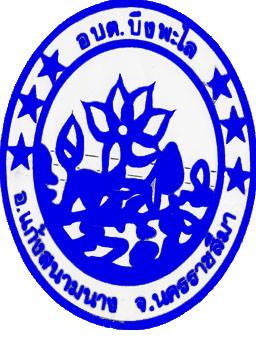                   แผนปฏิบัติการ                   ในการป้องกันและบรรเทาสาธารณภัย                   พ.ศ.  ๒๕๖๐องค์การบริหารส่วนตำบลบึงพะไล อำเภอแก้งสนามนาง     จังหวัดนครราชสีมาแผนป้องกันภัยฝ่ายพลเรือน  อบต.บึงพะไลบทที่ 1วัตถุประสงค์  ขอบเขต  และหลักการป้องกันภัยฝ่ายพลเรือนอ้างถึง  แผนป้องกันภัยฝ่ายพลเรือนแห่งชาติ พ.ศ. 25451. กล่าวทั่วไป           การป้องกันและบรรเทาสาธารณภัยเป็นภารกิจสำคัญและจำเป็นต้องมีการเตรียมการรองรับสถานการณ์เอาไว้ตั้งแต่ยามปกติเพื่อป้องกันอันตรายหรือลดความเสียหายที่จะเกิดขึ้นทั้งกับชีวิตและทรัพย์สินของประชาชนหรือรัฐ           ดังนั้น   เครื่องมือสำคัญที่ช่วยในการปฏิบัติงานในภาวะฉุกเฉิน  ให้เป็นไปอย่างมีระบบและมีประสิทธิภาพ จึงเป็นความสำคัญที่ต้องจัดทำแผนป้องกันภัยฝ่ายพลเรือน  องค์การบริหารส่วนตำบลบึงพะไล2.วัตถุประสงค์2.1 เพื่อให้การปฏิบัติงานป้องกันภัยฝ่ายพลเรือน  อบต. บึงพะไล มีขั้นตอนอย่าง เป็นระบบ2.2 เพื่อให้หน่วยงานต่างๆรับทราบและเข้าใจภารกิจ หลักการ วิธีการอย่างชัดเจน2.3 เพื่อให้องค์กรเอกชนและประชาชนมีส่วนร่วมในการป้องกันภัยฝ่ายพลเรือน3. นิยามศัพท์3.1 ภัยฝ่ายพลเรือน หมายถึง ภัยพิบัติที่สร้างความสูญเสียแก่ร่างกายและทรัพย์สินของประชาชนหรือของรัฐอย่างกว้างขวาง และรุนแรง ได้แก่ สาธารณภัย ภัยทางจราจร  การก่อวินาศกรรม      3.2 การป้องกันภัยฝ่ายพลเรือน    หมายถึง การดำเนินการโดยเจ้าหน้าที่ป้องกันภัยฝ่ายพลเรือน   ตลอดจนการฟื้นฟูบูรณะ การอพยพ3.3 สาธารณภัย หมายถึง ภัยที่เกิดขึ้นเป็นสาธารณะ ไม่ว่าจากธรรมชาติ หรือมีผู้ทำให้เกิด    ซึ่งก่อให้เกิดอันตรายแก่ชีวิต ร่างกายของประชาชน หรือความเสียหายแก่ทรัพย์สินของรัฐ3.4 ภัยความมั่นคง หมายถึง ภัยที่ส่งผลกระทบต่อความมั่นคงของชาติ การก่อวินาศกรรม ภัยทางเพศ การชุมนุมประท้วง การก่อการจลาจล      ภัยทางถนน การก่อความไม่สงบ                              3.5 ศูนย์อำนวยการป้องกันภัยฝ่ายพลเรือน อบต.บึงพะไล    หมายถึงหน่วยงานหลักในการป้องกันบรรเทา ฟื้นฟูภัยฝ่ายพลเรือนที่เกิดขึ้นในพื้นที่ตำบลบึงพะไล  มีหน้าที่อำนวยการป้องกัน บรรเทาสาธารณภัย และเป็นหน่วยบังคับบัญชารับผิดชอบ                                                                                                         ผู้อำนวยการศูนย์อำนวยการป้องกันภัยฝ่ายพลเรือน อบต. บึงพะไล  หมายถึง  นายองค์การบริหารส่วนตำบลบึงพะไล                 4. ขอบเขตการปฏิบัติ ประกอบด้วย4.1 ภัยธรรมชาติได้แก่อุทกภัยโคลนถล่ม วาตภัย แผ่นดินไหว อาคารถล่ม ภัยแล้ง ไฟป่า  ภัยหนาว  โรคระบาดสัตว์4.2 ภัยจากการกระทำของมนุษย์ได้แก่อัคคีภัย สารเคมีและวัตถุอันตราย อุบัติภัยจากการคมนาคมขนส่ง การจราจร การก่อวินาศภัย        5. เป้าหมาย...                                                                                                                                                                                                                                                           ๒5. เป้าหมาย5.1 การรักษาชีวิตผู้ประสบภัยและผู้ได้รับผลกระทบเป็นความเร่งด่วนสูงสุด5.2 การฟื้นฟูทรัพย์สินสาธารณประโยชน์และสิ่งแวดล้อมเป็นภารกิจของทุกหน่วยงานในพื้นที่5.3 การอพยพประชาชนออกจากพื้นที่อันตรายให้กระทำเท่าที่จำเป็น5.4  การฟื้นฟูสงเคราะห์ผู้ประสบภัยเป็นไปด้วยความรวดเร็ว6. หลักการปฏิบัติ6.1 ภารกิจ     ศูนย์อำนวยการป้องกันภัยฝ่ายพลเรือน อบต. บึงพะไล รับผิดชอบการป้องกันและบรรเทา สาธารณภัย ฝ่ายพลเรือนตามระดับความรุนแรงของภัย6.2 หลักการปฏิบัติ6.2.1 ศูนย์อำนวยการป้องกันภัยฝ่ายพลเรือน อบต.บึงพะไล รับผิดชอบการอำนวยการกำกับดูแลสั่งการ สมาชิก อปพร.ภายในเขตพื้นที่ตำบลบึงพะไล และประสานหน่วยงานเกี่ยวข้องทั้งในและนอกพื้นที่6.2.2 ศูนย์อำนวยการป้องกันภัยฝ่ายพลเรือน อบต.บึงพะไล รับผิดชอบอำนวยการกำกับดูแลสั่งการ    ภายในขอบเขตรับผิดชอบและขอความช่วยเหลือจากหน่วยงานข้างเคียงหรืออำเภอเมื่อประเมินว่า ไม่สามารถควบคุมสถานการณ์ได้6.2.3 ศูนย์อำนวยการป้องกันภัยฝ่ายพลเรือน อบต.บึงพะไล จัดระบบติดต่อสื่อสารและแจ้งข่าวระหว่างหน่วยงานต่างๆ ตลอด 24 ชั่วโมง   ที่หมายเลขติดต่อ-โทรศัพท์ ๐๔๔-๗๕๖-๒๖๔-หมายเลขโทรสาร ๐๔๔-๗๕๖-๒๖๕- วิทยุสื่อสาร 1๖๒.๕๒๕  MHz6.3 ระดับความรุนแรงของภัย6.3.1  ระดับ1 หมายถึง	ความรุนแรงน้อยถึงปานกลาง6.3.2  ระดับ 2 หมายถึง	ความรุนแรงมาก6.3.3  ระดับ 3 หมายถึง	ความรุนแรงสูงมาก                                                                                                                                        /บทที่ 23บทที่ 2สภาพทั่วไปและสถานการณ์เสี่ยงภัยของพื้นที่1. สภาพทั่วไปของพื้นที่   1.1  องค์การบริหารส่วนตำบลบึงพะไล ตั้งอยู่ที่ เลขที่  110   ตำบลบึงพะไล  อำเภอแก้งสนามนาง  จังหวัดนครราชสีมา  อยู่ทางทิศตะวันออกเฉียงใต้ของอำเภอแก้งสนามนาง  ห่างจากอำเภอแก้งสนามนางเป็นระยะทาง  12  กิโลเมตร  เนื้อที่ประมาณ  43,519  ไร่  หรือประมาณ  69.63  ตารางกิโลเมตร             องค์การบริหารส่วนตำบลบึงพะไล  มีอาณาเขตติดต่อดังนี้             ทิศเหนือ                	ติดต่อกับ  ตำบลแก้งสนามนาง  อำเภอแก้งสนามนาง             ทิศใต้                      ติดต่อกับ  ตำบลโคกกระเบื้อง  อำเภอบ้านเหลื่อม             ทิศตะวันออก   		ติดต่อกับ  ตำบลห้วยยาง  อำเภอบัวใหญ่             ทิศตะวันตก      		ติดต่อกับ  ตำบลสีสุก  อำเภอแก้งสนามนาง1.2  พื้นที่การปกครอง 1๕  หมู่บ้าน  มีประชากรรวมทั้งสิ้น  10,755  คน   แยกเป็นหญิง  5,364  คน   เป็นชาย  5,391  คน	1.3 ลักษณะภูมิประเทศของตำบลบึงพะไล มีลักษณะภูมิประเทศเป็นที่ราบสูง ซึ่งลาดเอียงจากทิศเหนือและทิศตะวันออกลงไปทางทิศตะวันตกเฉียงใต้  สภาพภูมิอากาศค่อนข้างแห้งแล้ง  อุณหภูมิสูงสุดประมาณ  40  องศาเซลเซียส  อุณหภูมิต่ำสุด ประมาณ  20  องศาเซลเซียส            1.4 สถานที่สำคัญ  โบราณสถาน  เขื่อน  อ่างเก็บน้ำ                  1.4.1 ประชาชนในตำบลบึงพะไล   ส่วนใหญ่นับถือศาสนาพุทธ  โดยมี ศาสนสถาน 11 แห่ง  คือ	          1. วัดศรีวิไลวนาราม    	ตั้งอยู่ที่       บ้านโนนระเวียง  		หมู่ที่ 2	          2. วัดปทุมวารี              	ตั้งอยู่ที่       บ้านหนองบัวกอง   		หมู่ที่ 3	          3. วัดป่าสันติสุข           	ตั้งอยู่ที่       บ้านหนองบัวกอง   		หมู่ที่ 3      	          4. วัดบ้านพะไล 		ตั้งอยู่ที่       บ้านพะไล			หมู่ที่ 4	          5. วัดบ้านศาลาหนองขอน	ตั้งอยู่ที่       บ้านศาลาหนองขอน		หมู่ที่ 5	          6. วัดศรีสำราญ		ตั้งอยู่ที่       บ้านหนองโคบาลเหนือ	หมู่ที่ 13	          7. วัดใหม่ห้วยยาง		ตั้งอยู่ที่       บ้านห้วยยาง			หมู่ที่ 7	          8. วัดบ้านหนองเต่า	ตั้งอยู่ที่       บ้านหนองเต่า			หมู่ที่ 9	          9. วัดป่าดอนมงคล		ตั้งอยู่ที่       บ้านหนองเต่า			หมู่ที่ 9	          10. วัดป่าบ้านหนองโพธิ์	ตั้งอยู่ที่       บ้านหนองโพธิ์			หมู่ที่ 10	          11. วัดบ้านหนองขามน้อย	ตั้งอยู่ที่       บ้านหนองขามน้อย		หมู่ที่ 11	          12. วัดศรีบุญเรือง                 ตั้งอยู่ที่       บ้านหนองโคบาล                หมู่ที่ 6                  1.4. อ่างเก็บน้ำห้วยยางพะไล ตั้งอยู่ที่บ้านห้วยยางหมู่ที่ ๗                                  2. สถานการณ์เสี่ยงภัยของพื้นที่ ความเสี่ยงภัยของแต่ละพื้นที่แตกต่างกันไปตามสภาพภูมิศาสตร์   ประชากรจากมาก    ไปหาน้อยคือ2.1  ภัยแล้ง          ระดับความรุนแรงมาก2.2  อัคคีภัย    ระดับความรุนแรงมาก2.3  ภัยทางถนน   ระดับความรุนแรงปานกลาง2.4  อุทกภัย     วาตภัย  และโคลนถล่ม  ระดับความรุนแรงปานกลาง  2.5  ภัยจากสารเคมีและวัตถุอันตราย   ระดับความรุนแรงน้อย                                                                                                                                              บทที่  3..4บทที่ 3การจัดตั้งกองอำนวยการป้องกันภัยฝ่ายพลเรือน1. การจัดองค์กร1.1 ระดับอำเภอ คือ ศูนย์อำนวยการป้องกันภัยฝ่ายพลเรือนอำเภอแก้งสนามนาง จังหวัดนครราชสีมา   มีนายอำเภอแก้งสนามนางเป็นผู้อำนวยการศูนย์ป้องกันภัยฝ่ายพลเรือนอำเภอแก้งสนามนางผู้แทนส่วนราชการ   องค์กรเอกชน โดยมีศูนย์อำนวยการป้องกันและบรรเทาสาธารณภัยอำเภอแก้งสนามนาง ตั้งอยู่ที่ว่าการอำเภอแก้งสนามนางและที่ตั้งศูนย์อำนวยการฯ    หมายเลขโทรศัพท์ 0-4๔๗๕๖-๒๖๔ โทรสาร 0-4๔๗๕๖-๒๖๕1.2 ระดับพื้นที่ได้แก่1.2.1  ศูนย์อาสาสมัครป้องกันภัยฝ่ายพลเรือน  องค์การบริหารส่วนตำบล  มีนายก อบต.  เป็นผู้อำนวยการศูนย์ฯตั้งอยู่ที่ ๑๑๐  หมู่ที่ 1 ตำบลบึงพะไล อำเภอแก้งสนามนางจังหวัดนครราชสีมา หมายเลขโทรศัพท์ 0-4๔๗๕๖-๒๖๔ โทรสาร 0-4๔๗๕๖-๒๖๕1.3 หน่วยงานส่วนกลางในพื้นที่ เป็นหน่วยสนับสนุน ตามแผนป้องกันภัยฝ่ายพลเรือนอำเภอ เมื่อได้รับการร้องขอ1.4 หน่วยงานทหารเป็นหน่วยงานร่วมปฏิบัติ   ตามแผนป้องกันภัยฝ่ายพลเรือนอำเภอแก้งสนามนาง1.5 รัฐวิสาหกิจ เป็นหน่วยร่วมปฏิบัติตามแผนป้องกันภัยฝ่ายพลเรือนอำเภอแก้งสนามนาง1.6  องค์กรเอกชน เป็นหน่วยสนับสนุนเมื่อเกิดภัย และมีหน้าที่ตามที่ ผู้อำนวยการศูนย์ฯมอบหมาย2. หน้าที่หน่วยงานรับผิดชอบ2.1 ศูนย์อำนวยการป้องกันภัยฝ่ายพลเรือน  อบต.บึงพะไล มีหน้าที่วางแผนป้องกันภัยฝ่ายพลเรือน ซึ่งวางแผนการดำเนินการ อำนวยการปฏิบัติดังนี้                                                                                                                                                                                                                                                                                                                                                   2.1.1 อำนวยการควบคุม กำกับดูแล แนะนำเกี่ยวกับการดำเนินงานในการป้องกันภัยฝ่ายพลเรือนในเขตท้องที่2.1.2 สนับสนุนกองอำนวยการป้องกันภัยฝ่ายพลเรือนเขตท้องที่ หรือท้องที่ใกล้เคียงเมื่อได้รับการร้องขอ2.1.3 ดำเนินการในการป้องกันและบรรเทาสาธารณภัย   ประสานกับส่วนราชการ  และหน่วยงานที่เกี่ยวข้อง ในเขตท้องที่รวมทั้งประสานความร่วมมือจากเอกชน ในการดำเนินงาน2.2 ที่ทำการ อบต.บึงพะไล มีหน้าที่ ประสาน สนับสนุน ตรวจข้อมูล ด้านทะเบียนต่างๆ ในพื้นที่2.3 สำนักปลัด อบต.บึงพะไล มีหน้าที่ประสาน รับส่งข้อมูล ตรวจสอบติดตาม  ประเมินผลการปฏิบัติ เพื่อรายงานผู้อำนวยการป้องกันภัยฝ่ายพลเรือน บึงพะไล2.4 ศูนย์ป้องกันภัยฝ่ายพลเรือน อบต.บึงพะไล  มีหน้าที่      2.4.1 สำรวจจัดหา ระดมทรัพยากรทางการแพทย์  หน่วยกู้ชีพ และระบบเครือข่ายการสาธารณสุข      2.4.2 ให้ความรู้แก่ประชาชนในการรักษาพยาบาล จัดให้มีการ  รักษาพยาบาล การอนามัย การป้องกันโรค								/2.4.3 จัดทำทะเบียน5.2.4.3 จัดทำทะเบียนชื่อผู้ป่วย  บาดเจ็บ  เสียชีวิต เช่น  ชื่อ  ที่อยู่  วัย  เพศ สาเหตุการบาดเจ็บเสียชีวิต สถานที่รักษา และจัดระบบข้อมูลการรายงานที่มีประสิทธิภาพ2.5 ตำรวจภูธรอำเภอแก้งสนามนาง  มีหน้าที่2.5.1 ดำเนินการด้านรักษาความสงบเรียบร้อย จัดระบบการจราจรคุ้มครองความปลอดภัย การแตกตื่นเสียขวัญ 2.5.2 อำนวยการประสานงาน กำกับดูแลการก่อวินาศกรรม การชุมนุมประท้วง  การก่อการจลาจล2.5.3 ให้ความรู้แก่ประชาชน และเจ้าหน้าที่เกี่ยวกับความปลอดภัย    2.6 องค์กรเอกชน   มูลนิธิ  ภาคเอกชน อาสาสมัครป้องกันภัยฝ่ายพลเรือน มีหน้าที่                    2.6.1 ให้การสนับสนุนช่วยเหลือกองอำนวยการป้องกันภัยฝ่ายพลเรือน                    2.6.2 ร่วมปฏิบัติงานตามที่ผู้อำนวยการป้องกันภัยฝ่ายพลเรือนเขตพื้นที่มอบหมายหรือเขตพื้นที่ได้รับการร้องขอ                                 /  บทที่ 4....6บทที่ 4การเตรียมการป้องกันภัย1. การเตรียมคน อุปกรณ์เครื่องมือ1.1 จัดเตรียมเจ้าหน้าที่ รับผิดชอบตามลักษณะงาน  หาผู้เชี่ยวชาญ   ดำเนินการฝึกอบรม ฝึกซ้อม ให้มีความพร้อม ในการออกปฏิบัติหน้าที่1.2 จัดตั้งหน่วยอาสาสมัครเพื่อช่วยเหลือทางราชการ1.3 ประสานหน่วยงานส่วนราชการในการเตรียมเครื่องมือเครื่องใช้ และ จัดหาตามความจำเป็น  จัดทำเป็นบัญชีให้พร้อม2.  การจัดระบบปฏิบัติการ2.1 จัดทำแผนการปฏิบัติงาน และแผนสำรองให้ชัดเจน และมีการซักซ้อมให้มีความพร้อม2.2 จัดให้มีการติดต่อสื่อสารอย่างมีประสิทธิภาพ และช่องทางการใช้สื่อ เช่นสถานีวิทยุกระจายเสียง โทรทัศน์ เสียงตามสาย2.3  กำหนดมาตรการ รักษาความปลอดภัย การจราจร การควบคุม2.4 ให้มีสถานที่หลบภัย การแจ้งเตือน สัญญาณเตือนที่มีประสิทธิภาพ2.5  จัดให้มีหน่วยบรรเทาทุกข์ ยานพาหนะ อุปกรณ์ สิ่งอำนวยความสะดวกการขนย้าย                                                                                                                                           10/ บทที่                                                                                                                                  7                                                   บทที่5การปฏิบัติเมื่อเกิดภัยการปฏิบัติเมื่อเกิดภัย  กระทำเพื่อวัตถุประสงค์ 3 ประการคือ1. การสงวนรักษาชีวิต และทรัพย์สินทางราชการ ประชาชน2. ระงับภัยที่เกิดขึ้นให้ยุติลงโดยเร็ว3. รักษาขวัญกำลังใจ ความสงบ  ความเป็นระเบียบ ให้คงไว้ระหว่างที่ภัยยังคงมีประกอบด้วยกิจกรรมที่สำคัญเช่น1. การจัดตั้งศูนย์อำนวยการเฉพาะกิจเพื่อ1.1 ควบคุมพื้นที่ และดำเนินการ อำนวยการแจ้งเตือนแนะนำประชาชนให้หลบภัย และเตรียมการป้องกันอันตราย1.2 จัดตั้งหน่วยกู้ชีพกู้ภัย  ในศูนย์อำนวยการเฉพาะกิจ พร้อมเจ้าหน้าที่เครื่องมือเครื่องใช้อุปกรณ์การสื่อสาร ทั้งชุดเคลื่อนที่เร็วและชุดสนับสนุน1.3 เมื่อภัยลุกลาม   เกินกำลังที่หน่วยจะระงับได้ โดยลำพังให้รีบแจ้งขอกำลังสนับสนุนจากกองอำนวยการป้องกันภัยฝ่ายพลเรือน อำเภอแก้งสนามนางหรือพื้นที่ใกล้เคียง2. การอพยพประชาชน2.1  จัดให้มีสถานที่ปลอดภัย  รองรับการอพยพ2.2 ให้ดำเนินการเท่าที่จำเป็น   และไม่อาจหลีกเลี่ยงได้ และระมัดระวังมิให้เกิดผลเสียทางด้านจิตวิทยามวลชนด้วย3.การรักษาความสงบเรียบร้อย   จัดให้มีระบบการรักษาความสงบเรียบร้อย โดยกำลังเจ้าหน้าที่ตำรวจและอาสาสมัครป้องกันภัยฝ่ายพลเรือน  ตามความเหมาะสม4.โครงสร้างศูนย์อำนวยการเฉพาะกิจ  ช่วยเหลือผู้ประสบภัยให้ประกอบด้วย4.1 ฝ่ายอำนวยการ มีหน้าที่   จัดหากำลังพล งบประมาณ พัสดุ ติดตามสถานการณ์ รายงาน รวบรวมข้อมูล วิเคราะห์ ประเมินสถานการณ์ และประสานงานกับหน่วยงานที่เกี่ยวข้อง ติดตามผลการดำเนินการ4.2 ฝ่ายแจ้งเตือนภัยมีหน้าที่ ติดตามข้อมูลเพื่อพยากรณ์ สถานการณ์ล่วงหน้า   วิเคราะห์ประเมินสถานการณ์ เฝ้าระวังและแจ้งเตือนภัย4.3 ฝ่ายประสานการช่วยเหลือมีหน้าที่ประสานด้านกำลังคน เครื่องมือเครื่องใช้ หน่วยแพทย์ พยาบาล   อาสาสมัคร   การจัดหาที่อยู่อาศัย ระบบสุขาภิบาล อุปกรณ์การจัดที่อยู่อาศัยเช่น เต้นท์ เสื่อปู  ผ้าห่ม น้ำดื่ม 4.4   ฝ่ายประชาสัมพันธ์และสื่อสาร มีหน้าที่ประสานด้านการสื่อสารประชาสัมพันธ์ ประกอบด้วย4.4.1งานสื่อสาร เช่นการติดตั้งควบคุมดูแลเครื่องมืออุปกรณ์ รับส่งวิทยุสื่อสาร4.4.2งานประชาสัมพันธ์8 4.4.2งานประชาสัมพันธ์ มีหน้าที่ประชาสัมพันธ์ด้านการข่าว เพื่อให้ ข้อเท็จจริงแก่สาธารณชน ประสานความร่วมมือกับหน่วยงานของรัฐ   เอกชน องค์กร ชุมชนเพื่อสนับสนุนการป้องกันโดยใช้เครือข่ายสื่อสารที่มี							4.5 ฝ่ายรับบริจาค มีหน้าที่รับบริจาค เงิน   สิ่งของเครื่องอุปโภคบริโภค จัดทำบัญชีควบคุมการ  รับจ่าย  การเก็บรักษา 4.6 ฝ่ายรักษาความสงบเรียบร้อยมีหน้าที่ ตรวจตราป้องกันการโจรกรรม รักษาความปลอดภัยสถานที่เกิดเหตุ และจัดระเบียบภายใน4.7 ฝ่ายฟื้นฟูบูรณะ มีหน้าที่ดังนี้4.7.1 บรรเทาและกู้ภัยเพื่อให้สถานการณ์กลับสู่ปกติโดยเร็ว4.7.2 อพยพช่วยเหลือผู้ประสบภัยไปยังที่ปลอดภัยที่จัดให้4.7.3วางแผนการจัดส่งเครื่องอุปโภคบริโภค ให้แก่ผู้ประสบภัยตามจุดต่าง ๆ  อย่างทั่วถึง4.7.4 ให้มีการสงเคราะห์ผู้ประสบภัยตามระเบียบที่วางไว้4.7.5ก่อสร้างซ่อมแซมสิ่งที่เสียหายให้สามารถใช้การได้ในเบื้องต้น4.7.6 สำรวจความเสียหายด้านการเกษตร และวางแผนฟื้นฟูบูรณะ4.7.7 จัดทำโครงการฟื้นฟู บูรณะ  ทั้งระยะสั้น  และระยะยาว  ด้านการประกอบอาชีพ4.8 ฝ่ายสนับสนุน มีหน้าที่ให้ความสนับสนุนในทุกด้านตลอดจนประสานการสนับสนุนกับหน่วยงานอื่นเพื่อให้การปฏิบัติงานของศูนย์ฯ เป็นไปอย่างมีประสิทธิภาพ4.9 คณะที่ปรึกษา มีหน้าที่ให้ข้อแนะนำ คำปรึกษาในการแก้ไขต่อศูนย์อำนวยการเฉพาะกิจฯ             /บทที่ 6              9                    บทที่  6การฟื้นฟูบูรณะมีวัตถุประสงค์  และกิจกรรมสำคัญ  ดังนี้1. ให้ความช่วยเหลือประชาชนในการบรรเทาทุกข์อย่างต่อเนื่อง รวดเร็ว     มีประสิทธิภาพ2. บรรเทาอันตรายที่อาจเกิดต่อเนื่อง3. ให้การสงเคราะห์ช่วยเหลือการฟื้นฟูสภาพของผู้ประสบภัยให้สามารถดำรงชีวิตกลับสู่    สภาพปกติโดยเร็ว1. การฟื้นฟูบูรณะขั้นต้น   ประกอบด้วยการขนย้าย ผู้ประสบภัยและทรัพย์สินไปยังที่ปลอดภัย การเลี้ยงดูผู้ที่ไม่สามารถช่วยตัวเองได้     การรักษาความสงบ    เรียบร้อยและความปลอดภัยแก่บุคคลและสถานที่2. การฟื้นฟูบูรณะหลังจากความช่วยเหลือเบื้องต้น โดยให้คณะทำงานขององค์การบริหารส่วนตำบล สำรวจความเสียหายและความต้องการด้านต่างๆ ของผู้ประสบภัยโดยแยกเป็นบัญชีไว้  และดำเนินการสงเคราะห์ตามบัญชีที่สำรวจโดยให้มีมาตรการและระเบียบที่รัดกุม ตามกฎระเบียบที่กฎหมายกำหนด สามารถสงเคราะห์ได้อย่างเรียบร้อยทั่วถึง  ให้บริการด้านสาธารณสุข   การคมนาคม  ที่พักอาศัยอย่างทั่วถึง ตลอดจนการฟื้นฟูจิตใจ ให้สามารถดำรงชีวิตได้ตามปกติ และจัดทำบัญชีการให้ความช่วยเหลือที่ชัดเจน3. จัดตั้งหน่วยควบคุมความปลอดภัย              เพื่อมิให้เกิดเหตุซ้ำอีก หรือจากสารพิษตกค้าง ตลอดจนสำรวจภูมิประเทศ     เพื่อดัดแปลงแก้ไขหลีกเลี่ยงมิให้เกิดภัยอีก   ตลอดจนรักษาสถานที่เกิดเหตุและกันพื้นที่ในจุดเสี่ยงภัย เพื่อความปลอดภัยของผู้ปฏิบัติงานและประชาชน หากไม่สามารถดำเนินการด้านงานเฉพาะทางให้ประสานงานกับหน่วยที่เชี่ยวชาญต่อไป                                                                                                                                               บทที่ 710บทที่ 7การสื่อสารประชาสัมพันธ์1. ระบบสื่อสาร   กำหนดให้เป็นหน้าที่ของฝ่ายป้องกันและบรรเทาภัย   มีหน่วยปฏิบัติประกอบด้วย1.1 ศูนย์สื่อสาร อบต.บึงพะไล1.2 สถานีตำรวจภูธรแก้งสนามนาง1.3 โรงพยาบาลส่งเสริมสุขภาพตำบลโนนระเวียง1.๔ ช่องทางสื่อสารประกอบด้วย1.๔.1 วิทยุสื่อสาร1.๔.2 อินเตอร์เนต1.๔.3 หอกระจายข่าวหมู่บ้าน 1.๔.4 สถานีวิทยุชุมชน2 .ระบบประชาสัมพันธ์                ให้เป็นหน้าที่ของสำนักปลัด (หน่วยงานภายใน)ปฏิบัติประกอบด้วย  2.1  ระบบเสียงตามสาย อบต.บึงพะไล  2.2  หอกระจายข่าว หมู่บ้านและสถานีวิทยุชุมชน  2.3  ศูนย์วิทยุสื่อสาร  อบต.บึงพะไล3. ช่องทางประชาสัมพันธ์3.1 วิทยุสื่อสาร3.2 อินเตอร์เนต                                                  3.3 ป้ายประชาสัมพันธ์3.4 เทปสปอร์ต3.5 สถานีวิทยุชุมชน3.6 หอกระจายข่าวประจำหมู่บ้าน                                                                                                                                             บทที่ 811บทที่  8การอพยพประชาชนและส่วนราชการ1.วัตถุประสงค์1.1 เพื่อรักษาความปลอดภัยแก่ชีวิตของประชาชนที่ถือว่าเป็นทรัพยากรที่มีค่ามากที่สุด1.2 เพื่อให้การดำเนินการอพยพ และหลบภัยของพลเรือนเป็นไปอย่างมีระบบ สามารถ ระงับการแตกตื่นเสียขวัญของประชาชน2. หน่วยปฏิบัติ2.1 ศูนย์อำนวยการป้องกันภัยฝ่ายพลเรือน อบต.บึงพะไล ทำหน้าที่อพยพประชาชนและส่วนราชการตามอำนาจหน้าที่ของตน และปฏิบัติการตามสั่งการของศูนย์อำนวยการป้องกันภัยฝ่ายพลเรือนอำเภอแก้งสนามนาง2.2  หน่วยทหาร ตำรวจ ในพื้นที่2.4   เอกชน  อปพร. อาสาสมัครเครือข่ายต่างๆ มูลนิธิ3.  การปฏิบัติ3.1 จัดแบ่งประเภทของบุคคลตามลำดับเร่งด่วนดังนี้3.1.1 สตรี เด็ก คนชรา คนพิการ ผู้ป่วยทุพลภาพ3.1.2 บุคคลที่ไม่มีความจำเป็นในการปฏิบัติการช่วยเหลือ3.2 จัดเตรียมพื้นที่อพยพไว้ล่วงหน้าตามความจำเป็นดังนี้3.2.1  ห่างจากพื้นที่อันตราย หรือพื้นที่ทางทหารและไม่กีดขวางเหนี่ยวรั้งการปฏิบัติการทางราชการ      3.2.2 สามารถจัดการด้านสุขลักษณะการคมนาคม และมี สิ่งสาธารณูปโภคพอสมควร3.3  จัดทำแผนอพยพให้มีรายละเอียด ดังนี้3.3.1  มีบัญชีผู้อพยพล่วงหน้า แยกประเภทตามความเร่งด่วน 3.3.2  กำหนดพื้นที่  ยานพาหนะ และเจ้าหน้าที่รับผิดชอบจัดการอพยพ ล่วงหน้าให้ชัดเจน3.3.3 กำหนดเส้นทาง  ระเบียบปฏิบัติขณะอพยพให้ชัดเจน   และไม่กีดขวางการปฏิบัติการทางราชการ3.3.4 แบ่งการปกครองในกลุ่มผู้อพยพ  พื้นที่การอพยพ  จัดทำทะเบียนการปกครองโดยให้ผู้นำหมู่บ้านเป็นหลักในการดำเนินการร่วมกับเจ้าหน้าที่ที่เกี่ยวข้อง3.3.5 ให้ความช่วยเหลือในการดำรงชีพและสิ่งสาธารณูปโภคตามสมควร 	3.4  การเคลื่อนย้ายอพยพ ให้ดำเนินการตามแผน ที่กองอำนวยการป้องกันภัยฝ่ายพลเรือน อบต.บึงพะไล รับผิดชอบกำหนด				*************สารบัญ บทที่ 1		วัตถุประสงค์ ขอบเขต และหลักการ			 	หน้า	  1บทที่ 2		สภาพทั่วไป และสถานการณ์เสี่ยงภัยของพื้นที่	              	หน้า	  3บทที่ 3		การจัดตั้งกองอำนวยการป้องกันภัยฝ่ายพลเรือน	             	หน้า      4บทที่ 4		การเตรียมการป้องกันภัย				          		หน้า	  6บทที่ 5		การปฏิบัติเมื่อเกิดภัย					 	หน้า	  7บทที่ 6		การฟื้นฟูบูรณะ					                    	หน้า	  9บทที่ 7		การสื่อสาร และการประชาสัมพันธ์			          		หน้า	 10บทที่ 8		การอพยพประชาชนและส่วนราชการ			          หน้า  	 11	ภาคผนวกผนวก  1	เป้าหมาย ภารกิจ					                        หน้า	12ภารกิจที่  1  	การป้องกันและบรรเทาภัยจากภัยแล้ง				    หน้า	13ภารกิจที่  2  	การป้องกันและบรรเทาภัยจากอัคคีภัย				    หน้า 15ภารกิจที่  3      การป้องกันและบรรเทาภัยจากอุทกภัย วาตภัย และโคลนถล่ม	    หน้า 19ภารกิจที่  4 	การป้องกันและบรรเทาภัยจากไฟป่า			              หน้า  22ภารกิจที่  5  	การป้องกันและบรรเทาภัยจากภัยหนาว			              หน้า  25ภารกิจที่  6  	การป้องกันและบรรเทาภัยจากภัยจากการคมนาคมขนส่ง     	    	    หน้า  27ภารกิจที่  7  	การป้องกันและบรรเทาภัยจากสารเคมีและวัตถุอันตราย	              หน้า  29ผนวก	 ก	การจัดหน่วยอาสาสมัครและการปกครองบังคับบัญชา     	              หน้า  31ผนวก 	 ข	ข้อมูลประชากรในพื้นที่  อบต.บึงพะไลผนวก	 ค	ข้อมูลด้านเศรษฐกิจที่สำคัญผนวก	 ง	บัญชีรายชื่อเจ้าหน้าที่  หน่วยงานราชการ รัฐวิสาหกิจ องค์กรปกครองส่วนท้องถิ่น ภาคเอกชน		องค์กรเครือข่ายในเขตอำเภอแก้งสนามนางผนวก	 จ	พื้นที่ปลอดภัยกรณีการเกิด วาตภัย ในเขตองค์กรปกครองส่วนท้องถิ่นผนวก	 ฉ	การแบ่งมอบหมายตามภารกิจโครงสร้างศูนย์อำนวยเฉพาะกิจผนวก	 ช	บัญชีรายชื่อ องค์การสาธารณกุศล ในพื้นที่ จังหวัดนครราชสีมาผนวก	 ญ	บัญชียานพาหนะเพื่อเตรียมการอพยพประชาชน                          *******									                     12ผนวก 1เป้าหมาย ภารกิจเป้าหมาย  การป้องกันและบรรเทาสาธารณภัยมีวัตถุประสงค์เพื่อเตรียมการป้องกันล่วงหน้าไม่ให้เกิดสาธารณภัยขึ้นโดยระดมสรรพกำลังฝ่ายพลเรือนทุกด้าน รวมทั้งการสนับสนุนจากฝ่ายทหาร และเมื่อไม่สามารถป้องกันให้เกิดสาธารณภัยขึ้นได้ ต้องใช้มาตรการระงับภัย เพื่อที่จะลดผลกระทบต่อชีวิตและทรัพย์สินของประชาชน หรือของรัฐให้เหลือน้อยที่สุด และเมื่อสาธารณภัยที่เกิดขึ้น ได้ผ่านพ้นไปแล้ว จะต้องดำเนินการฟื้นฟูบูรณะความเสียหายต่างๆให้เข้าสู่ภาวะปรกติโดยเร็วที่สุดภารกิจ  การป้องกันและบรรเทาสาธารณภัยประกอบด้วยภารกิจดังนี้การป้องกันและบรรเทาภัยจากภัยแล้งการป้องกันและบรรเทาภัยจากอัคคีภัยการป้องกันและบรรเทาภัยจากอุทกภัย  วาตภัยและโคลนถล่มการป้องกันและบรรเทาภัยจากไฟป่าการป้องกันและบรรเทาภัยจากภัยหนาวการป้องกันภัยจากการคมนาคมขนส่งการป้องกันภัยจากสารเคมีและวัตถุอันตราย                 *********/ภารกิจที่  1		                                          ๑๓ภารกิจที่ 1การป้องกันและบรรเทาภัยจากภัยแล้ง1.วัตถุประสงค์       1.1 เป็นแนวทางในการเตรียมการป้องกัน    และการประสานการปฏิบัติงานระหว่างหน่วยงานต่างๆที่เกี่ยวข้อง ทั้งหน่วยปฏิบัติหลัก และหน่วยสนับสนุนเพื่อให้สามารถดำเนินการเตรียมการป้องกันและแก้ไขปัญหาภัยแล้งได้อย่างรวดเร็วและมีประสิทธิภาพ     1.2 เป็นการกำหนดหน้าที่ความรับผิดชอบของหน่วยงานที่เกี่ยวข้องไว้ให้พร้อมต่อการปฏิบัติงานในระยะก่อนเกิดภัย ขณะเกิดภัย และภายหลังที่ภัยผ่านพ้นไปแล้ว 2.ขั้นตอนปฏิบัติขั้นตอนก่อนเกิดภัย ศูนย์อำนวยการป้องกันภัยฝ่ายพลเรือน อบต.บึงพะไล ประสานงานกับอาสาสมัครป้องกันภัยฝ่ายพลเรือนเขตพื้นที่รับผิดชอบ และหน่วยงานที่มีหน้าที่รับผิดชอบสถานที่เก็บกักน้ำเตรียมการรับสถานการณ์ภัยแล้ง ดังนี้2.1.1  สำรวจอ่างเก็บน้ำ เขื่อน สระน้ำ  ทำนบ  เหมือง  ฝาย เพื่อการเตรียมแหล่งน้ำไว้ใช้ในช่วงฤดูแล้ง  ตามความเหมาะสมตามจำนวนประชาชน ที่ต้องการใช้น้ำในการอุปโภคและบริโภค2.1.2  สำรวจบ่อบาดาล   บ่อน้ำตื้น   ถังน้ำกลางหมู่บ้าน   ประปาหมู่บ้าน และให้ตรวจสอบคุณภาพน้ำว่า สามารถใช้ในการอุปโภค บริโภค ได้หรือไม่ และจัดทำบัญชีไว้เพื่อใช้ประโยชน์จากแหล่งน้ำดังกล่าว2.1.3  สำรวจแหล่งน้ำ เพื่อการอุปโภคและบริโภคที่มีอยู่ในบริเวณเขตท้องที่ใกล้เคียง ซึ่งสามารถลำเลียงโดยยานพาหนะหรือวิธีการอื่น เพื่อขอรับการสนับสนุนในกรณีจำเป็นกรณีที่พบว่าปริมาณแหล่งน้ำ  ไม่เพียงพอกับการอุปโภคบริโภค  ให้รีบแจ้งเตือนประชาชนในพื้นที่ เพื่อเตรียมรับสถานการณ์ภัยแล้ง   และการประหยัดการใช้น้ำ2.1.5 สำรวจรถบรรทุกน้ำ หรือยานพาหนะที่สามารถใช้ในการบรรทุกน้ำได้เพื่อจัดทำบัญชีไว้ใช้ในกรณีที่เกิดภัยแล้ง ให้เหมาะสมกับความต้องการของประชาชน2.1.6.  กำหนดให้มีคณะกรรมการบริหาร    การใช้น้ำประจำหมู่บ้านขึ้น คณะหนึ่ง  เพื่อให้สามารถใช้ประโยชน์จากแหล่งน้ำอย่างเต็มที่  เกิดความเป็นธรรม และไม่เป็นการใช้น้ำอย่างสิ้นเปลือง รวมทั้งกำหนดหลักเกณฑ์การใช้ประโยชน์จากแหล่งน้ำโดยวิธีการที่เหมาะสมดำเนินการโฆษณาประชาสัมพันธ์ ให้ประชาชนในพื้นที่สำรองน้ำเพื่อการบริโภคและรู้จักใช้น้ำอย่างประหยัด					2.2 การปฏิบัติเมื่อเกิดภัย	2.2.1  ศูนย์อำนวยป้องกันภัยฝ่ายพลเรือน อบต.บึงพะไล  เขตท้องที่ที่เกิดภัยแล้ง จัดเจ้าหน้าที่ออกสำรวจสถานการณ์การเกิดภัยแล้ง รายงานสถานการณ์การเกิดภัยแล้ง ให้หน่วยเหนือทราบตามลำดับโดยประกอบด้วยข้อมูลจำนวนความเสียหาย ความเดือดร้อนของพื้นที่ที่ประสบภัย จำนวนราษฎรและทรัพย์สินที่เสียหาย                                                                                            2.2.2  ให้กองอำนวยการ....14		2.2.2 ศูนย์อำนวยการป้องกันภัยฝ่ายพลเรือน อบต.บึงพะไล   ดำเนินการให้ความช่วยเหลือด้านต่างๆ ได้แก่ การแจกจ่ายน้ำ การช่วยเหลือด้านการเกษตร และด้านอื่นๆ ตามระเบียบในการให้ความช่วยเหลือผู้ประสบภัยพิบัติ และรายงานความช่วยเหลือให้หน่วยเหนือทราบ เป็นต้น 		2.2.3 เมื่อภาวะขาดแคลนน้ำอุปโภค  บริโภค  เกิดขึ้นอย่างรุนแรง เป็นผลให้เกิดอันตรายต่อสุขภาพประชาชน ให้ดำเนินการช่วยเหลือโดยการรักษาพยาบาล หากมีผู้ประสบภัยจำนวนมากให้ประสานงานกับกองอำนวยการป้องกันภัยฝ่ายพลเรือนเขตท้องที่ใกล้เคียงให้ความช่วยเหลือ หรือท้องที่อื่น ๆ ตามความเหมาะสม 		2.2.4 กรณีที่เกินขีดความสามารถ  ไม่สามารถแก้ไขสถานการณ์ภัยแล้งได้    ให้รายงานเพื่อขอรับการสนับสนุนจากกองอำนวยการป้องกันภัยฝ่ายพลเรือนชั้นเหนือขึ้นไป กองอำนวยการป้องกันภัยฝ่ายพลเรือน เขตท้องที่ใกล้เคียง  สำนักงานประปาอำเภอแก้งสนามนางหรือหน่วยงานสนับสนุนได้ตามความจำเป็น		2.3.5  ให้ดำเนินการประชาสัมพันธ์ รวมทั้งการปฏิบัติการทางจิตวิทยา โดยให้มีการใช้น้ำอย่างประหยัด การระมัดระวังรักษาสุขภาพเพื่อป้องกันโรคระบาดต่างๆอันเนื่องมาจากภาวะแห้งแล้ง   โดยประสานงานกับหน่วยงานด้านสาธารณสุขเพื่อดำเนินการตรวจสอบและควบคุมโรค และให้มีการประชาสัมพันธ์ การให้ความช่วยเหลือของทางราชการอย่างต่อเนื่อง2.3 การฟื้นฟูบูรณะ    		ศูนย์การป้องกันภัยฝ่ายพลเรือน อบต.บึงพะไล ขณะที่เกิดภัยให้ดำเนินการฟื้นฟูบูรณะความเสียหายด้านต่าง ๆ ให้เข้าสู่สถานการณ์ปกติโดยเร็ว ดังนี้2.3.1  กรณีที่มีผู้ได้รับอันตราย ต่อสุขภาพให้มีการรักษาพยาบาล  ตามความเหมาะสมจนเป็นปกติ 2.3.2  กรณีเกิดความเสียหาย ด้านการเกษตร ปศุสัตว์ และการประกอบอาชีพอื่น ๆ ให้ช่วยเหลือฟื้นฟูอาชีพราษฎรตามระเบียบ และหลักเกณฑ์ของทางราชการ             2.3.3  ดำเนินการด้านงบประมาณ   จัดสรรงบประมาณในการบรรเทาสาธารณภัย  ประจำปีเพื่อป้องกันปัญหาภัยแล้ง    ในระยะยาว โดยเน้นการจัดทำประปาหมู่บ้าน การขุดเจาะบ่อบาดาลและบ่อน้ำตื้นเป็นหลัก พื้นที่ที่มีแหล่งน้ำธรรมชาติให้พิจารณาจัดสร้างทำนบกักเก็บน้ำ หากไม่สามารถดำเนินการโดยวิธีดังกล่าวได้ในบางพื้นที่ที่มีปัญหาด้านคุณภาพน้ำให้ดำเนินการสร้างภาชนะกักเก็บน้ำรูปแบบต่างๆ ทดแทน  หรือจัดหาภาชนะรองรับน้ำประจำหมู่บ้าน                                               ****************************                                                                                                                                                /ภารกิจที่ 2 …..         15   ภารกิจที่ 2การป้องกันและบรรเทาภัยจากอัคคีภัย1.วัตถุประสงค์      1.1  เป็นแนวทางในการเตรียมการป้องกัน และการประสานการปฏิบัติงาน  ระหว่างหน่วยงานต่างๆที่เกี่ยวข้อง ทั้งหน่วยปฏิบัติหลัก และหน่วยสนับสนุนเพื่อให้สามารถดำเนินการเตรียมการป้องกันและแก้ไขปัญหาการเกิดอัคคีภัยได้อย่างรวดเร็วและมีประสิทธิภาพ     1.2  เป็นการกำหนดหน้าที่ความรับผิดชอบ   ของหน่วยงานที่เกี่ยวข้องไว้ให้พร้อมต่อการปฏิบัติงานในระยะก่อนเกิดภัย ขณะเกิดภัย และภายหลังที่ภัยผ่านพ้นไปแล้ว2.นิยามศัพท์    “เจ้าพนักงานท้องถิ่น”หมายความว่า(1) นายกองค์การบริหารส่วนตำบล  สำหรับในเขตองค์การบริหารส่วนตำบล(2) หัวหน้าผู้บริหารขององค์กรปกครองส่วนท้องถิ่นอื่นที่กฎหมายกำหนดให้เป็น       ราชการส่วนท้องถิ่น สำหรับในเขตราชการส่วนท้องถิ่นนั้น“ผู้อำนวยการดับเพลิงส่วนท้องถิ่น” หมายความว่า ผู้อำนวยการป้องกันภัยฝ่ายพลเรือนเขตท้องที่ตามกฎหมายว่าด้วยการป้องกันภัยฝ่ายพลเรือน หรือ ผู้ซึ่งรัฐมนตรีแต่งตั้งโดยประกาศในราชกิจจานุเบกษาให้มีหน้าที่อำนวยการป้องกันอัคคีภัย ระงับอัคคีภัย และซ้อมระงับอัคคีภัย“ พนักงานดับเพลิง” หมายความว่า ผู้ซึ่งเจ้าพนักงานท้องถิ่นแต่งตั้งให้ทำหน้าที่ช่วยเหลือพนักงานดับเพลิงในการป้องกันระงับอัคคีภัย“ อาสาดับเพลิง” หมายความว่า ผู้ซึ่งเจ้าพนักงานท้องถิ่นแต่งตั้งให้ทำหน้าที่ช่วยเหลือพนักงานดับเพลิงในการป้องกันและระงับอัคคีภัย“ นายตรวจ” หมายถึง นายก อบต. ข้าราชการพลเรือน ข้าราชการท้องถิ่น หรือพนักงานส่วนท้องถิ่น ตั้งแต่ระดับ 3 ขึ้นไป หรือข้าราชการตำรวจ ซึ่งมียศตั้งแต่ ร้อยตำรวจตรี ขึ้นไป ซึ่งผู้อำนวยการดับเพลิงประจำท้องถิ่นหรือเจ้าพนักงานท้องถิ่นแต่งตั้งเพื่อให้ปฏิบัติหน้าที่ภายในเขตส่วนท้องถิ่นนั้น                           3. ขั้นตอนในการปฏิบัติในการป้องกันและระงับอัคคีภัย3.1 ขั้นตอนการปฏิบัติก่อนเกิดภัย3.1.1ศูนย์อำนวยการป้องกันภัยฝ่ายพลเรือนเขต อบต.บึงพะไล จัดทำแผนป้องกันและระงับอัคคีภัย เพื่อจัดระบบการปฏิบัติงานไว้ล่วงหน้าให้สามารถป้องกันและระงับอัคคีภัยได้ตามสถานการณ์ของแต่ละพื้นที่ โดยอาศัยอำนาจหน้าที่ตามกฎหมาย และจะต้องมีข้อมูลสำคัญในการอำนวยการดับเพลิงประกอบไว้ในแผนอย่างน้อย ประกอบด้วย1) ข้อมูลรถยนต์ดับเพลิง รถยนต์กู้ภัย รถน้ำ เครื่องสูบน้ำ  เป็นต้น2) อัตรากำลังเจ้าหน้าที่ฝ่ายต่างๆในการป้องกันและระงับอัคคีภัย3) สถานที่เสี่ยงภัย163) สถานที่เสี่ยงภัย และรายละเอียดของสถานที่โดยชัดเจน                                                                                                                                           4) รายชื่อวัตถุอันตราย สิ่งที่ทำให้เกิดอัคคีภัยได้ง่ายที่มีอยู่ในพื้นที่อาจเป็นสาเหตุให้เกิดเพลิงไหม้พร้อมวิธีการป้องกันและวิธีการดับเพลิง 5) รายชื่อผู้อำนวยการดับเพลิงประจำท้องถิ่น เจ้าพนักงานท้องถิ่น พนักงานดับเพลิง อาสาดับเพลิง นายตรวจ และช่องทางการติดต่อสื่อสาร  และพื้นที่ข้างเคียงที่มีศักยภาพในการสนับสนุน6) แหล่งน้ำ แหล่งทรัพยากรที่จำเป็นต้องใช้ในการระงับเหตุ 7) ระบบป้องกันอัคคีภัย เช่น การกำหนดพื้นที่ของนายตรวจ ระยะเวลาที่ตรวจ การรายงานผลการฝึกซ้อมการดับเพลิง แก่ภาคประชาชน นักเรียน ภาคเอกชน8) การฝึกอบรม  ประชุมชี้แจง  ประชาชนให้ตื่นตัว  ในการป้องกันตัวเอง ความตระหนักในความปลอดภัย  การป้องกันเพลิงไหม้ถือเป็นภารกิจที่สำคัญ    ที่จะต้องรณรงค์ป้องกันอย่างต่อเนื่อง และมีความสำคัญอย่างเร่งด่วน 3.1.2  การจัดระบบการแจ้งเหตุในพื้นที่ก) ในเขตองค์การบริหารส่วนตำบลบึงพะไล เป็นหน้าที่ของฝ่ายป้องกันและบรรเทาสาธารณภัย หมายเลขโทรศัพท์ 044-๗๕๖-๒๖๔  โทรศัพท์เคลื่อนที่  ๐๘๙-๘๔๖-๕๑๘๖ข) นอกเขตองค์การบริหารส่วนตำบลบึงพะไล เป็นหน้าที่ของศูนย์อำนวยการป้องกันภัยฝ่ายพลเรือน อบต.บึงพะไล เมื่อได้รับการร้องขอ  ศูนย์อำนวยการป้องกันภัยฝ่ายพลเรือนองค์การบริหารส่วนตำบล/เทศบาล/อบต. เขตท้องที่นั้นๆ  รวมทั้งหน่วยอาสาสมัครป้องกันภัยฝ่ายพลเรือนที่จัดตั้งขึ้นในท้องที่นั้น  ความถี่ 162.550 แล้วแต่กรณี3.2 ขั้นตอนการปฏิบัติเมื่อเกิดภัยเมื่อได้รับแจ้งเหตุเพลิงไหม้ได้รับรายงานหรือรับแจ้งว่าเกิดเพลิงไหม้ขึ้น มีแนวทางปฏิบัติดังนี้3.2.1 ในเขตองค์การบริหารส่วนตำบลบึงพะไล ฝ่ายป้องกันและบรรเทาสาธารณภัยเมื่อเกิดเหตุออกเผชิญเหตุและระงับเหตุในพื้นที่รับผิดชอบทันทีที่เกิดอัคคีภัย แจ้งสำนักงานการไฟฟ้าส่วนภูมิภาคในพื้นที่แก้งสนามนางตัดกระแสไฟฟ้าบริเวณพื้นที่เกิดเหตุ ประสานกับการประปาส่วนภูมิภาคเพื่อสนับสนุนน้ำ  ประสานกำนัน ผู้ใหญ่บ้านออกเผชิญเหตุ ประสานกับหน่วยงานป้องกันและบรรเทาสาธารณภัยเขตพื้นที่โซนนิ่ง  11 เพื่อร่วมสนับสนุนเครื่องมือเครื่องจักรในการระงับอัคคีภัย3.2.2 นอกเขตองค์การบริหารส่วนตำบลบึงพะไล  หากได้รับการประสานงานจากองค์การบริหารส่วนตำบลท้องที่ที่  เกิดเหตุออกเผชิญเหตุ  และระงับเหตุในพื้นที่รับผิดชอบทันทีที่เกิดอัคคีภัย  ให้แจ้งให้ผู้บังคับบัญชาทราบและออกปฏิบัติการ1) การควบคุมการปฏิบัติ   ในที่เกิดเหตุในเขตพื้นที่องค์การบริหารส่วนตำบลบึงพะไล ให้อยู่ในความรับผิดชอบของเจ้าพนักงานท้องถิ่น อบต.บึงพะไล   หรือปลัด อบต.บึงพะไล   ส่วนนอกเขตตำบล    ให้นายกองค์การส่วนตำบล/นายกเทศมนตรีของพื้นที่เกิดเหตุ รับผิดชอบ ดำเนินการร่วมกัน ภายใต้การสั่งเจ้าพนักงานท้องถิ่นนั้นๆ	2) การรายงานสถานการณ์ และความเสียหายที่เกิดขึ้น จากเหตุเพลิงไหม้ ให้องค์การบริหารส่วนตำบลรายงานให้ผู้อำนวยการป้องกันภัยฝ่ายพลเรือนจังหวัดและอำเภอทราบทุกระยะจนกว่าจะยุติ                                                                                                                            3) การสั่งการ.....173) การสั่งการให้เจ้าหน้าที่เข้าระงับเหตุให้ยึดหลักความสำคัญเรื่องความปลอดภัยของพนักงานดับเพลิง การช่วยเหลือผู้ประสบภัย และการรักษาทรัพย์สินตามลำดับและมุ่งระงับภัย ที่เกิดขึ้นให้ยุติโดยเร็ว            4) ประเมินสถานการณ์ที่เกิดขึ้นว่าอยู่ในขีดความสามารถที่จะจัดการแก้ไขปัญหาได้หรือไม่ โดยพิจารณาจากความรุนแรงของภัยเป็นเกณฑ์ดังนี้ระดับ 1 เพลิงไหม้เล็กน้อย สามารถระงับเหตุได้โดยลำพัง เมื่อดำเนินการแล้วรายงานให้ผู้อำนวยการป้องกันภัยฝ่ายพลเรือน อบต.บึงพะไลทราบระดับ 2 เพลิงไหม้รุนแรงเกินขีดความสามารถจะระงับเหตุได้โดยลำพัง ให้ร้องขอความช่วยเหลือจากเทศบาล/อบต.ใกล้เคียงและหน่วยงานต่าง ๆ ในพื้นที่โดยดำเนินการดังนี้(1) ตั้งศูนย์อำนวยการเฉพาะกิจขึ้น  เพื่อเป็นศูนย์อำนวยการ  และประสานการปฏิบัติระหว่างหน่วยงานต่างๆโดยให้ผู้อำนวยการป้องกันภัยฝ่ายพลเรือนท้องที่ ที่เกิดเหตุ เป็นผู้อำนวยการศูนย์(2) เทศบาล/อบต. และหน่วยงานต่างๆ ที่ได้รับการร้องขอให้จัดส่งเจ้าหน้าที่พร้อมอุปกรณ์ไปยังที่เกิดเหตุโดยทันที แล้วให้หัวหน้าชุดปฏิบัติการรายงานตัว ณ ศูนย์อำนวยการเฉพาะกิจและปฏิบัติงานตามคำสั่งของผู้อำนวยการป้องกันภัยฝ่ายพลเรือนท้องที่ที่เกิดเหตุ(3) จัดระบบจราจรบริเวณที่เกิดเหตุ  และกำหนดพื้นที่ห้ามเข้า  ให้เจ้าหน้าที่ตำรวจดูแลความสงบเรียบร้อย และจัดกำลังอาสาสมัครป้องกันภัยฝ่ายพลเรือน ( อปพร. ) เข้าช่วยเหลือการปฏิบัติงาน(4) ประชาสัมพันธ์ให้ประชาชน  ผู้อยู่อาศัยอยู่ในที่เกิดเหตุ    และบริเวณที่อาจได้ผลกระทบ ทราบถึงการดำเนินงานของเจ้าหน้าที่ การให้ความช่วยเหลือ ฯลฯ เพื่อลดความสับสนและสร้างขวัญกำลังใจ แก่ผู้ประสบภัย  รวมทั้งการให้ข่าวต่อสื่อมวลชน(5) จัดหน่วยอาสาสมัครกู้ชีพ กู้ภัย  อบต.บึงพะไล  หน่วยพยาบาลจากโรงพยาบาลภูเขียวหรือศูนย์สุขภาพชุมชนให้การรักษาผู้ได้รับบาดเจ็บหรือเจ็บป่วย ณ จุดเกิดเหตุและนำส่งโรงพยาบาล หากจำเป็นต้องรับการรักษาพยาบาลอย่างต่อเนื่อง(6) รายงานเหตุการณ์ให้ผู้อำนวยการป้องกันภัยฝ่ายพลเรือนชั้นเหนือขึ้นไปทราบทุกระยะจนกว่าสถานการณ์จะยุติ   กรณีที่ผู้อำนวยการป้องกันภัยฝ่ายพลเรือนชั้นเหนือขึ้นไปสั่งการอย่างไรก็ให้ดำเนินการตามนั้นระดับ 3 เพลิงไหม้รุนแรงกว้างขวาง หรือจุดเกิดเหตุไม่สามารถเข้าถึงได้โดยง่าย ต้องอาศัยอุปกรณ์พิเศษ เพลิงไหม้ขยายวงกว้าง ลุกลามต่อเนื่องจนยากที่จะควบคุม เช่น บ้านเรือนที่มีลักษณะปลูกสร้างติดกัน ชุมชนที่รถดับเพลิงไม่สามารถเข้าได้ ที่เก็บสารเคมี  โรงเก็บปุ๋ย ไร่อ้อยที่มีบริเวณกว้างใกล้พื้นที่ประชาชนอยู่อาศัย  เป็นต้น ให้ร้องขอความช่วยเหลือเพิ่มเติม  จากหน่วยองค์กรปกครองส่วนท้องถิ่นข้างเคียง  เพื่อขอรับการสนับสนุนกำลังคน     อุปกรณ์เครื่องมือเครื่องใช้และผู้เชี่ยวชาญเฉพาะด้าน   เข้าช่วยเหลือการปฏิบัติงาน โดยมีขั้นตอนเช่นเดียวกับภัยรุนแรง   เมื่ออำเภอได้รับแจ้งขอความช่วยเหลือ ให้นำกำลังพลและเครื่องมืออุปกรณ์ไปช่วยเหลือทันทีและให้ประสานขอผู้เชี่ยวชาญจาก/หน่วยที่เกี่ยวข้อง...18หน่วยที่เกี่ยวข้อง เช่น สำนักงานไฟฟ้า สำนักงานประปา  เทศบาล อบต. กิ่งกาชาด  สมาชิก อปพร.  เข้าร่วมปฏิบัติงานที่ศูนย์อำนวยการเฉพาะกิจ หากกำลังพลไม่เพียงพอให้ประสานขอรับการสนับสนุนจากหน่วยงานที่มีกำลังพลและเครื่องจักรกลหนัก เช่น รถเครน  รถแทรกเตอร์ เข้าช่วยเหลือ รวมทั้งขอความช่วยเหลือจากหน่วยทหารในพื้นที่ 3.3 ขั้นตอนการฟื้นฟูบูรณะเมื่อเหตุการณ์ยุติลงแล้ว ศูนย์อำนวยการป้องกันภัยฝ่ายพลเรือน อบต.บึงพะไล ปฏิบัติตามขั้นตอนการฟื้นฟูบูรณะที่กำหนดไว้และให้ปฏิบัติเพิ่มเติมดังนี้ 3.3.1 ให้ดำเนินการสำรวจผู้ประสบภัยและจัดทำบัญชีไว้เพื่อประโยชน์ในการให้ความช่วยเหลือ3.3.2  ให้เจ้าพนักงานสอบสวนเขตท้องที่   สืบสวนสอบสวน    ถึงสาเหตุการเกิดเพลิงไหม้โดยดำเนินการตามอำนาจหน้าที่						                          3.3.3  จัดการบรรเทาทุกข์หรือจัดสถานที่พักอาศัยชั่วคราว    ตลอดจนให้การช่วยเหลือสงเคราะห์ผู้ประสบภัยตามระเบียบกระทรวงการคลัง ว่าด้วยเงินทดรองราชการเพื่อช่วยเหลือผู้ประสบภัยพิบัติกรณีฉุกเฉิน   พ.ศ. 2546 ที่แก้ไขเพิ่มเติม 2551 หลักเกณฑ์การใช้จ่ายเงินทดรองราชการเพื่อช่วยเหลือผู้ประสบภัยพิบัติกรณีฉุกเฉิน พ.ศ. 2556 ตลอดจนระเบียบอื่นที่เกี่ยวข้อง3.3.4 กรณีที่บริเวณที่เกิดเพลิงไหม้ อาคารตั้งแต่ 30 หลังคาเรือนขึ้นไป หรือมีเนื้อที่ตั้งแต่ 1 ไร่ขึ้นไป รวมทั้งบริเวณที่อยู่ติดต่อภายในระยะ  โดยรอบ บริเวณที่เกิดเพลิงไหม้ ซึ่งถือว่าเป็น  “เขตเพลิงไหม้” ตาม พ.ร.บ. ควบคุมอาคาร พ.ศ.2522 ให้เจ้าพนักงานท้องถิ่น ตามกฎหมายควบคุมอาคารประกาศแสดงเขตเพลิงไหม้ ณ สำนักงานของราชการส่วนท้องถิ่นนั้น และบริเวณที่เกิดเพลิงไหม้โดยมีแผนที่สังเขป แสดงเขตเพลิงไหม้พร้อมทั้งระบุให้ทราบถึงการกระทำอันต้องห้ามตาม พ.ร.บ.ควบคุมอาคาร พ.ศ.2522 และภายใน 45 วัน นับแต่วันที่เกิดเพลิงไหม้ห้ามก่อสร้างดัดแปลง รื้อถอน หรือเคลื่อนย้ายอาคารในเขตเพลิงไหม้3.3.5  ให้เจ้าพนักงานท้องถิ่นพิจารณาว่า  สมควรจะมีการปรับปรุงเขตเพลิงไหม้หรือไม่โดยคำนึงถึงประโยชน์ในการป้องกันอัคคีภัย การสาธารณสุข การรักษาคุณภาพสิ่งแวดล้อม  การผังเมือง การสถาปัตยกรรม และการอำนวยความสะดวกแก่การจราจรต่อคณะกรรมการควบคุมอาคารใน 15 วันนับแต่วันที่เกิดเพลิงไหม้ เพื่อให้คณะกรรมการควบคุมอาคารพิจารณาตาม พ.ร.บ.ควบคุมอาคาร พ.ศ.2522 ต่อไป******************************                                                                                                                                               ภารกิจที่ 3...... 19ภารกิจที่ 3การป้องกันและบรรเทาสาธารณภัยจาก  อุทกภัย  วาตภัยและโคลนถล่ม1.วัตถุประสงค์ 1.1 เป็นแนวทางในการเตรียมการป้องกัน  และการประสานการปฏิบัติงาน  ระหว่างหน่วยงานต่างๆ ที่เกี่ยวข้อง ทั้งหน่วยปฏิบัติหลักและหน่วยสนับสนุนการปฏิบัติ เพื่อให้สามารถดำเนินการป้องกันและแก้ไขปัญหา  การเกิดอุทกภัยและโคลนถล่มได้อย่างรวดเร็ว  และมีประสิทธิภาพ1.2เป็นการกำหนดหน้าที่ความรับผิดชอบของหน่วยงานที่เกี่ยวข้องไว้ให้พร้อมต่อการปฏิบัติงานในระยะก่อนเกิดภัย ขณะเกิดภัย และภายหลังที่ภัยได้ผ่านพ้นไปแล้ว2. ขั้นตอนการปฏิบัติ2.1 ขั้นตอนก่อนเกิดภัย 2.1.1 การแจ้งเตือนภัย โดยจัดระบบการรายงานข่าวพยากรณ์อากาศ การพยากรณ์ระดับน้ำโดยหน่วยงานที่เกี่ยวข้อง ได้แก่ กรมอุตุนิยมวิทยา กรมชลประทาน โดยให้มีการรายงานข้อมูลที่จำเป็นคือ1) ข่าวอากาศและคำเตือนมีการคาดหมายกำลังลม ปริมาณฝน และ พื้นที่คาดว่าจะเกิดอุทกภัย  วาตภัยและโคลนถล่ม 2) ระดับน้ำมีข้อมูลของ ระดับน้ำในลำคลอง   ระดับสูงสุดและต่ำสุด บริเวณที่คาดว่าจะเกิดน้ำท่วม2.1.2 การประชาสัมพันธ์ ให้แผนกงานที่เกี่ยวข้องดำเนินการประชาสัมพันธ์ข่าวการพยากรณ์อากาศและระดับน้ำเพื่อกระจายข่าวสารไปยังส่วนราชการและประชาชน ได้แก่ สำนักเลขาธิการป้องกันภัยฝ่ายพลเรือน  กรมการปกครอง  กรมประชาสัมพันธ์ สถานีวิทยุ และโทรทัศน์ กองอำนวยการป้องกันภัยฝ่ายพลเรือนเขตท้องที่ทุกระดับเพื่อประโยชน์ในการป้องกันภัยเป็นการล่วงหน้า2.1.3 ให้กองอำนวยการป้องกันภัยฝ่ายพลเรือนเขตท้องที่   กระทรวง  ทบวง กรม ส่วนราชการ รัฐวิสาหกิจ และหน่วยงานของรัฐที่เกี่ยวข้องซึ่งมีหน้าที่ความรับผิดชอบป้องกันและรับผิดชอบจากอุทกภัยและโคลนถล่มเตรียมการดังนี้1) ความรับผิดชอบด้านประชาชน กองอำนวยการป้องกันภัยฝ่ายพลเรือนเขตท้องที่ แจ้งเตือนภัยประชาชน ที่อาศัยอยู่ริมแม่น้ำ พื้นที่เสี่ยงต่ออุทกภัย และพื้นที่เสี่ยงต่อน้ำป่าไหลหลากทราบ ให้ระมัดระวังอันตราย รวมทั้งเตรียมพื้นที่และวิธีการอพยพประชาชน และส่วนราชการไว้ ให้สามารถสั่งการปฏิบัติอพยพได้ทันที2) ความรับผิดชอบด้านเครื่องมือ  เครื่องใช้    วัสดุอุปกรณ์ที่จำเป็น  สถานที่ให้กองอำนวยการป้องกันฝ่ายพลเรือนเขตท้องที่ และส่วนราชการ รัฐวิสาหกิจต่าง ๆ เตรียมเครื่องมือเครื่องใช้ สถานที่ ยานพาหนะ วัสดุอุปกรณ์ที่จำเป็นในการป้องกันภัย เช่นเรือท้องแบน รถยนต์บรรทุก เครื่องสูบน้ำ เครื่องจักรกล เครื่องมือเครื่องใช้ในการกู้ภัย กระสอบทราย เสื้อผ้าเครื่องนุ่งห่ม ยารักษาโรค ข้าวสารอาหารแห้งเพื่อเตรียมไว้นำไปใช้ในกรณีที่เกิดภัย.2.1.4 เมื่อกองอำนวยการ/202.1.4 เมื่อกองอำนวยการป้องกันภัยฝ่ายพลเรือนเขตท้องที่พิจารณาเห็นสมควรก็ให้จัดตั้งศูนย์อำนวยการเฉพาะกิจขึ้น   เพื่อเป็นศูนย์ประสานงาน   การเตรียมการป้องกันและบรรเทาภัย     2.2ขั้นตอนการปฏิบัติเมื่อเกิดภัย2.2.1 ศูนย์อำนวยการป้องกันภัยฝ่ายพลเรือนอำเภอ ศูนย์อำนวยการป้องกันภัยฝ่ายพลเรือนเทศบาลและองค์กรปกครองส่วนท้องถิ่นที่มีหน้าที่ปฏิบัติตามแผนนี้ เมื่อได้รับแจ้งเหตุว่าเกิดอุทกภัย หรือโคลนถล่มขึ้นในพื้นที่ของตนเองแล้วให้ดำเนินการเข้าช่วยเหลือผู้ประสบภัยโดยเร่งด่วนดังนี้ 1) การช่วยผู้ประสบภัย ให้ถือว่าเป็นหน้าที่ที่สำคัญลำดับแรก2) การเคลื่อนย้ายทรัพย์สินของประชาชน และทรัพย์สินของทางราชการไปไว้ในพื้นที่ปลอดภัย3) จัดส่งเครื่องอุปโภค  บริโภค  น้ำดื่มที่จำเป็นต่อการดำรงชีพ   เข้าไปยังพื้นที่เกิดเหตุโดยเร่งด่วน4) กรณีที่เกินขีดความสามารถ ให้ขอรับการสนับสนุนไปยังกองอำนวยการป้องกันภัยฝ่ายพลเรือนชั้นเหนือขึ้นไป หรือกองอำนวยการป้องกันภัยฝ่ายพลเรือนเขตท้องที่ใกล้เคียง5) กองอำนวยการป้องกันภัยฝ่ายพลเรือน ที่ได้รับการร้องขอการสนับสนุน ให้ส่งความช่วยเหลือด้านต่างๆ เช่น กำลังเจ้าหน้าที่ เครื่องมือเครื่องใช้ วัสดุอุปกรณ์ เครื่องอุปโภคบริโภค เวชภัณฑ์ ยารักษาโรค ไปยังพื้นที่ที่เกิดเหตุได้โดยตรง 6) สำรวจความเสียหายและให้การช่วยเหลือตามขีดความสามารถของตน7) จัดระบบรักษาความสงบเรียบร้อย ความปลอดภัยในบริเวณพื้นที่อพยพ และให้การสงเคราะห์ราษฎร ซึ่งอาจใช้กำลังประชาชน สนับสนุนการปฏิบัติงานตามความเหมาะสม8) การรายงานความเสียหายและความช่วยเหลือผู้ประสบภัยให้ดำเนินการเป็นระยะไปยังกองอำนวยการป้องกันภัยฝ่ายพลเรือนจังหวัด    พร้อมกับกองอำนวยการป้องกันภัยฝ่ายพลเรือนแห่งราชอาณาจักร เพื่อให้หน่วยเหนือได้ทราบข้อมูลอย่างเป็นปัจจุบันจนกว่าเหตุการณ์จะยุติ2.2.2 ศูนย์อำนวยการป้องกันภัยฝ่ายพลเรือนอำเภอแก้งสนามนาง เมื่อเกิดเหตุอุทกภัยหรือโคลนถล่มในพื้นที่อำเภอ  ให้เข้าควบคุมสถานการณ์ เมื่อเกินขีดความสามารถของหน่วยปฏิบัติในพื้นที่แล้วจัดส่งเจ้าหน้าที่ วัสดุอุปกรณ์เครื่องมือเครื่องใช้ให้การสนับสนุนไปยังพื้นที่เกิดเหตุ และรายงานให้กองอำนวยการป้องกันภัยฝ่ายพลเรือนภาค และกองอำนวยการป้องกันภัยฝ่ายพลเรือนแห่งราชอาณาจักรทราบ 								                      2.3 ขั้นตอนการฟื้นฟูบูรณะเมื่อเหตุการณ์ยุติลงแล้ว ให้ศูนย์อำนวยการป้องกันภัยฝ่ายพลเรือนเขตท้องที่ปฏิบัติตามขั้นตอนการฟื้นฟูบูรณะดังนี้2.3.1 ให้การรักษาพยาบาลผู้บาดเจ็บผู้ป่วยโดยสถานพยาบาลในระดับอำเภอเพื่อรักษาชีวิตผู้ได้รับอันตรายในระยะแรก  เมื่อเกินขีดความสามารถ  ให้จัดส่งไปยังสถานพยาบาลระดับจังหวัดหรือสถานพยาบาลอื่นที่สามารถให้การรักษาพยาบาลได้		/2.3.2 สำรวจความเสียหาย212.3.2 สำรวจความเสียหายทุกด้านอย่างละเอียด    ทั้งด้านชีวิตและทรัพย์สินของประชาชนและสิ่งสาธารณะประโยชน์เพื่อประโยชน์ในการให้ความช่วยเหลือ2.3.3 จัดการประชาสัมพันธ์เพื่อฟื้นฟูสภาพจิตใจและสร้างความเชื่อมั่นในการให้ความช่วยเหลือของทางราชการต่อผู้ประสบภัยอย่างเต็มที่และเท่าเทียมกัน2.3.4 การซ่อมแซมส่วนที่เสียหาย  โดยดำเนินการตามที่พิจารณาเห็นว่าเป็นสิ่งที่สามารถซ่อมแซมได้และดำเนินการโดยเร็ว เพื่อให้สามารถใช้การได้ตามปกติในกรณีที่ไม่สามารถซ่อมแซมได้ ให้จัดการรื้อถอนออกไปเพื่อป้องกันความเสียหายที่อาจเกิดขึ้น2.3.5 ให้กองอำนวยการป้องกันภัยฝ่ายพลเรือนเขตท้องที่ ที่เกิดเหตุดำเนินการฟื้นฟูบูรณะความเสียหายในเบื้องต้นโดยงบประมาณที่อยู่ในความรับผิดชอบ กรณีที่เกินขีดความสามารถให้ขอรับการสนับสนุนจากหน่วยเหนือตามลำดับ                                                   ภารกิจที่ 4....22ภารกิจ ที่ 4การป้องกันภัยจากไฟป่า1.วัตถุประสงค์1.1 เป็นแนวทางในการเตรียมการป้องกันและประสานการปฏิบัติงานระหว่างหน่วยงานต่าง ๆที่เกี่ยวข้องทั้งหน่วยปฏิบัติหลักและหน่วยสนับสนุนการปฏิบัติเพื่อให้สามารถดำเนินการป้องกันและแก้ไขปัญหาการเกิดไฟป่าได้อย่างรวดเร็วและมีประสิทธิภาพ1.2 เป็นการกำหนดหน้าที่ความรับผิดชอบ ของหน่วยงานที่เกี่ยวข้องไว้ให้พร้อมต่อการปฏิบัติงานในระยะก่อนเกิดภัย ขณะเกิดภัย และภายหลังที่ภัยได้ผ่านพ้นไปแล้ว2.ขั้นตอนการปฏิบัติ2.1 ขั้นตอนการปฏิบัติก่อนเกิดภัย2.1.1 ศูนย์อำนวยการป้องกันภัยฝ่ายพลเรือนเขต อบต.บึงพะไล ที่มีพื้นที่ป่าที่อาจเกิดไฟป่าขึ้นได้จัดทำแผนป้องกันและระงับอัคคีภัยจากไฟป่า โดยจัดระบบการปฏิบัติให้สามารถป้องกันและระงับอัคคีภัยจากไฟป่าให้ได้ตามแต่ละสถานการณ์ของพื้นที่ โดยอาศัยอำนาจหน้าที่ที่มีตามกฎหมาย รวมทั้งจัดให้มีข้อมูลสำคัญในการอำนวยการดับเพลิงประกอบไว้ในแผน ดังนี้  	1) ข้อมูลรถยนต์ดับเพลิง รถยนต์กู้ภัย รถบรรทุกน้ำ รถบันไดเลื่อน เป็นต้น2) อัตรากำลังเจ้าหน้าที่ฝ่ายต่างๆ ในการป้องกัน และ ระงับอัคคีภัย และไฟป่า3) สถานที่เสี่ยงภัยและรายละเอียดของสถานที่โดยชัดเจน4) รายชื่อวัตถุอันตรายที่มีอยู่ในพื้นที่ ซึ่งอาจเป็นสาเหตุให้เกิดเพลิงไหม้พร้อมวิธีการป้องกันและวิธีการดับเพลิง5) รายชื่อผู้บังคับบัญชาเจ้าหน้าที่และหน่วยงานที่เกี่ยวข้องพร้อมกับการติดต่อสื่อสาร6) ประสานการวางแผน  และปฏิบัติงาน   กับหน่วยงานที่เกี่ยวข้อง  ได้แก่     กรมทรัพยากรธรรมชาติและสิ่งแวดล้อม เพื่อจัดเตรียมการป้องกันภัยให้เหมาะสมและถูกต้องตามหลักวิชาการ ในการป้องกันและระงับไฟป่า เช่น การจัดทำแนวกันไฟ เป็นต้น7) แหล่งน้ำแหล่งทรัพยากรที่จำเป็น2.1.2 การจัดระบบการแจ้งเตือนภัยโดยจัดระบบการแจ้งเหตุในพื้นที่ดังนี้1) กองอำนวยการป้องกันภัยฝ่ายพลเรือนอำเภอหรือจังหวัด รวมทั้งหน่วยอาสาสมัครป้องกันภัยฝ่ายพลเรือนแล้วแต่กรณี มีหน้าที่ในการรับแจ้งเหตุ2) ในกรณีที่แจ้งเหตุ ต่อกองอำนวยการป้องกันภัยฝ่ายพลเรือน อบต.บึงพะไล ให้เป็นไปตามระบบ การแจ้งเหตุเพลิงไหม้ปกติ ได้แก่ การรับแจ้งเหตุของฝ่ายป้องกันและบรรเทาสาธารณภัย หมายเลขโทรศัพท์ 044-๗๕๖-๒๖๔  โทรศัพท์เคลื่อนที่  ๐๘๙-๘๔๖-๕๑๘๖2.1.3 ดำเนินมาตรการป้องกันการเกิดไฟป่าโดย1) จัดการเชื้อเพลิงด้วยการจัดทำแนวกันไฟหรือจัดการกับพื้นที่ ที่มีความล่อแหลมต่อการเกิดไฟป่า2) จัดทำป้ายประชาสัมพันธ์ชี้แจงประชาชนในพื้นที่ตำบล หมู่บ้านต่างๆ ที่อาศัยอยู่ในแนวกันชน หรือผู้พบเห็นได้เกิดความรักและห่วงแหนในทรัพยากรป่าไม้ สัตว์ป่า เพื่อร่วมมือป้องกันและระงับไฟป่า3)  รณรงค์....233) รณรงค์ประชาสัมพันธ์ ให้ประชาชนได้ทราบถึงผลเสีย จากไฟป่า และชักชวนให้ร่วมมือกับทางราชการในการป้องกันไฟป่า รวมถึงการขอความร่วมมือจากสื่อมวลชนท้องถิ่นช่วยเผยแพร่ข่าวสาร เกี่ยวกับการป้องกันและระงับไฟป่า 	4) จัดการฝึกอบรมประชาชนที่อาศัยอยู่รอบๆ พื้นที่ป่าให้มีความรู้ และมีส่วนร่วมในการป้องกันและระงับไฟป่า2.2 การปฏิบัติเมื่อเกิดภัย    เมื่อหน่วยที่มีหน้าที่ในการรับแจ้งเหตุเพลิงไหม้ได้รับรายงานหรือรับแจ้งว่าเกิดไฟป่าขึ้นให้ปฏิบัติ ดังนี้2.2.1 ให้ส่งเจ้าหน้าที่ออกปฏิบัติงานโดยทันทีตามแผนของหน่วยโดยอาศัยกำลังเจ้าหน้าที่และเครื่องมือเครื่องใช้ที่มีอยู่ในเบื้องต้น เพื่อดำเนินการในระยะฉุกเฉินและให้รายงานเหตุการณ์ให้ผู้อำนวยการป้องกันภัยฝ่ายพลเรือนเขตท้องที่รับผิดชอบทราบ พร้อมทั้งให้รายงาน1) ผู้อำนวยการศูนย์ อปพร. อบต.บึงพะไล2) สนง.ทรัพยากรและสิ่งแวดล้อมจังหวัด   เมื่อได้รับรายงานแล้ว       ให้จัดเจ้าหน้าที่เข้าประจำศูนย์อำนวยการเฉพาะกิจเพื่อประสานงานให้คำปรึกษาแนะนำในการสั่งการเพื่อป้องกันและระงับไฟป่า2.2.2 การปฏิบัติการในที่เกิดเหตุให้ดำเนินการดังนี้1) เจ้าหน้าที่ผู้ปฏิบัติตามแผนให้รายงานสถานการณ์ความเสียหายที่เกิดขึ้นจากไฟป่าให้ผู้บังคับบัญชาทราบทุกระยะเพื่อพิจารณาสั่งการ2) ผู้อำนวยการป้องกันภัยฝ่ายพลเรือนในท้องที่ที่เกิดเหตุ ก.) ในกรณีเหตุเพลิงไหม้ในพื้นที่ป่าจำนวนมากให้จัดตั้งศูนย์อำนวยการเฉพาะกิจเพื่อเป็นศูนย์    ในการอำนวยการปฏิบัติและจัดเจ้าหน้าที่ประจำศูนย์ทันที    การแต่งตั้งเจ้าหน้าที่ประจำศูนย์ให้พิจารณาเจ้าหน้าที่   ทรัพยากรและสิ่งแวดล้อมจังหวัด    เพื่อร่วมในการอำนวยการประสานงานและให้คำปรึกษาแนะนำด้านต่างๆข.) พิจารณาสั่งการให้เจ้าหน้าที่ เข้าระงับภัยที่เกิดขึ้นโดยให้ยึดความสำคัญของความปลอดภัยของเจ้าหน้าที่ดับเพลิง การช่วยเหลือผู้ประสบภัย และการรักษาความปลอดภัยของทรัพย์สินตามลำดับค.) สั่งการให้เจ้าหน้าที่ดำเนินการประชาสัมพันธ์ แจ้งให้ประชาชนผู้อาศัยอยู่ในบริเวณสถานที่ที่เกิดเหตุหรือ บริเวณที่อาจได้รับผลกระทบข้างเคียงทราบเหตุการณ์ที่เกิดขึ้นเพื่อการป้องกันตัวเองให้ปลอดภัยจากไฟป่าง.) รายงานสถานการณ์ ให้ผู้อำนวยการป้องกันภัยฝ่ายพลเรือน ชั้นเหนือขึ้นไปทราบ จนกว่าสถานการณ์จะยุติ กรณีที่ผู้อำนวยการป้องกันภัยฝ่ายพลเรือนชั้นเหนือขึ้นไปสั่งการอย่างไรก็ให้ดำเนินการตามนั้นจ.) ให้คำนึงถึงการควบคุมไฟป่าให้อยู่ในวงจำกัดเพื่อป้องกันมิให้ไฟป่าลุกลามออกไปในวงกว้างเป็นสำคัญ                                                                                             ฉ.) พิจารณา....24ฉ.) พิจารณาสถานการณ์ที่เกิดขึ้น      ว่าอยู่ในขีดความสามารถที่จะจัดการแก้ไขปัญหาได้หรือไม่ ถ้าพิจารณาแล้วว่าจำเป็นต้องร้องขอรับการสนับสนุน ให้ประสานไปยังหน่วยสนับสนุนตามที่กำหนดไว้ในแผนป้องกันภัยฝ่ายพลเรือนของแต่ละท้องที่ที่เกิดเหตุ3) กองอำนวยการป้องกันภัยฝ่ายพลเรือนชั้นเหนือขึ้นไป หรือข้างเคียงเมื่อได้รับการร้องขอจากกองอำนวยการป้องกันภัยฝ่ายพลเรือนในบังคับบัญชาหรือข้างเคียง ให้ส่งเจ้าหน้าที่พร้อมวัสดุอุปกรณ์ไปสนับสนุน4) หน่วยสนับสนุนการปฏิบัติ เมื่อได้รับการร้องขอ ให้พิจารณาจัดส่งเจ้าหน้าที่พร้อมวัสดุอุปกรณ์ไปยังบริเวณที่เกิดเหตุตามที่ได้รับการร้องขอ และให้ปฏิบัติ ดังนี้ก.) เมื่อมาถึงบริเวณที่เกิดเหตุให้รายงานให้ผู้อำนวยการป้องกันภัยฝ่ายพลเรือนเขตท้องที่ทราบ ณ ศูนย์อำนวยการเฉพาะกิจเพื่อประสานการปฏิบัติข.) ให้ปฏิบัติงานตามสั่งการของผู้อำนวยการป้องกันภัยฝ่ายพลเรือนเขตท้องที่เจ้าของพื้นที่หรือผู้ได้รับมอบหมาย และรายงานสถานการณ์ให้ผู้อำนวยการป้องกันภัยฝ่ายพลเรือนเขตท้องที่เจ้าของพื้นที่หรือผู้ได้รับมอบหมายทราบทุกระยะ2.3 ขั้นตอนการฟื้นฟูบูรณะเมื่อเหตุการณ์ยุติลงกองอำนวยการป้องกันภัยฝ่ายพลเรือนเขตท้องที่ที่เกิดเหตุดำเนินการฟื้นฟูบูรณะความเสียหายและปฏิบัติการอื่น ๆ ที่จำเป็น ดังนี้2.3.1 การรักษาพยาบาลผู้ได้รับอันตราย   ผู้ได้รับบาดเจ็บให้เจ้าหน้าที่ในหน่วยพยาบาลพิจารณารักษาพยาบาลให้ถูกต้องตามหลักแพทย์2.3.2 ให้ถือว่าพื้นที่ที่เกิดเหตุเป็นพื้นที่ที่ควบคุมห้ามมิให้บุคคลภายนอกเข้าไปยังที่เกิดเหตุโดยมิได้รับอนุญาตเพื่อประโยชน์ในการปฏิบัติหน้าที่ของเจ้าหน้าที่2.3.3ให้ดำเนินการสำรวจผู้ประสบภัยและจัดทำบัญชีเพื่อประโยชน์ในการให้ความช่วยเหลือ****************************                                                                                                                                                 ภารกิจที่ 5.....25ภารกิจที่ 5การป้องกันและบรรเทาภัยจากอากาศหนาว1.วัตถุประสงค์1.1 เป็นแนวทางในการเตรียมการป้องกันและประสานการปฏิบัติงานระหว่างหน่วยงานต่าง ๆที่เกี่ยวข้อง ทั้งหน่วยปฏิบัติหลักและหน่วยสนับสนุนการปฏิบัติ เพื่อให้สามารถดำเนินการป้องกันและแก้ไขปัญหาภัยจากอากาศหนาวได้อย่างรวดเร็วและมีสิทธิภาพ1.2 เป็นการกำหนดหน้าที่ความรับผิดชอบของหน่วยงานที่เกี่ยวข้องไว้ให้พร้อมต่อการปฏิบัติงานในระยะก่อนเกิดภัยขณะเกิดภัยและภายหลังที่ภัยได้ผ่านพ้นไปแล้ว2.ขั้นตอนการปฏิบัติการปฏิบัติงานเพื่อการป้องกันและบรรเทาภัยจากอากาศหนาว เพื่อวางมาตรการเพื่อการเตรียมรับสถานการณ์ อากาศหนาวและการเผชิญภัยโดยขั้นตอนต่างๆ ดังนี้2.1 ขั้นตอนก่อนเกิดภัย       ศูนย์อำนวยการป้องกันภัยฝ่ายพลเรือน อบต.บึงพะไล ประสานงาน  กับหน่วยงานที่มีหน้าที่รับผิดชอบ   ในการป้องกันและช่วยเหลือผู้ประสบภัยจากอากาศหนาวดังนี้ 2.1.1 การเตรียมการด้านข้อมูล       ศูนย์อำนวยการป้องกันภัยฝ่ายพลเรือน อบต.บึงพะไลประสานงานกับศูนย์อำนวยการป้องกันภัยฝ่ายพลเรือนอำเภอแก้งสนามนางสำรวจประชากรและพื้นที่ที่อาจประสบภัยหนาว เพื่อประโยชน์ในการป้องกันและช่วยเหลือผู้ประสบภัย 	       2.1.2 การจัดตั้งศูนย์อำนวยการเฉพาะกิจ เพื่อช่วยเหลือผู้ประสบภัยหนาวขึ้น ณ ศูนย์อำนวยการป้องกันภัยฝ่ายพลเรือน อบต.บึงพะไล       เพื่อรับรายงานสถานการณ์และเตรียมการป้องกันและให้ความช่วยเหลือผู้ประสบภัยหนาว2.2 การปฏิบัติเมื่อเกิดภัย                    2.2.1 ศูนย์อำนวยการป้องกันภัยฝ่ายพลเรือน อบต.บึงพะไล พบว่ามีการประสบภาวะอากาศหนาวเมื่อและประชาชนประสบภัยให้พิจารณา ว่าประชาชนสามารถช่วยเหลือตัวเองได้หรือไม่กรณีที่จะต้องให้การช่วยเหลือให้แจกจ่ายเสื้อผ้า เครื่องนุ่งห่ม วัสดุอุปกรณ์ เวชภัณฑ์ และเครื่องอุปโภคบริโภค ที่จำเป็นในการป้องกันและบรรเทาภัยไปยังพื้นที่ที่ประสบภัยทันที2.2.2 เมื่อเกินขีดความสามารถของกองอำนวยการป้องกันภัยฝ่ายพลเรือนตำบลบึงพะไล ให้รายงานขอรับการสนับสนุนจากกองอำนวยการป้องกันภัยฝ่ายพลเรือนชั้นเหนือขึ้นไป กองอำนวยการป้องกันภัยฝ่ายพลเรือนเขตท้องที่ใกล้เคียง รวมทั้งองค์กรประชาชน และประชาชนทั่วไป เพื่อให้การสนับสนุน และรายงานให้กองอำนวยการป้องกันภัยฝ่ายพลเรือนตามลำดับชั้นทราบ2.2.3 เมื่อมีความจำเป็น  ให้กองอำนวยการป้องกันภัยฝ่ายพลเรือน  แห่งราชอาณาจักร กับ   กระทรวงแรงงานและสวัสดิการสังคม ขอรับการสนับสนุนจากกระทรวง ทบวง กรม หน่วยงานของรัฐ รัฐวิสาหกิจ หน่วยทหาร องค์กรประชาชน และประชาชนทั่วไป เพื่อให้การสนับสนุนด้านเสื้อผ้า เครื่องนุ่งห่ม วัสดุอุปกรณ์ เวชภัณฑ์ เครื่องอุปโภคบริโภคตามความเหมาะสม                                                                                                                           2.3 การฟื้นฟูบูรณะ...262.3 การฟื้นฟูบูรณะให้ศูนย์อำนวยการป้องกันภัยฝ่ายพลเรือน อบต.บึงพะไล ดำเนินการฟื้นฟูบูรณะ ความเสียหายด้านต่าง ๆ ให้เข้าสู่สถานการณ์ปกติโดยเร็ว ดังนี้2.3.1 สำรวจประชาชนที่เจ็บป่วย ที่ต้องให้การรักษาพยาบาล และให้การรักษาพยาบาล        ตามความเหมาะสม2.3.2 จัดการฟื้นฟูด้านอาชีพเพื่อให้ประชาชนสามารถประกอบอาชีพได้ตามปกติ2.3.3 ให้การสงเคราะห์สำหรับประชาชน   ที่ได้รับความเสียหายด้านการเกษตร ปศุสัตว์ เป็นต้น ตามระเบียบ และหลักเกณฑ์ของทางราชการที่กำหนดไว้*****************************                                                                                                                                              ภารกิจที่  6….27ภารกิจที่ 6การป้องกันและบรรเทาภัยจากการคมนาคมและขนส่ง1. วัตถุประสงค์1 เพื่อเป็นแนวทางสำหรับหน่วยปฏิบัติให้ร่วมมือกันปฏิบัติงานอย่างสอดคล้องกันแก้ไขปัญหาได้อย่างรวดเร็วและมีประสิทธิภาพ2 เพื่อกำหนดหน้าที่ความรับผิดชอบ ของหน่วยงานที่เกี่ยวข้อง ไว้ให้พร้อมต่อการปฏิบัติงานในระยะก่อนเกิดภัย ขณะเกิดภัย และภายหลังที่ภัยผ่านพ้นไปแล้ว2. นิยามศัพท์ภัยจากการคมนาคมขนส่งในความหมายตามแผนนี้ หมายความถึง ภัยจากอุบัติเหตุจากการจราจร ภัยจากระบบขนส่งมวลชนขนาดใหญ่ 3. ขั้นตอนการปฏิบัติการดำเนินงานเพื่อป้องกันและบรรเทาภัยจากการคมนาคมและขนส่ง จึงกำหนดแนวทางปฏิบัติ ดังนี้3.1 ขั้นตอนก่อนเกิดภัย       ศูนย์อำนวยการป้องกันภัยฝ่ายพลเรือน อบต.บึงพะไล  ประสานงานกับหน่วยงานที่เกี่ยวข้องร่วมกันศึกษาแนวทางวางมาตรการหรือจัดทำแผนแม่บท และแผนปฏิบัติการเตรียมการป้องกันและบรรเทาผลกระทบ         และความสูญเสียที่เกิดขึ้น  จากการคมนาคมและขนส่ง ให้ครอบคลุม  ประเด็นต่างๆ ดังนี้3.1.1 การจัดระบบข้อมูลข่าวสาร ด้านการขนส่งโดยให้กระทรวงคมนาคมเป็นศูนย์กลางเก็บรวบรวมข้อมูลและหน่วยงานที่เกี่ยวข้องสามารถเชื่อมข้อมูลได้3.1.2 ให้ศูนย์อำนวยการป้องกันภัยฝ่ายพลเรือน อบต.บึงพะไล จัดทำแผนที่เสี่ยงภัยระบุเส้นทางที่เกิดอุบัติเหตุซ้ำซาก เส้นทางอันตราย และให้มีการฝึกซ้อมอย่างน้อยปีละหนึ่งครั้ง3.1.3 จัดตั้งหรือฝึกทบทวน อาสาสมัครป้องกันภัยฝ่ายพลเรือน เพื่อให้ข้อมูลข่าวสารที่ถูกต้องเกี่ยว กับอันตรายที่อาจเกิดขึ้น และวิธีปฏิบัติในการป้องกันเบื้องต้น เพื่อให้เป็นแกนนำในการเผยแพร่ไปสู่ชุมชน รวมทั้งจัดทำสื่อประชาสัมพันธ์3.2 การปฏิบัติเมื่อเกิดภัยให้ปฏิบัติตามแผนดังนี้ให้ศูนย์อำนวยการป้องกันภัยฝ่ายพลเรือน องค์การบริหารส่วนตำบลบึงพะไล   จัดหน่วยกู้ภัยออกเผชิญเหตุและบรรเทาภัยทันที  นำผู้บาดเจ็บส่งโรงพยาบาลและประสานงานกับหน่วยงานที่เกี่ยวข้องในพื้นที่  ให้เจ้าหน้าที่ตำรวจจัดระเบียบจราจรบริเวณที่เกิดเหตุและดูแลความสงบเรียบร้อย จัดกำลังอาสาสมัครป้องกันภัยฝ่ายพลเรือน ( อปพร. ) เข้าช่วยเหลือการปฏิบัติงาน หากสถานการณ์รุนแรง.....                                                                                                                28หากสถานการณ์รุนแรง ให้ขอความช่วยเหลือจากศูนย์ป้องกันภัยฝ่ายพลเรือน อบต./เทศบาลใกล้เคียงหรือศูนย์ป้องกันภัยฝ่ายพลเรือนอำเภอ/จังหวัด แล้วแต่กรณี 3.3 การฟื้นฟูบูรณะเมื่อเหตุการณ์ยุติแล้ว ให้ศูนย์อำนวยการป้องกันภัยฝ่ายพลเรือน อบต.บึงพะไล    เป็นผู้รับผิดชอบดำเนินการฟื้นฟูสภาพผู้ประสบภัยให้กลับสู่สภาพปกติโดยเร็ว ดังนี้3.3.1 จัดหน่วยบรรเทาทุกข์เพื่อช่วยเหลือสงเคราะห์ผู้ประสบภัยแบบให้เปล่า ในการปฐมพยาบาลผู้บาดเจ็บ      และส่งต่อเข้ารับการรักษาพยาบาลในโรงพยาบาล      การขนย้ายผู้ประสบภัยและทรัพย์สินไปยังที่ปลอดภัย3.3.2 สำรวจความเสียหาย  และความต้องการของผู้ประสบภัย  และจัดทำบัญชีไว้เพื่อประโยชน์ในการช่วยเหลือ3.3.3 ให้แจ้งพนักงานสอบสวนเขตท้องที่ดำเนินการสืบสวนสอบสวนถึงสาเหตุการเกิดภัยตามอำนาจหน้าที่                                                     *****************************                                                                                                                                                   ภารกิจที่ 7…………29ภารกิจที่  7การป้องกันและบรรเทาภัยจากสารเคมีและวัตถุอันตราย1. วัตถุประสงค์1.1 เป็นแนวทางในการเตรียมการป้องกัน และประสานการปฏิบัติงานระหว่างหน่วยงานต่างๆที่เกี่ยวข้อง ทั้งหน่วยปฏิบัติหลักและหน่วยสนับสนุนการปฏิบัติ เพื่อให้สามารถดำเนินการป้องกันและแก้ไขได้อย่างรวดเร็วและมีประสิทธิภาพ1.2 เป็นการกำหนดหน้าที่ความรับผิดชอบของหน่วยงานที่เกี่ยวข้องไว้ให้พร้อมต่อการปฏิบัติงานในระยะก่อนเกิดภัย ขณะเกิดภัย และภายหลังที่ภัยได้ผ่านพ้นไปแล้ว1.3 เป็นการป้องกันการเกิดภัยจากสารเคมี   การรั่วไหล การเกิดเพลิงไหม้  การระเบิด การแพร่กระจายทั้งขณะการขนย้าย  การบรรจุ  การเก็บ2. คำนิยามศัพท์ สารเคมีอันตรายหมายถึง ธาตุ หรือสาร ที่ประกอบกันและทำให้เกิดอันตราย เช่นวัตถุระเบิดได้ กาซ ของเหลวไวไฟ สารตัวประกอบ สารมีพิษติดเชื้อได้ สารกัมมันตภาพรังสี  สารกัดกร่อน สารหรือวัตถุอื่นที่อาจเป็นอันตราย ต่อร่างกาย หรือวัตถุอันตรายที่สหประชาชาติกำหนด3. ขั้นตอนการปฏิบัติ3.1 ขั้นตอนการเตรียมการ3.1.1 การตรวจสอบสถานประกอบกิจการ สำรวจปริมาณ ประเภท แผนที่ตั้ง แผนที่การขนย้าย3.1.2 จัดวางมาตรการควบคุมผู้ประกอบกิจการให้มีระบบการรักษาความปลอดภัย การควบคุม  จัดให้มีเครื่องมือดับเพลิง และตรวจสอบภาชนะเก็บกัก3.1.3 การเตรียมกำลังเจ้าหน้าที่กองอำนวยการป้องกันภัยฝ่ายพลเรือน อบต.บึงพะไล มีหน้าที่ซักซ้อมฝึกซ้อมอบรม และแบ่งหน้าที่รับผิดชอบในการป้องกันและบรรเทาภัยที่เกิดขึ้น3.1.4 จัดตั้งหน่วยกู้ภัย ประจำยังศูนย์อำนวยการป้องกันภัยฝ่ายพลเรือน  อบต.บึงพะไล โดยเจ้าหน้าที่รัฐร่วมกับเอกชน และหน่วยงานที่เกี่ยวข้อง3.1.5 จัดเจ้าหน้าที่ผู้เชี่ยวชาญจากส่วนราชการ หน่วยงานที่เกี่ยวข้องเพื่อช่วยในการฝึกอบรมความรู้ในการป้องกันและบรรเทาภัย3.1.6 จัดเจ้าหน้าที่รักษาพยาบาลจากสถานพยาบาลทั้งภาครัฐและเอกชน  เข้าประจำศูนย์อำนวยการป้องกันภัยฝ่ายพลเรือนเขตท้องที่3.2 การปฏิบัติเมื่อเกิดภัย3.2.1 ให้หาข้อมูลเกี่ยวกับสารเคมีและวัตถุอันตรายบริเวณเกิดเหตุให้มากที่สุด เช่นชื่อ ประเภท ปริมาณ การเก็บกัก ลักษณะการเกิด เวลา3.2.2 ให้เจ้าหน้าที่ที่ได้รับแจ้งเหตุ  รายงานผู้อำนวยการป้องกันภัยฝ่ายพลเรือนรับทราบ และรายงานผู้บังคับบัญชาชั้นเหนือขึ้นไปให้ทราบ3.2.3 ให้จัดตั้งศูนย์อำนวยการเฉพาะกิจ…….30 3.2.3 ให้จัดตั้งศูนย์อำนวยการเฉพาะกิจ แล้วดำเนินการขั้นต้น ดังนี้1) แจ้งเตือนภัยให้ประชาชนหลบภัย  ในที่ที่ปลอดภัย 	2) แจ้งเจ้าหน้าที่ไฟฟ้าในพื้นที่ดำเนินการหยุดปล่อยกระแสไฟฟ้าเพื่อป้องกันเหตุเพลิงไหม้3.2.4 ให้จัดหน่วยกู้ภัยขึ้นในศูนย์อำนวยการเฉพาะกิจ ที่มีขีดความสามารถในการปฏิบัติในการกู้ภัย แบ่งเป็น1) ชุดเคลื่อนที่เร็ว ให้ส่งชุดกู้ภัยที่มีความรู้ ความชำนาญ เฉพาะด้านเกี่ยวกับสารเคมีเข้าระงับเหตุ หรือ2) ชุดสนับสนุน ประกอบด้วย เจ้าหน้าที่ไฟฟ้า เจ้าหน้าที่ประปา พนักงานดับเพลิง ตำรวจหน่วยพยาบาล เจ้าหน้าที่สื่อสาร และเจ้าหน้าที่หน่วยอื่นที่จำเป็นพร้อมเครื่องมือเครื่องใช้เข้าประจำศูนย์เฉพาะกิจที่ตั้งไว้ เมื่อชุดเคลื่อนที่เร็วได้เคลื่อนที่ไปยังพื้นที่ ที่ได้รับความเสียหาย และได้ดำเนินการกู้ภัยตามขีดความสามารถแล้ว ให้รายงานขอรับการสนับสนุนจากหน่วยสนับสนุน หากพบว่าเกินขีดความสามารถ3.2.5 ให้มีการจัดระบบรักษาความปลอดภัย   บริเวณที่ได้รับความเสียหายโดยเฉพาะบริเวณอาคาร โดยการประกาศเป็นบริเวณควบคุม ห้ามผู้ไม่เกี่ยวข้องเข้าในพื้นที่ที่กำหนดเพื่อความสะดวกต่อการปฏิบัติของเจ้าหน้าที่ รวมทั้งการจัดการจราจรบริเวณที่ประสบภัย3.2.6 หรือประสานการปฏิบัติกับผู้ที่กองอำนวยการป้องกันภัยฝ่ายพลเรือนระดับจังหวัด   มีหน้าที่ในการอำนวยการ ควบคุมดูแล สนับสนุนการปฏิบัติ โดยการเข้าไปอำนวยการปฏิบัติในที่เกิดเหตุ  โดยผู้อำนวยการป้องกันภัยฝ่ายพลเรือนจังหวัด ผู้อำนวยการป้องกันภัยฝ่ายพลเรือนภาค ได้รับมอบหมาย                                                                       3.3 การฟื้นฟูบูรณะเมื่อเหตุการณ์ยุติแล้ว ให้ผู้อำนวยการป้องกันภัยฝ่ายพลเรือน อบต.บึงพะไล ปฏิบัติตามขั้นตอน ตามแผนที่กำหนดไว้และให้ปฏิบัติเพิ่มเติมดังนี้3.3.1 จัดเจ้าหน้าที่ฝ่ายรักษาพยาบาล  พิจารณารักษาผู้เจ็บป่วยให้ถูกต้องตามลักษณะของสารเคมี และวัตถุอันตรายแต่ละประเภทเมื่อเกินขีดความสามารถให้จัดส่งเข้ารับการรักษาในสถานพยาบาลระดับจังหวัด หรือสถานพยาบาลใกล้เคียง โดยคำนึงถึงความปลอดภัยในชีวิตของผู้ป่วยและเจ้าหน้าที่เป็นสำคัญ3.3.2 ให้ผู้เชี่ยวชาญเกี่ยวกับสารเคมีและวัตถุอันตรายจากหน่วยสนับสนุนเข้าไปยังบริเวณที่เสียหาย และตรวจสอบว่ามีผลกระทบข้างเคียงหรือตกค้างอยู่หรือไม่ เพื่อดำเนินการแก้ไขให้ปลอดภัยจากสารตกค้างต่อไป                                      *********คำนำ		เนื่องจากปัจจุบัน      สาธารณภัย    และ    อุบัติภัย   ได้ทวีความรุนแรงขึ้น    และก่อให้เกิดความเสียหายแก่ชีวิต ทรัพย์สินของประชาชนและทางราชการมากขึ้น  และ เมื่อเกิดภัยขึ้นมาแล้ว   จำเป็นอย่างยิ่งที่รัฐบาลจะต้องให้ความช่วยเหลืออย่างทันที  รีบด่วน     เพื่อลดความสูญเสียให้น้อยลง  ตลอดจนสร้างขวัญและกำลังใจแก่ผู้ประสบภัยอีกด้วย		แผนป้องกันภัยฝ่ายพลเรือน อบต.บึงพะไล   พ.ศ. 25๖๐   จึงได้กำหนดขึ้นเพื่อเป็นแนวทางหนึ่ง    ในการประสานการปฏิบัติ      ระหว่างหน่วยงานต่างๆ     ให้สามารถร่วมมือกันแก้ไขปัญหาด้านสาธารณภัย  ได้อย่างมีประสิทธิภาพสูงสุด    แผนนี้กำหนดขึ้น   โดยคำนึงถึงสถานการณ์  ของเหตุการณ์ของประเทศ และสถานการณ์ของตำบลบึงพะไลในปัจจุบัน  เพื่อให้สามารถนำไปปรับใช้    ให้เหมาะสมกับสภาพของท้องที่  แผนนี้จะบรรลุเป้าหมายได้     ก็ด้วยความร่วมมือของทุกหน่วยงานที่เกี่ยวข้อง  รวมทั้งพลังประชาชน    จะเป็นส่วนเสริมที่สำคัญในการเพิ่มประสิทธิภาพ  และประสิทธิผล      ในการปฏิบัติตามแผนเป็นอย่างดี   จึงขอให้ยึดการปฏิบัติ     ตามแผนป้องกันภัยฝ่ายพลเรือน  อบต.บึงพะไล  พ.ศ.  25๖๐   นี้แทน     แผนฉบับเดิม  พ.ศ. 255๙ ต่อไป                                                                                                                                                                                                             (วันชัย  จันคำ)			      นายกองค์การบริหารส่วนตำบลบึงพะไล                                ผู้อำนวยการป้องกันภัยฝ่ายพลเรือน อบต.บึงพะไล                                                  ...................................การจัดหน่วยอาสาสมัครและการปกครองบังคับบัญชา		                                                                            31ศูนย์  อปพร. อบต.บึงพะไล							    							    นายวันชัย  จันคำ						        นายกองค์การบริหารส่วนตำบลบึงพะไล                  	                 นายถาวร  กุญชร	 รองนายกองค์การบริหารส่วนตำบลบึงพะไล	            นายธนัฐพงษ์  วงษ์ชาลีธนัฐ	 รองนายกองค์การบริหารส่วนตำบลบึงพะไล	         นางสาวเฟื่องฉัตร  หมวกพิมาย	   ปลัดองค์การบริหารส่วนตำบลบึงพะไล	                                                                              เจ้าหน้าที่สำนักปลัด  อบต.บึงพะไล                                                          	                                         ข้าราชการส่วนอื่น ( ผอ.ศูนย์เป็นการแต่งตั้ง)*หมายเหตุ     ตำแหน่งการปฏิบัติงานสามารถเปลี่ยนแปลงได้ตามความเหมาะสมและสถานการณ์นั้น ๆหรือตามที่  ผอ. ศูนย์ฯ  มอบหมาย    								      (ลงชื่อ)									 (นายวันชัย  จันคำ)                                                                                                                                                                                      ผู้อำนวยการศูนย์  อปพร. อบต.บึงพะไลพื้นที่ปลอดภัยกรณีการเกิด.....ภัย......ในเขตองค์กรปกครองส่วนท้องถิ่น                                      การแบ่งมอบภารกิจตามโครงสร้างศูนย์อำนวยการเฉพาะกิจ                                                                           (ภาคผนวก ฉ)๓๗           ข้อมูลประชากรในพื้นที่ขององค์การบริหารส่วนตำบลบึงพะไล			       ๓๒1. ข้อมูลประชากร องค์การบริหารส่วนตำบลบึงพะไล  มีจำนวนประชากรทั้งสิ้น10,755  คน   แยกเป็นหญิง  5,364  คน   เป็นชาย  5,391  คน มีความหนาแน่นเฉลี่ย   155   คนต่อตารางกิโลเมตร  มีจำนวนครัวเรือนทั้งสิ้น 2652 ครัวเรือนจะเห็นได้ว่าจำนวนประชากรของ  องค์การบริหารส่วนตำบลบึงพะไล อัตราเปลี่ยนแปลง ดังนี้		1.1 ปี  2๕๖๐(ปีปัจจุบัน)  ลดลง จาก  ปี 25๕๗  (ปีที่ผ่านมา)  จำนวน…40...คนเพิ่มขึ้น……52………ครัวเรือน  ซึ่งการเปลี่ยนแปลงของจำนวนประชากรนั้นขึ้นอยู่กับปัจจัยหลายอย่าง เช่น การเกิด การตาย การย้ายถิ่นฐานของประชากรภายในองค์กรปกครองส่วนท้องถิ่น  หมายเหตุ  ประชากรแฝง (บ้านเช่า, นักศึกษา ฯลฯ)  จำนวนประมาณ   22   คน (ปี 255๗-ปีปัจจุบัน)* ข้อมูลจากสำนักทะเบียนราษฎร์ของอำเภอ……. เมื่อวันที่       เดือน         พ.ศ.   ๓๓2.ข้อมูลประชากรกลุ่มเสี่ยงภัยที่ต้องดำเนินการช่วยเหลือ อพยพ ก่อนเป็นลำดับแรก	      * ข้อมูลจากโรงพยาบาลส่งเสริมสุขภาพตำบล.........บึงพะไล...........๓๔บัญชีรายชื่อบุคคลที่จะต้องช่วยเหลือ ขนย้าย อพยพ ก่อนเป็นลำดับแรกหมายเหตุ  1. 	ข้อมูลบัญชีรายชื่อบุคคลที่จะต้องอพยพก่อนเป็นลำดับแรก  จะต้องมีการปรับปรุงให้เป็นปัจจุบันอย่างสม่ำเสมอ	2.	เด็ก หมายถึง บุคคลที่มีอายุตั้งแต่ 10 ปีลงมา	3.	คนชรา หมายถึง บุคคลที่มีอายุตั้งแต่ 60 ปีขึ้นไป 	    4.    หญิงหลังคลอด (Postpartum woman) หมายถึง หญิงที่อยู่ในช่วงเวลา 42 วัน นับจากการ สิ้นสุดจากตั้งครรภ์ (หญิงแท้งบุตรไม่นับรวมเป็นหญิงหลังคลอด)	5.	เนื่องจากข้อมูลบัญชีรายชื่อบุคคลที่จะต้องอพยพก่อนเป็นลำดับแรกเป็นข้อมูลส่วนตัว  ควรมอบให้เฉพาะผู้มีหน้าที่รับผิดชอบเท่านั้น เช่น กำนัน / ผู้ใหญ่บ้าน / ผู้นำชุมชน ฯลฯ ข้อมูลด้านเศรษฐกิจที่สำคัญ ด้านปศุสัตว์ (ข้อมูลจากปศุสัตว์อำเภอ)ด้านการเกษตร (ข้อมูลจากเกษตรอำเภอ)ด้านประมง (ข้อมูลจากประมงอำเภอ)บัญชีรายชื่อเจ้าหน้าที่ หน่วยงานราชการ รัฐวิสาหกิจ องค์กรปกครองส่วนท้องถิ่น ภาคเอกชน และองค์กรเครือข่าย  ในเขตอำเภอ..แก้งสนามนาง.....บัญชีรายชื่อหน่วยงานราชการ รัฐวิสาหกิจ องค์กรปกครองส่วนท้องถิ่น ภาคเอกชน และองค์กรเครือข่ายในเขตจังหวัด...นครราชสีมา....บัญชีรายชื่อเจ้าพนักงานป้องกันและบรรเทาสาธารณภัยที่ได้รับการแต่งตั้งขององค์การบริหารส่วนตำบลบึงพะไลบัญชีรายชื่อ ประธาน อาสาสมัครป้องกันภัยฝ่ายพลเรือน ของ องค์การบริหารส่วนตำบล...บึงพะไล...บัญชีรายชื่ออาสาสมัครป้องกันภัยฝ่ายพลเรือนที่ผ่านการฝึกอบรม พ.ศ. 2556  องค์การบริหารส่วนตำบลบึงพะไลบัญชีรายชื่อสมาชิกทีมกู้ชีพกู้ภัย/OTOS  องค์การบริหารส่วนตำบลบึงพะไลบัญชี รายชื่อ  องค์การสาธารณกุศล ในพื้นที่ จังหวัด ...นครราชสีมา................. บัญชียานพาหนะเพื่อเตรียมการอพยพประชาชน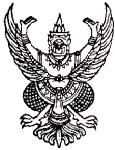 ประกาศองค์การบริหารส่วนตำบลบึงพะไลเรื่อง  แผนป้องกันและบรรเทาสาธารณภัยองค์การบริหารส่วนตำบลบึงพะไล   พ.ศ. 2560..................................................เพื่อให้การปฏิบัติงานป้องกันภัยและบรรเทาสาธารณภัยขององค์การบริหารส่วนตำบลบึงพะไล  สามารถป้องกันและบรรเทาความเดือดร้อนของประชาชนได้อย่างมีประสิทธิภาพและสัมฤทธิผลสูงสุด องค์การบริหารส่วนตำบลบึงพะไล  จึงประกาศใช้แผนป้องกันและบรรเทาสาธารณภัย      องค์การบริหารส่วนตำบลบึงพะไล   พ.ศ. ๒๕๖๐  โดยให้มีผลบังคับใช้ตั้งแต่บัดนี้เป็นต้นไปจนสิ้นสุดระยะของแผนในปี พ.ศ.๒๕๕๙		จึงประกาศให้ทราบโดยทั่วกันประกาศ  ณ วันที่       กรกฎาคม  พ.ศ.๒๕๖๐ (นายวันชัย  จันคำ)  นายกองค์การบริหารส่วนตำบลบึงพะไลผู้อำนวยการศูนย์  อปพร.อบต.บึงพะไลรองผู้อำนวยการศูนย์ อปพร.อบต. บึงพะไลผู้ช่วยผู้อำนวยการศูนย์ อปพร. อบต.บึงพะไลเจ้าหน้าที่ประจำศูนย์ฯที่จังหวัดอำเภอตำบลหมู่ที่/ชุมชนชื่อสถานที่ขนาด(ตร.ม.)รองรับผู้ประสบภัยได้ (คน)สาธารณูปโภคที่มีสาธารณูปโภคที่มีสาธารณูปโภคที่มีผู้รับผิดชอบ(ระบุชื่อ)หมายเหตุ/หมายเลขโทรศัพท์ที่จังหวัดอำเภอตำบลหมู่ที่/ชุมชนชื่อสถานที่ขนาด(ตร.ม.)รองรับผู้ประสบภัยได้ (คน)ไฟฟ้าประปาห้องสุขาผู้รับผิดชอบ(ระบุชื่อ)หมายเหตุ/หมายเลขโทรศัพท์1นครราราชสีมาแก้งสนามนางบึงพะไลหมู่ที่1, 2,12หมู่ที่ 4หมู่ที่ 5,8,14หมู่ที่ 6,7,13หมู่ที่ 9,10,15หมู่ที่ 11โรงเรียนบ้านโนนระเวียงโรงเรียนบึงพะไลโรงเรียนบ้านศาลาหนองขอนโรงเรียนบ้านหนองโคบาลโรงเรียนบ้านหนองเต่าโรงเรียนบ้านหนองขามน้อย        915       2,194        1,173        866        1,334        289มีมีมีมีมีมีมีมีมีมีมีมีมีมีมีมีมีมี1.นายบรรจง ถนอมดำรงศักดิ์2.นายไพทูล วานมนตรี1.นายสิทธิโชค บทนอก2.นายสุรชัย ตีชายรัมย์1.นายสราวุฒิ พรมวิเชียร2.นางสะอาด กำมา1.นายถวิล ศรีบุญเรือง2.นายวิเคียน ศรีพั้ว1.นายอุดม พันชมภู2.นางสาวสายฝน เลียบไธสง1.นายไพบูลย์ แก้วศรีจันทร์081-4834062086-2545771080-0028806085-2054470084-5481953085-2064901087-8791056082-7492380081-4708642085-0242322086-25312872นครราชสีมาแก้งสนามนางบึงพะไลหมู่ที่ 1,2,4,12หมู่ที่ 3หมู่ที่ 5,8,11,14หมู่ที่ 6,7,13หมู่ที่ 9,10,15ศูนย์ดูแลเด็กหัวบึงฯศูนย์ดูแลเด็กหนองบัวกองศูนย์ดูแลเด็กศาลาหนองขอนศูนย์ดูแลเด็กหนองโคบาลศูนย์ดูแลเด็กหนองเต่าฯมีมีมีมีมีมีมีมีมีมีมีมีมีมีมี1.นางสาวยุภา ประวัติ2.นางอรทัย ลาภเกิด1.นางสาวพัชรี ศรีชื่น2.นางลัดดา นาเฮ้า1.นางสาวรัญดร สุวิชัย2.นางสาวแก่นจิตร์ นารีจันทร์1.นางอำนวย เปลี่ยนผึ้ง2.นางหนูทิพย์ สูงโนนตาด3.นางปราณี ศรีบุญเรือง1.นางอุทัยวรรณ์ พันชมพู2.นางพรพิมล ทับอาสา3.นางสาวดาริสา สุริยะ083-1296893085-4133316089-2148311086-2600431089-5849964087-2629950084-4088804080-4647964087-2612264083-7344439085-3132815083-74793903หมู่ที่ 1,2,12หมู่ที่ 4หมู่ที่ 3หมู่ที่ 5,8,14หมู่ที่ 6,13หมู่ที่ 7หมุ่ที่ 9,10,15หมู่ที่ 11วัดศรีวิลัยวนารามวัดบ้านพะไลวัดปทุมวารีวัดศาลาหนองขอนวัดบ้านหนองโคบาลวัดใหม่ห้วยยางวัดบ้านหนองเต่าวัดบ้านหนองขามน้อย       917        362        1,110         1,071         746          321          1,390           298มีมีมีมีมีมีมีมีมีมีมีมีมีมีมีมีมีมีมีมีมีมีมีมี1.นายประสาสน์ ศรีโคตร2.นายไพบูลย์ บุตรสะดี1.สุรชัย ตีชายรัมย์1.นายเอกราช อันสน2.นางไพฑูรย์ คำรัมย์1.นายถนอม ถวิลรักษ์2.นายสุชาติ โพธ์อ่อน1.นายคำมูล จันสิมมา2.นายวิเคียน ศรีพั้ว1.นายเสถียร ปฎิบัติ2.นายคำพัน ภูแก้วนอก1.นายสุนทร พรมวงศ์2.นายสมโภชน์ แสนสุข1.นายสง่า แสนสุข2.นายไพบูลย์ แก้วศรีจันทร์086-8653872081-0642977085-2054470087-7762907085-3096903087-2517715082-1498158088-0780542082-7492380089-639349080-1601174086-8733834085-3008116088-3532040086-25312874      -      -       -        -มัสยิด.....        -           -   -     -       -         -         -5      -      -       -        -โบสถ์........        -           -   -     -       -         -         -6นครราชสีมาแก้งสนามนางบึงพะไลหมู่ที่ 1-15ศาลาอเนกประสงค์         300มีมีมี1.นายชาลีกา มะลิสาร2.นายสิทธิโชค บทนอก3.นายสราวุฒิ พรมวิเชียร4.นายคำมูล จันสิมมา5.นายอุดม พันชมภู084-6570764080-0028806084-5481953088-0780542081-47086427นครราชสีมาแก้งสนามนางบึงพะไลหมู่ที่ 1-15โรงพยาบาลศูนย์ส่งเสริมสุขภาพโนนระเวียง         300มีมีมี1.นายประสาสน์ ศรีโคตร2.นายไพทูล วานมนตรี086-8653872086-25457718นครราชสีมาแก้งสนามนางบึงพะไลหมู่ที่ 2,4,5,6,9,11สนามกีฬาประจำโรงเรียนมีมีมี1.นายบรรจง ถนอมดำรงศักดิ์2.นายสิทธิโชค บทนอก3.นายสราวุฒิ พรมวิเชียร4.นายถวิล ศรีบุญเรือง5.นายอุดม พันชมพู6.นายสง่า แสนสุข081-4834062080-0028806084-5481953087-8791056081-4708642088-35320409นครราชสีมาแก้งสนามนางบึงพะไลหมู่ที่ 2,4,5,6,9,11สวนสาธารณะประจำโรงเรียนมีมีมี1.นายบรรจง ถนอมดำรงศักดิ์2.นายสิทธิโชค บทนอก 3.นายสราวุฒิ พรมวิเชียร4.นายถวิล ศรีบุญเรือง5.นายอุดม พันชมพู6.นายสง่า แสนสุข 081-4834062080-0028806084-5481953087-8791056081-4708642088-353204010นครราชสีมาแก้งสนามนางบึงพะไลสถานที่ราชการ11สถานที่เอกชน12อื่นๆ ผู้อำนวยการศูนย์อำนวยการเฉพาะกิจ									อำนาจหน้าที่นายกองค์การบริหารส่วนตำบลบึงพะไลผู้อำนวยการท้องถิ่นบังคับบัญชา สั่งการ ควบคุม และกำกับดูแลการปฏิบัติหน้าที่ของหน่วยปฏิบัติ/ผู้ปฏิบัติ เจ้าพนักงาน และอาสาสมัคร ให้ปฏิบัติหน้าที่      ตามแผนปฏิบัติการในการป้องกันและบรรเทาสาธารณภัยขององค์การบริหารส่วนตำบลบึงพะไล สั่งข้าราชการฝ่ายพลเรือน พนักงานส่วนท้องถิ่น เจ้าหน้าที่ของหน่วยงานของรัฐเจ้าพนักงาน อาสาสมัคร และบุคคลใด ๆ ในเขตองค์กรปกครองส่วนท้องถิ่นแห่งพื้นที่ที่เกิดสาธารณภัย ให้ปฏิบัติการอย่างหนึ่งอย่างใดตามความจำเป็นในการป้องกันและบรรเทาสาธารณภัยใช้อาคาร สถานที่ วัสดุ อุปกรณ์ เครื่องมือเครื่องใช้ และยานพาหนะของ   หน่วยงานของรัฐและเอกชนที่อยู่ในเขตองค์กรปกครองส่วนท้องถิ่นแห่งพื้นที่ที่เกิดสาธารณภัยเท่าที่จำเป็นเพื่อการป้องกันและบรรเทาสาธารณภัยใช้เครื่องมือสื่อสารของหน่วยงานของรัฐหรือเอกชนทุกระบบที่อยู่ในเขตองค์กรปกครองส่วนท้องถิ่นแห่งพื้นที่ที่เกิดสาธารณภัยหรือท้องที่ที่เกี่ยวเนื่อง ขอความช่วยเหลือจากองค์กรปกครองส่วนท้องถิ่นอื่นในการป้องกันและบรรเทาสาธารณภัยสั่งห้ามเข้าหรือให้ออกจากพื้นที่ อาคารหรือสถานที่ที่กำหนดจัดให้มีการสงเคราะห์ผู้ประสบภัยโดยทั่วถึงและรวดเร็ว  รายงานการจัดการสาธารณภัยให้ผู้อำนวยการอำเภอ และผู้อำนวยการจังหวัด ทราบทันที มีหน้าที่ช่วยเหลือผู้อำนวยการอำเภอ และผู้อำนวยการจังหวัดตามที่ได้รับมอบหมายปลัดองค์การบริหารส่วนตำบลบึงพะไลผู้ช่วยผู้อำนวยการศูนย์อำนวยการเฉพาะกิจอำนวยการและประสานการปฏิบัติ ร่วมกับหน่วยงานที่เกี่ยวข้องติดตาม กำกับดูแล การปฏิบัติหน้าที่ของหน่วยปฏิบัติมีหน้าที่ช่วยเหลือผู้อำนวยการท้องถิ่นตามที่ได้รับมอบหมายลำดับที่หน่วยปฏิบัติหน้าที่การแบ่งมอบภารกิจการแบ่งมอบภารกิจหัวหน้าฝ่ายลำดับที่หน่วยปฏิบัติหน้าที่ผู้ปฏิบัติหน่วยปฏิบัติหัวหน้าฝ่าย1ฝ่ายอำนวยการ อำนวยการ ควบคุม กำกับดูแล และประสานติดตามผลการปฏิบัติของฝ่ายต่างๆ รวมทั้งวิเคราะห์สถานการณ์ รายงานสถานการณ์จนกว่าเหตุการณ์กลับสู่ภาวะปกติ โครงสร้างประกอบด้วยงานต่างๆ ดังนี้งานธุรการงานวิเคราะห์ข้อมูลสารสนเทศและการรายงานงานจัดกำลังสนับสนุนงานศูนย์สั่งการงานรับเรื่องราวร้องทุกข์งานประสานการตรวจเยี่ยมงานรับเรื่องราวร้องทุกข์งานประสานการช่วยเหลือฯลฯ			- กำนันตำบล..บึงพะไล...- ผู้ใหญ่บ้านหมู่ที่..1-15...- อปพร./อาสาสมัครอื่นๆ /อสม. (ระบุชื่อตัวบุคคล/สังกัดหมู่บ้าน)1)นายประสาสน์  ศรีโคตร   2)นายบรรจง ถนอมดำรงศักดิ์3)นางไพฑูรย์ คำรัมย์         4)นายสุรชัย  ตีชายรัมย์5)นายสราวุฒิ พรมวิเชียร6)นายคำมูล  จันสิมมา7)นายเสถียร ปฏิบัติ8)นายสุชาติ  โพธิ์อ่อน9)นายอุดม พันชมพู10)นายวิเชียร เลขนอก11)นายสง่า แสนสุข12)นายไพบูลย์ บุตรสะดี13)นายวิเคียน ศรีพั้ว14)นายอุดม ศรีบุดศรี15)นายสมโภชน์ แสนสุข	ฯลฯ-สำนักปลัดองค์การบริหารส่วนตำบลบึงพะไลฯลฯ- กองวิชาการและแผนงานฯลฯหัวหน้าสำนักปลัดองค์การบริหารส่วนตำบลบึงพะไล2ฝ่ายแจ้งเตือนภัยงานติดตามข้อมูลการพยากรณ์อากาศและสถานการณ์งานเฝ้าระวังและแจ้งเตือนภัยวิเคราะห์ข้อมูลต่างๆ พร้อมทั้งรายงานให้ผู้มีอำนาจสั่งการทราบ-คณะกรรมการป้องกันและบรรเทาสาธารณภัยหมู่บ้าน/ชุมชน- กำนันตำบล...บึงพะไล...- ผู้ใหญ่บ้านหมู่ที่..1-15...- อาสาสมัครแจ้งเตือนภัย- สำนักปลัด หัวหน้าสำนักปลัดองค์การบริหารส่วนตำบลบึงพะไล3ฝ่ายป้องกันและปฏิบัติการ          /สื่อสาร จัดตั้งหน่วยปฏิบัติการค้นหา กู้ชีพกู้ภัย ดำเนินการ ค้นหา และช่วยเหลือผู้ประสบภัย การสถาปนาและดำรงการสื่อการเฝ้าระวังและติดตามสถานการณ์ ปฏิบัติการค้นหาช่วยชีวิตและกู้ภัย ปฐมพยาบาลในพื้นที่เกิดเหตุตรวจสอบและติดตามผู้สูญหายอพยพผู้ประสบภัยลงทะเบียนตรวจสอบผู้อพยพงานการจราจรงานส่งกำลังบำรุงงานระบบการสื่อสารฯลฯ- เจ้าหน้าที่ป้องกันและบรรเทาสาธารณภัย-กำนันตำบล..บึงพะไล....- ผู้ใหญ่บ้านหมู่ที่..1-15.....- อปพร./อาสาสมัครอื่นๆ 	ฯลฯสำนักปลัดหัวหน้าสำนักปลัดองค์การบริหารส่วนตำบลบึงพะไล4ฝ่ายประชาสัมพันธ์ ประชาสัมพันธ์ข่าวสาร ข้อเท็จจริงด้านสาธารณภัยและการให้ความช่วยเหลือให้ประชาชนและสื่อมวลชลทราบ  และปฏิบัติตามภารกิจ ดังนี้เผยแพร่ประชาสัมพันธ์สถานการณ์ การแก้ไขปัญหา การให้ความช่วยเหลือทำความเข้าใจสื่อมวลชน ถูกต้อง ชัดเจน เป็นไปในแนวทางเดียวกันจัดตั้งศูนย์รวมข้อมูลข่าวสาร เพื่อการประชาสัมพันธ์และแถลงข่าวฯลฯ- เจ้าหน้าที่ป้องกันและบรรเทาสาธารณภัย-ผู้ใหญ่บ้านหมู่ที่..1-15...- อปพร./อาสาสมัครอื่นๆ 	ฯลฯ- สำนักปลัด องค์การบริหารส่วนตำบลบึงพะไล-หัวหน้าสำนักปลัดอบต.บึงพะไล - สมาชิกสภาองค์การบริหารส่วนตำบลบึพะไล5ฝ่ายการเงิน ติดตาม ดูแลค่าใช้จ่าย ในการดำเนินการ จัดทำบัญชี จัดซื้อจัดหาวัสดุอุปกรณ์ เครื่องอุปโภคบริโภค ฯลฯ รวมถึงการวิเคราะห์ค่าใช้จ่ายต่างๆ และปฏิบัติตามภารกิจ ดังนี้การจ่ายเงินช่วยเหลือผู้ประสบภัยพิบัติฉุกเฉิน ตามระเบียบของทางราชการการเงินและบัญชีบริหารจัดการเงินและสิ่งของบริจาค รวมทั้งสิ่งของพระราชทานค่าตอบแทนผู้ปฏิบัติงานฯลฯ- หัวหน้าส่วนการคลัง	ฯลฯ- กองคลังฯลฯ-หัวหน้าส่วน     การคลัง6รักษาความสงบเรียบร้อย ทำหน้าที่ตรวจตราและป้องกันการโจรกรรม รักษาความสงบเรียบร้อยในพื้นที่รองรับการอพยพ และปฏิบัติตามภารกิจ ดังนี้งานป้องกันการโจรกรรมงานรักษาความปลอดภัยงานจราจร- ผู้ใหญ่บ้านหมู่ที่...1-15....- อปพร./อาสาสมัครอื่นๆ /อสม. (ระบุชื่อตัวบุคคล/สังกัดหมู่บ้าน)    1)นายประสาสน์   ศรีโคตร    2)นายบรรจง ถนอมดำรงศักดิ์.    3)นายสมพร ศรีขุ้ย    4)นายสุรชัย  ตีชายรัมย์    5)นายสราวุฒิ พรมวิเชียร    6)นายคำมูล จันสิมมา    7)นายเสถียร  ปฏิบัติ    8)นายสุชาติ โพธิ์อ่อน    9)นายประสิทธิ์ มะลิวัน   10)นายจำนง แคนติ   11)นายสง่า แสนสุข   13)นายสายยน การปลูก   14)นายอุดม  สีบุดศรี   15)นายนิรัตน์ สระแก้ว    	ฯลฯ-สำนักปลัด-หัวหน้าสำนักปลัด7ฝ่ายฟื้นฟูบูรณะสำรวจและประเมินความเสียหาย ความต้องการของผู้ประสบภัยสงเคราะห์ผู้ประสบภัยงานซ่อมแซมระบบสาธารณูปโภคและเส้นทางคมนาคมงานรื้อถอนซากปรักหักพัง ทำความสะอาดฟื้นฟูบูรณะสิ่งสาธารณูปโภคฟื้นฟูสถานที่สำคัญ (หน่วยงานราชการ สถานศึกษา สถานที่สำคัญทางศาสนา  โบราณสถาน ฯลฯ)ฟื้นฟูสิ่งแวดล้อม-สำนักปลัด-ส่วนโยธาหมู่ที่หมู่บ้านปี 255๗ปี 255๗ปี 255๘ปี 255๘ปี 255๙ปี 255๙ปี 256๐ปี 256๐ปี 256๐ปี 256๐หมู่ที่หมู่บ้านครัวเรือน(คน)ครัวเรือน(คน)ครัวเรือน(คน)ครัวเรือนชายหญิงรวม1หัวบึง1325261015281315091322432605032โนนระเวียง1817941607941907991973883836713หนองบัวกอง2501,1642341,1642881,1622975385721,1104บึงพะไล84366763681083651121821803625ศาลาหนองขอน1918211788201918181934124078196หนองโคบาล2119232809192249152264704609307ห้วยยาง743276632793324951761453218ศิลาทอง2108941978902108842124204598799หนองเต่า19478115578519579519640940080910หนองโพธิ์2891,2842831,2672891,2752956706191,289 11หนองขามน้อย13362410562414662614829828958712บะระเวียง8854311554212753712728927256113หนองโคบาลเหนือ4250510551011650812527626153714ราชมงคล12454511855113156713623930754615หนองเต่าพัฒนา152622127618161620161311315626รวมรวม2,35510,6832,20010,7072,60010,7042,6525,3355,32910,664หมู่บ้าน/หมู่ที่เด็ก(คน)คนชรา(คน)คนพิการ(คน)ผู้ป่วยช่วยเหลือตนเองไม่ได้(คน)หญิงมีครรภ์(คน)หญิง    หลังคลอด(คน)รวม149611-31115279881964-196314012521275300     44738105-210258311317312219610810915165244729257-1264892109121312189928512334199101681331268533211467751-113012687782121581377527-3314214755051--13615638412-31163รวม1,2161,2261633143342,718	ลำดับที่ชื่อ -สกุลบ้านเลขที่หมายเหตุ123ด.ช./ด.ญ................................ด.ช./ด.ญ................................................................................	ลำดับที่ชื่อ –สกุลชื่อ –สกุลหมู่ที่หมู่ที่หมายเหตุหมายเหตุ123456789101112131415161718192021222324252627นางทองพูน          แก้วมุงคุณนางเถิง               มณฑาทิพย์นางสาวทองสาย    ปิตาทะสานางพุ่ม               ชัยทิพย์นางโฮม              เลิกนอกนางหมุย             เอกวิเศษนายพน              เก่งนอกนายหนูรัต           พร้อมหาญนางศรีทอง          ชาวด่านนางหวอง            แซ่เตียวนางทองใบ          ไพรงามนายประเสริฐ       แซ่เตียวนางปุ่น              สีสุพันธ์นายจุล              เอกวิเศษนายสฤษดิ์          ชัยทิพย์นางพันธ์            ปิตาทะนังนางวัน              แพไธสงค์นางอ่ำ              ประกายะศรีนางคำพันธ์         แดงสีบัวนางทองคำ         มะโนมัยนายลื่น             เปลี่ยนกลางนางถาวร           เฉื่อยกลางนางบุญ             คุณทราชนางเฟี้ยง           แพงเพชรนายสงวน          แดงสีบัวนายทอง           มะโนมัยนายเสาร์          ประกายะศรี                  นางทองพูน          แก้วมุงคุณนางเถิง               มณฑาทิพย์นางสาวทองสาย    ปิตาทะสานางพุ่ม               ชัยทิพย์นางโฮม              เลิกนอกนางหมุย             เอกวิเศษนายพน              เก่งนอกนายหนูรัต           พร้อมหาญนางศรีทอง          ชาวด่านนางหวอง            แซ่เตียวนางทองใบ          ไพรงามนายประเสริฐ       แซ่เตียวนางปุ่น              สีสุพันธ์นายจุล              เอกวิเศษนายสฤษดิ์          ชัยทิพย์นางพันธ์            ปิตาทะนังนางวัน              แพไธสงค์นางอ่ำ              ประกายะศรีนางคำพันธ์         แดงสีบัวนางทองคำ         มะโนมัยนายลื่น             เปลี่ยนกลางนางถาวร           เฉื่อยกลางนางบุญ             คุณทราชนางเฟี้ยง           แพงเพชรนายสงวน          แดงสีบัวนายทอง           มะโนมัยนายเสาร์          ประกายะศรี                                   1                 1                 1                  1                 1                 1                 1                 1                 11                 1                 1                  1                 1                 1                 1                 1                 1                   1                  1                 1                 1                 1                 1                 1                 1                        1                 1                 1                  1                 1                 1                 1                 1                 11                 1                 1                  1                 1                 1                 1                 1                 1                   1                  1                 1                 1                 1                 1                 1                 1       	ลำดับที่ชื่อ –สกุลชื่อ –สกุลหมู่ที่หมู่ที่หมายเหตุหมายเหตุ2829303132333435363738394041424344454647484950515253545556575859606162นางปุ่น              ฤทธิ์ค่อมนางสาวน้อย        แพงเพชรนายสีทัศน์          แก้วมุงคุณนายโปรย           ไพนะรินนางทองม้วน       ศรีโคตรนางไหล             ไพนะรินนายเหรียญ         ศรีนอกนางสุข              ปะนิทานังนางแอ๊บ            ของโพธิ์นายรุ่ง               หาญสงครางนางเสาร์            อัปมะโตนางสาวเล็ง         เปลี่ยนกลางนางหนู              แสงวงค์นางสุข              ปิตาทะสานางร่วม             ดงภักดีนายบุญรัตน์        เปลี่ยนกลางนายน้อย            ประวัตินายสมภาร         สอนกลางนางม้วน            ลาดนอกนายรวม            ลาดนอกนางสุกรี            อัครปรีชาศาสตร์นางสมดี            อุ้ยเลิศนายวิชิต            เผือกนอกนางนวน            เอกรักษานางละมัย          มาศรีนางสายณี          วงค์เคี่ยมนางจำเนียน        ทับสุขานายลุน              ฤทธิ์วิชัยนายหวล            ไทยนอกนางจันลา           บทนอกนายเจริญชัย        จาดนอกนายสนั่น            เหลาประเสริฐนางหนู              ปัญญาละนายทองดี           ดีช่วยนางน้อย             สุวรวงษ์นางปุ่น              ฤทธิ์ค่อมนางสาวน้อย        แพงเพชรนายสีทัศน์          แก้วมุงคุณนายโปรย           ไพนะรินนางทองม้วน       ศรีโคตรนางไหล             ไพนะรินนายเหรียญ         ศรีนอกนางสุข              ปะนิทานังนางแอ๊บ            ของโพธิ์นายรุ่ง               หาญสงครางนางเสาร์            อัปมะโตนางสาวเล็ง         เปลี่ยนกลางนางหนู              แสงวงค์นางสุข              ปิตาทะสานางร่วม             ดงภักดีนายบุญรัตน์        เปลี่ยนกลางนายน้อย            ประวัตินายสมภาร         สอนกลางนางม้วน            ลาดนอกนายรวม            ลาดนอกนางสุกรี            อัครปรีชาศาสตร์นางสมดี            อุ้ยเลิศนายวิชิต            เผือกนอกนางนวน            เอกรักษานางละมัย          มาศรีนางสายณี          วงค์เคี่ยมนางจำเนียน        ทับสุขานายลุน              ฤทธิ์วิชัยนายหวล            ไทยนอกนางจันลา           บทนอกนายเจริญชัย        จาดนอกนายสนั่น            เหลาประเสริฐนางหนู              ปัญญาละนายทองดี           ดีช่วยนางน้อย             สุวรวงษ์                 1                 1                 1                 1                 1                  1                 1                 1                 1                 1                 1                 1                 1                 1                 1                  1                 1                 1                 1                 1                  2                  2                  2                  2                  2                  2                  2                  2                  2                  2                  2                  2                  2                  2                  2                 1                 1                 1                 1                 1                  1                 1                 1                 1                 1                 1                 1                 1                 1                 1                  1                 1                 1                 1                 1                  2                  2                  2                  2                  2                  2                  2                  2                  2                  2                  2                  2                  2                  2                  2	ลำดับที่ชื่อ - สกุลชื่อ - สกุลหมู่ที่หมู่ที่หมายเหตุหมายเหตุ6364656667686970717273747576777879808182838485868788899091929394959697นายสมชาย         มาศรีนางคำพอง          ศรีละหาดนายสังคม           เติมผลนายสมจิตร          ดีช่วยนางสำราญ          ปักเขตานังนายสุวิทย์           ปักเขตานังนางทองจันทร์      เลิกนอกนางบัวพันธ์         ปัตตินางบัวลัย           สุขพอ นายสมาน           สุขพอนายอยู่              อุ้ยเลิศนางทองยุ่น         อุ้ยเลิศนางทองเพชร       ปะวะภานางก้าน             คุณล้านนายไพฑูรย์         คุณล้านนายหนู              ศรีละหาดนายเจริญ           เกาพิลาดนางเขียว            ศรีวิชัยนางบัว              ศรีโคตรนางช่อ              พางามนายสน              ศรีวิชัยนายไพศาล         ศรีโคตร นายทองหล่อ       หาญโงนนางทองศรี         เตชะนอกนายสุภาพ          เลิกนอกนางแพงศรี         ผุยเตชะนางเข็ม             ไวจำปานางบุญเหลือ       ปะนิทานังนายให              ผุยเตชะนางสีดา            จิระภักดิ์นายบุญมาก        ไวจำปานางอำพร           นามวิชัยนางบุญมา          เลิกนอกนางทองพูน        น้อยโจมนางกลม            บุญเที่ยง     นายสมชาย         มาศรีนางคำพอง          ศรีละหาดนายสังคม           เติมผลนายสมจิตร          ดีช่วยนางสำราญ          ปักเขตานังนายสุวิทย์           ปักเขตานังนางทองจันทร์      เลิกนอกนางบัวพันธ์         ปัตตินางบัวลัย           สุขพอ นายสมาน           สุขพอนายอยู่              อุ้ยเลิศนางทองยุ่น         อุ้ยเลิศนางทองเพชร       ปะวะภานางก้าน             คุณล้านนายไพฑูรย์         คุณล้านนายหนู              ศรีละหาดนายเจริญ           เกาพิลาดนางเขียว            ศรีวิชัยนางบัว              ศรีโคตรนางช่อ              พางามนายสน              ศรีวิชัยนายไพศาล         ศรีโคตร นายทองหล่อ       หาญโงนนางทองศรี         เตชะนอกนายสุภาพ          เลิกนอกนางแพงศรี         ผุยเตชะนางเข็ม             ไวจำปานางบุญเหลือ       ปะนิทานังนายให              ผุยเตชะนางสีดา            จิระภักดิ์นายบุญมาก        ไวจำปานางอำพร           นามวิชัยนางบุญมา          เลิกนอกนางทองพูน        น้อยโจมนางกลม            บุญเที่ยง                       2                  2                  2                  2                  2                  2                  2                  2                  2                  2                  2                  2                  2                  2                  2                  2                  2                  2                  2                  2                  2                  2                  2                  2                  2                     2                  2                  2                  2                  2                  2                  2                  2                     2                  2                  2                  2                  2                  2                  2                  2                  2                  2                  2                  2                  2                  2                  2                  2                  2                  2                  2                  2                  2                  2                  2                  2                  2                  2                  2                     2                  2                  2                  2                  2                  2                  2                  2                     2                  2	ลำดับที่ชื่อ – สกุลชื่อ – สกุล               หมู่ที่               หมู่ที่    หมายเหตุ    หมายเหตุ9899100101102103104105106107108109110111112113114115116117118119120121122123124125126127128129130131132นายสา                 สีนุยนายคำอุ้ย             นิลศิรินายหนูพา            พางามนางคำนาง            เอกศิรินายบัวลา             มาบุตรดานางทองตัด           จันทีนางกลุ่ม              ไทยนอกนางไครศรี           นิตะยะโสนายไหล             ประพฤตินอกนายอ่อน            ป้องโหน่งนางทองพูน         นิลศิรินายอ้วย             บุญเที่ยงนายเพ็ง              นิตะยะโสนางสาวทองดำ      น้อยโจมนางหลงมา           ปัญญาละนางบับภา            ปะกังพะลังนางหวด              เอกศิริ  นายศรี                จันทีนายทองใส           ปะกังพะลังนางผม                ซาธงชัยนางลี                  มาศรีนายหนู               ปะนิทานังนายชาลี              เอกศิรินายกอง              จิระภักดิ์นายสร้อย            ศรีนุยนางปา                เผือกนอกนางนวลจันทร์       ดีช่วยนายคำพัด            พรมมานอกนางสาวนอง          สุวรวงษ์นางอำพร            พันธ์แสงนายบุญเพ็ง          ศรีสมสุขนายสมพงษ์          วิทูรพงศ์พินิจนางละมัย            ศรีพั่วนายหยุย             ศรีพั่วนายเคน              ศรีขุ้ยนายสา                 สีนุยนายคำอุ้ย             นิลศิรินายหนูพา            พางามนางคำนาง            เอกศิรินายบัวลา             มาบุตรดานางทองตัด           จันทีนางกลุ่ม              ไทยนอกนางไครศรี           นิตะยะโสนายไหล             ประพฤตินอกนายอ่อน            ป้องโหน่งนางทองพูน         นิลศิรินายอ้วย             บุญเที่ยงนายเพ็ง              นิตะยะโสนางสาวทองดำ      น้อยโจมนางหลงมา           ปัญญาละนางบับภา            ปะกังพะลังนางหวด              เอกศิริ  นายศรี                จันทีนายทองใส           ปะกังพะลังนางผม                ซาธงชัยนางลี                  มาศรีนายหนู               ปะนิทานังนายชาลี              เอกศิรินายกอง              จิระภักดิ์นายสร้อย            ศรีนุยนางปา                เผือกนอกนางนวลจันทร์       ดีช่วยนายคำพัด            พรมมานอกนางสาวนอง          สุวรวงษ์นางอำพร            พันธ์แสงนายบุญเพ็ง          ศรีสมสุขนายสมพงษ์          วิทูรพงศ์พินิจนางละมัย            ศรีพั่วนายหยุย             ศรีพั่วนายเคน              ศรีขุ้ย                  2                  2                  2                  2                  2                  2                  2                  2                  2                  2                  2                  2                  2                  2                  2                  2                  2                  2                  2                  2                  2                  2                  2                  2                  2                     2                  2                  2                  2                  2                  2                  3                 3                 3                 3                  2                  2                  2                  2                  2                  2                  2                  2                  2                  2                  2                  2                  2                  2                  2                  2                  2                  2                  2                  2                  2                  2                  2                  2                  2                     2                  2                  2                  2                  2                  2                  3                 3                 3                 3	ลำดับที่ชื่อ – สกุลชื่อ – สกุล               หมู่ที่               หมู่ที่    หมายเหตุ    หมายเหตุ133134135136137138139140141142143144145146147148149150151152153154155156157158159160161162163164165166167นางทองเลียบ       วงษ์ชาลีนายบุญศรี          นามานางสายยนต์        แก้วมาตรนางบุญถิน          แพงหนองยางนางหนู              ลครพลนางจันทา           พลจันทร์นางบัวไร            สีหาโบราณนายเพ็ญ            แก้วมาตรนายแนน            นนท์แสนนายบุญไล           วงษ์ชาลีนางสุพัตร           ลีลานายทองคำ         จันสดนายน้อย            นาดานายเฉลียว          พะกะยะนายสอน            จันสดนายทองพูน         คุณเสสนายพาด             แก้วน้อยนางตุ๊                 ศรีชัยนางทุมมา           ซาตันนายสำรวย          เผยศิรินายอู๊ต               สุดมีนายสมบัติ           ศรีชื่นนางคำมา            เบ็ญจขันธ์นางติ่ง                สุดมีนางเสียง             พะกะยะนางทองคำ          นาดานางสมบูรณ์         งอกงามนายแป้ง             เพชรหงษ์นางกี                 ดาลาดนางสุบิน             เพชรหงษ์นางน้อย             ศรีขุ้ยนายสี                 จันสดนางทองดำ           โพธิ์ศรีนางทองสุข          นิรงค์บุตรนายประดิษฐ์        เบ็ญจขันธ์นางทองเลียบ       วงษ์ชาลีนายบุญศรี          นามานางสายยนต์        แก้วมาตรนางบุญถิน          แพงหนองยางนางหนู              ลครพลนางจันทา           พลจันทร์นางบัวไร            สีหาโบราณนายเพ็ญ            แก้วมาตรนายแนน            นนท์แสนนายบุญไล           วงษ์ชาลีนางสุพัตร           ลีลานายทองคำ         จันสดนายน้อย            นาดานายเฉลียว          พะกะยะนายสอน            จันสดนายทองพูน         คุณเสสนายพาด             แก้วน้อยนางตุ๊                 ศรีชัยนางทุมมา           ซาตันนายสำรวย          เผยศิรินายอู๊ต               สุดมีนายสมบัติ           ศรีชื่นนางคำมา            เบ็ญจขันธ์นางติ่ง                สุดมีนางเสียง             พะกะยะนางทองคำ          นาดานางสมบูรณ์         งอกงามนายแป้ง             เพชรหงษ์นางกี                 ดาลาดนางสุบิน             เพชรหงษ์นางน้อย             ศรีขุ้ยนายสี                 จันสดนางทองดำ           โพธิ์ศรีนางทองสุข          นิรงค์บุตรนายประดิษฐ์        เบ็ญจขันธ์                 3                3                3                3                 3                3                3                3                 3                3                3                3                 3                3                3                3                 3                3                3                3                 3                3                3                3                 3                3                3                3                 3                3                3                3                 3                3                3                 3                3                3                3                 3                3                3                3                 3                3                3                3                 3                3                3                3                 3                3                3                3                 3                3                3                3                 3                3                3                3                 3                3                3                3                 3                3                3	ลำดับที่	ลำดับที่ชื่อ – สกุลชื่อ – สกุล               หมู่ที่               หมู่ที่    หมายเหตุ168169170171172173174175176177178179180181182183184185186187188189190191192193194195196197198199200201202168169170171172173174175176177178179180181182183184185186187188189190191192193194195196197198199200201202นายบุญจันทร์    ลครพลนายทองคูณ      ดาลาดนายทราย         โพธิ์ศรีนางคำสิงห์        สุดมีนายบุญทัน       ลีลานายบุญทัน       ชัยนิคมนายบุญเส็ง       จันคำนายทองมี        โพธิ์ศรีนางทองศรี       สีสัตย์นายหวด          จันสดนายศรี            ศรีพั่วนางปาน          สีกากุลนายน้อย          ศรีตระกูลนางใจ             ศรีจันทร์นางน้อย          พิมพ์จ่องนายรอด          นนท์แสนนางเสาร์          ศรีพั่วนายทองอินทร์   ซาตันนางเขียว          ทุมทำมานายทอก          หวยชัยภูมินายล้อ            เลิกนอกนางสมจิต         ตันเสดีนางเสาร์          ศรีกากุลนางสำลี           คำยานางตา             นิรงค์บุตรนางแตงกวา      จันคำนางบุญมี          หลายทวีวัฒน์นายบุญจันทร์     เอกศิรินายหอง           ศรีตระกูลนายทองสุข       ประพฤตินอกนางสาวบัวทอง   ซาเติมนายบุญจันทร์    ศรีกากุลนายสงวน         หมั่นวิเศษนางสุข             ศรีโคตรนางทองจันทร์    การบรรจง          นายบุญจันทร์    ลครพลนายทองคูณ      ดาลาดนายทราย         โพธิ์ศรีนางคำสิงห์        สุดมีนายบุญทัน       ลีลานายบุญทัน       ชัยนิคมนายบุญเส็ง       จันคำนายทองมี        โพธิ์ศรีนางทองศรี       สีสัตย์นายหวด          จันสดนายศรี            ศรีพั่วนางปาน          สีกากุลนายน้อย          ศรีตระกูลนางใจ             ศรีจันทร์นางน้อย          พิมพ์จ่องนายรอด          นนท์แสนนางเสาร์          ศรีพั่วนายทองอินทร์   ซาตันนางเขียว          ทุมทำมานายทอก          หวยชัยภูมินายล้อ            เลิกนอกนางสมจิต         ตันเสดีนางเสาร์          ศรีกากุลนางสำลี           คำยานางตา             นิรงค์บุตรนางแตงกวา      จันคำนางบุญมี          หลายทวีวัฒน์นายบุญจันทร์     เอกศิรินายหอง           ศรีตระกูลนายทองสุข       ประพฤตินอกนางสาวบัวทอง   ซาเติมนายบุญจันทร์    ศรีกากุลนายสงวน         หมั่นวิเศษนางสุข             ศรีโคตรนางทองจันทร์    การบรรจง                            3                  3                  3                  3                  3                  3                  3                  3                  3                  3                  3                  3                  3                  3                  3                  3                  3                  3                  3                  3                  3                  3                  3                  3                  3                  3                  3                  3                  3                  3                  3                  3                  3                  3                  3                  3                  3                  3                  3                  3                  3                  3                  3                  3                  3                  3                  3                  3                  3                  3                  3                  3                  3                  3                  3                  3                  3                  3                  3                  3                  3                  3                  3                  3                  3                  3                  3                  3                  3                  3	ลำดับที่	ลำดับที่ชื่อ – สกุลชื่อ – สกุล               หมู่ที่               หมู่ที่    หมายเหตุ203204205206207208209210211212213214215216217218219220221222223224225226227228229230231232233234235236237203204205206207208209210211212213214215216217218219220221222223224225226227228229230231232233234235236237นางอ่อนสี          จันทร์คำนางจันทร์          ศรีดากุลนายแสง            การบรรจงนางน้อย            จันสดนางสมภาร         สิทธิ์ภาพนายน้อย            ศรีโคตรนางบัว              ศรีขุ้ยนางบาง             จันสิมมานางทองดี           พิมพ์จ่องนางเสาร์            แสงอรุณนางปัด              สีกากุล นายทองแดง       จันคำนายบัวพันธ์        จงรัมย์นางเสาร์            นนท์แสนนางปูน              สุดใจนายเวิน             อาถนาทิพย์นางผอง             จันคำนางหวัด            นามานายบุญมา          แสงอรุณนายประยุทธ       แพงหนองยางนายคำสิงห์         ซาเติมนายประสิทธิ์       อับปมะใหนางสุด              เพ็งสุวรรณนายสมชัย          สุดมีนางจาก            สิมมาแก้วนายหนู             แก้วกัญญานางเอ็งจู           สอนกลางนางทุเรียน         แพไธสงค์นายทองสม        ตีชายรัมย์นางปารีส          พรมมานอกนางแต่ง            ปักเขตานังนางสัมฤทธิ์        ติดตารัมย์นายแก่น           ปักเขตานังนางสมหมาย      มณฑาทิพย์นางอาทิตย์        ชาวด่าน       นางอ่อนสี          จันทร์คำนางจันทร์          ศรีดากุลนายแสง            การบรรจงนางน้อย            จันสดนางสมภาร         สิทธิ์ภาพนายน้อย            ศรีโคตรนางบัว              ศรีขุ้ยนางบาง             จันสิมมานางทองดี           พิมพ์จ่องนางเสาร์            แสงอรุณนางปัด              สีกากุล นายทองแดง       จันคำนายบัวพันธ์        จงรัมย์นางเสาร์            นนท์แสนนางปูน              สุดใจนายเวิน             อาถนาทิพย์นางผอง             จันคำนางหวัด            นามานายบุญมา          แสงอรุณนายประยุทธ       แพงหนองยางนายคำสิงห์         ซาเติมนายประสิทธิ์       อับปมะใหนางสุด              เพ็งสุวรรณนายสมชัย          สุดมีนางจาก            สิมมาแก้วนายหนู             แก้วกัญญานางเอ็งจู           สอนกลางนางทุเรียน         แพไธสงค์นายทองสม        ตีชายรัมย์นางปารีส          พรมมานอกนางแต่ง            ปักเขตานังนางสัมฤทธิ์        ติดตารัมย์นายแก่น           ปักเขตานังนางสมหมาย      มณฑาทิพย์นางอาทิตย์        ชาวด่าน                         3                  3                  3                  3                  3                  3                  3                  3                  3                  3                  3                  3                  3                  3                  3                  3                  3                  3                  3                  3                  3                  3                  3                  3                  3                  3                  3                  4                  4                  4                  4                  4                  4                  4                  4                  3                  3                  3                  3                  3                  3                  3                  3                  3                  3                  3                  3                  3                  3                  3                  3                  3                  3                  3                  3                  3                  3                  3                  3                  3                  3                  3                  4                  4                  4                  4                  4                  4                  4                  4	ลำดับที่	ลำดับที่ชื่อ – สกุลชื่อ – สกุล               หมู่ที่               หมู่ที่    หมายเหตุ238239240241242243244245246247248249250251252253254255256257258259260261262263264265266267268269270271272238239240241242243244245246247248249250251252253254255256257258259260261262263264265266267268269270271272นายแดง          ปะตาชาลีนายทองใบ       สายจันทร์นางสุภี           สินธพนางสง่า          เมืองสองชั้นนายคำไหล      สีดานายปัน          หอมคำพัฒน์นางน้อย         หลงสีนายเสมียน      เทียมทันนางลุน           พิเศษนายจ่อย         วิลุนนายจันดี         สุขแก้วนายจันดี         แก้วอาจนายสมบรรณ์   ศักรบุตรนายจิรศักดิ์     สำโรงพลนายมูลมาศ     วัดทุ่งใหญ่นางวงเดือน     ถนอมดำรงศักดิ์นายมงคล       นานันท์นางรัญจวน     ชินรัตน์ นายดอน        แสนข้อนางสาว         นารีจันทร์นางทองยุ่น     บุญสิงห์นางจำปี         สุตะโทนางสม          โยนนอกนางสมนึก      ยะวันนางพันธ์        พลรักษานายผล          อนุอันนางดอกไม้     เสนานิคมนางพานรอง   กองทองนอกนายหลง        กองทองนอกนางไสว         เทกองนางทองปิ่น    สิงวิเศษนายสุวรรณ    บุญสิงห์นางตุ่น         แสนข้อนายพุธ         กำมานางบัวไข      วัดทุ่งใหญ่       นายแดง          ปะตาชาลีนายทองใบ       สายจันทร์นางสุภี           สินธพนางสง่า          เมืองสองชั้นนายคำไหล      สีดานายปัน          หอมคำพัฒน์นางน้อย         หลงสีนายเสมียน      เทียมทันนางลุน           พิเศษนายจ่อย         วิลุนนายจันดี         สุขแก้วนายจันดี         แก้วอาจนายสมบรรณ์   ศักรบุตรนายจิรศักดิ์     สำโรงพลนายมูลมาศ     วัดทุ่งใหญ่นางวงเดือน     ถนอมดำรงศักดิ์นายมงคล       นานันท์นางรัญจวน     ชินรัตน์ นายดอน        แสนข้อนางสาว         นารีจันทร์นางทองยุ่น     บุญสิงห์นางจำปี         สุตะโทนางสม          โยนนอกนางสมนึก      ยะวันนางพันธ์        พลรักษานายผล          อนุอันนางดอกไม้     เสนานิคมนางพานรอง   กองทองนอกนายหลง        กองทองนอกนางไสว         เทกองนางทองปิ่น    สิงวิเศษนายสุวรรณ    บุญสิงห์นางตุ่น         แสนข้อนายพุธ         กำมานางบัวไข      วัดทุ่งใหญ่                         4                  4                  5                  5                  5                  5                  5                  5                  5                  5                  5                  5                  5                  5                  5                  5                  5                  5                  5                  5                  5                  5                  5                  5                  5                  5                  5                  5                  5                  5                  5                  5                  5                  5                  5                  4                  4                  5                  5                  5                  5                  5                  5                  5                  5                  5                  5                  5                  5                  5                  5                  5                  5                  5                  5                  5                  5                  5                  5                  5                  5                  5                  5                  5                  5                  5                  5                  5                  5                  5	ลำดับที่	ลำดับที่ชื่อ – สกุลชื่อ – สกุล               หมู่ที่               หมู่ที่    หมายเหตุ273274275276277278279280281282283284285286287288289290291292293294295296297298299300301302303304305306307273274275276277278279280281282283284285286287288289290291292293294295296297298299300301302303304305306307นายพันธ์         มูลแก่นนายบุญ          ชินรัตน์นางปอน         สีน้อยนางหลี           นารีจันทร์นายสัง           สุตะโทนายหัส          เสนานิคมนางนาง         กงชัยยานางเลิศ         จันทร์คำนางจันทร์       มูลแก่นนายทองเหรียญ ยะวันนายอนัน         ไชยเทพานางอ่อนจันทร์  กงชัยยานางสุก           เพียโคตรแก้วนายอ่อนตา     จันทร์คำนายประจักษ์   ทิพย์แสงนางสา           แก้วอาจนายดี            กงชัยยานายพิมพ์พา    นารีจันทร์นายพิมพ์พา    เทียบศรีนายบุญช่วย    สีน้อยนางทองใบ     นารีจันทร์นางผัน          โพธิ์อ่อนนายพันธ์        โยนนอกนางทา          หลงสีนายชาลี        เพียโคตรแก้วนายสูนย์        คำสิงห์นางชาตรี       สิงขรอาจนางเภา         สิงขรอาจนางยอย        ชัยเทพานางบุดสา      กงชัยยานายชวน       บุญลอยนางสา         ธรรมบุญเรืองนางสีลา       สีปากนางหวด       วงษ์ชาลีนางเสาร์       วัดทุ่งใหญ่       นายพันธ์         มูลแก่นนายบุญ          ชินรัตน์นางปอน         สีน้อยนางหลี           นารีจันทร์นายสัง           สุตะโทนายหัส          เสนานิคมนางนาง         กงชัยยานางเลิศ         จันทร์คำนางจันทร์       มูลแก่นนายทองเหรียญ ยะวันนายอนัน         ไชยเทพานางอ่อนจันทร์  กงชัยยานางสุก           เพียโคตรแก้วนายอ่อนตา     จันทร์คำนายประจักษ์   ทิพย์แสงนางสา           แก้วอาจนายดี            กงชัยยานายพิมพ์พา    นารีจันทร์นายพิมพ์พา    เทียบศรีนายบุญช่วย    สีน้อยนางทองใบ     นารีจันทร์นางผัน          โพธิ์อ่อนนายพันธ์        โยนนอกนางทา          หลงสีนายชาลี        เพียโคตรแก้วนายสูนย์        คำสิงห์นางชาตรี       สิงขรอาจนางเภา         สิงขรอาจนางยอย        ชัยเทพานางบุดสา      กงชัยยานายชวน       บุญลอยนางสา         ธรรมบุญเรืองนางสีลา       สีปากนางหวด       วงษ์ชาลีนางเสาร์       วัดทุ่งใหญ่                         5                  5                  5                  5                  5                  5                  5                  5                  5                  5                  5                  5                  5                  5                  5                  5                  5                  5                  5                  5                  5                  5                  5                  5                  5                  5                  5                  5                  5                  5                  5                  5                  5                  5                  5                  5                  5                  5                  5                  5                  5                  5                  5                  5                  5                  5                  5                  5                  5                  5                  5                  5                  5                  5                  5                  5                  5                  5                  5                  5                  5                  5                  5                  5                  5                  5                  5                  5                  5                  5	ลำดับที่	ลำดับที่ชื่อ – สกุลชื่อ – สกุล               หมู่ที่               หมู่ที่    หมายเหตุ308309310311312313314315316317318319320321322323324325326327328329330331332333334335336337338339340341342308309310311312313314315316317318319320321322323324325326327328329330331332333334335336337338339340341342นายทองสา       กงชัยยานายหนัน          ไชยเทพานายขุน            วัดทุ่งใหญ่นายบุญสวน      ธรรมบุญเรืองนายแดง           จันทะคามนางหนู            นารีจันทร์นางจอก           อุ่นจิตรนางเม้า            เฉวียงหงส์นายสุดใจ         วงษ์ชาลีนางคำ             กำมานางสาวมา        อุดมนายทองจันทร์   หลงสีนายบุญชู         นารีจันทร์นางกว้าง         สีดานางหนูทิพย์      โยนนอกนางทองม้วน     ทองคำนายเติม          พูนสระน้อยนางนวล          โคตรสมบัตินายบุญตา       พิเศษนางพิมเสน      อนุอันนายสมัย         คำสิงห์นางมาลัย        นานันท์นางเงิน           หอมคำพัฒน์นายสุจีน         นารีจันทร์นางคำตัน        ประทานนายสุชาติ        วัดทุ่งใหญ่นายเลี่ยม        แสนจันทร์นายสนั่น         เทียมทันนางละออง      ศรีบุญเรืองนางสาวอำนวย  บัวมาตรนายสุข           ศรีขุนนางบัวไล        ปัดทุมนายบุญเหลือ   ซาตันนางเสาร์        ชูคันหอมนายอุทิศ        มีธรรม นายทองสา       กงชัยยานายหนัน          ไชยเทพานายขุน            วัดทุ่งใหญ่นายบุญสวน      ธรรมบุญเรืองนายแดง           จันทะคามนางหนู            นารีจันทร์นางจอก           อุ่นจิตรนางเม้า            เฉวียงหงส์นายสุดใจ         วงษ์ชาลีนางคำ             กำมานางสาวมา        อุดมนายทองจันทร์   หลงสีนายบุญชู         นารีจันทร์นางกว้าง         สีดานางหนูทิพย์      โยนนอกนางทองม้วน     ทองคำนายเติม          พูนสระน้อยนางนวล          โคตรสมบัตินายบุญตา       พิเศษนางพิมเสน      อนุอันนายสมัย         คำสิงห์นางมาลัย        นานันท์นางเงิน           หอมคำพัฒน์นายสุจีน         นารีจันทร์นางคำตัน        ประทานนายสุชาติ        วัดทุ่งใหญ่นายเลี่ยม        แสนจันทร์นายสนั่น         เทียมทันนางละออง      ศรีบุญเรืองนางสาวอำนวย  บัวมาตรนายสุข           ศรีขุนนางบัวไล        ปัดทุมนายบุญเหลือ   ซาตันนางเสาร์        ชูคันหอมนายอุทิศ        มีธรรม                   5                  5                  5                  5                  5                  5                  5                  5                  5                  5                  5                  5                  5                  5                  5                  5                  5                  5                  5                  5                  5                  5                  5                  5                  5                  5                  6                  6                  6                  6                                     6                  6                  6                  6                  6                  5                  5                  5                  5                  5                  5                  5                  5                  5                  5                  5                  5                  5                  5                  5                  5                  5                  5                  5                  5                  5                  5                  5                  5                  5                  5                  6                  6                  6                  6                                     6                  6                  6                  6                  6	ลำดับที่	ลำดับที่ชื่อ – สกุลชื่อ – สกุล               หมู่ที่               หมู่ที่    หมายเหตุ343344345346347348349350351352353354355356357358359360361362363364365366367368369370371372373374375376377343344345346347348349350351352353354355356357358359360361362363364365366367368369370371372373374375376377นายทองมี       อันสนนางสมบุญ      อัคเสริญนางอินทร์       พิเศษนางพันธ์         นิลาลาดนางไข           ยางลาดนางต่วน         สีปากดีนางทองหวัน    ทร้ายคำนางทองใบ      นิลาลาดนางคำสอน      ไปแดนนางสำรวย       พานนนท์นางตามน        อันสนนายแหล่         กงชัยยานายน้อย         ไชยนิคมนายทองใส      วงษาเทียมนายหวีน         อันสนนางจ่อย         แสนมานางสวาส        ใจเสมอนายนวน         ปัดทุมนางบุญเพ็ง      คำยานางยุ้น           แก้วศรัทธานายคำพร       เภาพารนายเม็ง          ยางลาดนายไง           แก้วศรัทธานายบัวผิน      ศรีบุญเรืองนางสมศรี       วงษาเทียมนางสุภี          บุญศรีนางหนูไกล     ดาลาดนางโสภา        วงษ์ธรรมนายไหว         อันสน นางบุญรัตน์     วันสานางเฮียง         มูลจันทานายบุญสา       บุญศรีนางพิมพา       พรมวงค์นางทองใบ      ศรีชัยนางบัวไข        บัวมาตร  นายทองมี       อันสนนางสมบุญ      อัคเสริญนางอินทร์       พิเศษนางพันธ์         นิลาลาดนางไข           ยางลาดนางต่วน         สีปากดีนางทองหวัน    ทร้ายคำนางทองใบ      นิลาลาดนางคำสอน      ไปแดนนางสำรวย       พานนนท์นางตามน        อันสนนายแหล่         กงชัยยานายน้อย         ไชยนิคมนายทองใส      วงษาเทียมนายหวีน         อันสนนางจ่อย         แสนมานางสวาส        ใจเสมอนายนวน         ปัดทุมนางบุญเพ็ง      คำยานางยุ้น           แก้วศรัทธานายคำพร       เภาพารนายเม็ง          ยางลาดนายไง           แก้วศรัทธานายบัวผิน      ศรีบุญเรืองนางสมศรี       วงษาเทียมนางสุภี          บุญศรีนางหนูไกล     ดาลาดนางโสภา        วงษ์ธรรมนายไหว         อันสน นางบุญรัตน์     วันสานางเฮียง         มูลจันทานายบุญสา       บุญศรีนางพิมพา       พรมวงค์นางทองใบ      ศรีชัยนางบัวไข        บัวมาตร                    6                  6                  6                  6                  6                  6                  6                                     6                  6                  6                  6                  6                  6                  6                  6                  6                  6                  6                  6                                     6                  6                  6                  6                  6                  6                  6                                     6                  6                  6                  6                  6                  6                  6                  6                  6                  6                  6                  6                  6                  6                  6                  6                                     6                  6                  6                  6                  6                  6                  6                  6                  6                  6                  6                  6                                     6                  6                  6                  6                  6                  6                  6                                     6                  6                  6                  6                  6                  6                  6                  6                  6	ลำดับที่	ลำดับที่ชื่อ – สกุลชื่อ – สกุล               หมู่ที่               หมู่ที่    หมายเหตุ378379380381382383384385386387388389390391392393394395396397398399400401402403404405406407408409410411412378379380381382383384385386387388389390391392393394395396397398399400401402403404405406407408409410411412นางคำตัน       ซอนดอกนายบุญมี        กงชัยยานางสาวจำปี    วงษ์ชาลีนายสวัสดิ์       ดาลาดนางจิ๊ก           วิทโยปกรณ์นายลอนดอน   ทิพย์วงค์นายพรมมา     วงษ์ธรรมนางทองสุข      ชินสีนางมล           มณีทัพนายทองแดง    พรมวงค์นายสมศรี       เกียงมีนางเต่า          แสนวงศ์ษานางเสาร์        วงษ์ชาลีนายลา          เกียงมีนายบุญหนา    มรีทัพนายเหลา        มูลจันทานางสา           วงษ์ชาลีนายประดิษฐ์    ซอนดอกนางทองอินทร์   ศรีบุญเรืองนายสมร         วงษ์ชาลีนายบุญหนา     ใจเสมอนายลี             ทับทมนายสากล        บัวมาตรนางพุฒ           แสงคำนางจำปี          อรรคเสริญนายจำรัส        แสนมานายบุญสง       ปัดทุมนางสมหวัง       ไทยเฉลิมนางอ่อนสี        จันสิมมานายทอง          จันสิมมานางจันทร์        ศรีบุญเรืองนางละมุน        จันสิมมานายสมพงษ์      วรรณพงษ์นางหล่อ          ปัดทุมนายกาด          เลียนไธสง    นางคำตัน       ซอนดอกนายบุญมี        กงชัยยานางสาวจำปี    วงษ์ชาลีนายสวัสดิ์       ดาลาดนางจิ๊ก           วิทโยปกรณ์นายลอนดอน   ทิพย์วงค์นายพรมมา     วงษ์ธรรมนางทองสุข      ชินสีนางมล           มณีทัพนายทองแดง    พรมวงค์นายสมศรี       เกียงมีนางเต่า          แสนวงศ์ษานางเสาร์        วงษ์ชาลีนายลา          เกียงมีนายบุญหนา    มรีทัพนายเหลา        มูลจันทานางสา           วงษ์ชาลีนายประดิษฐ์    ซอนดอกนางทองอินทร์   ศรีบุญเรืองนายสมร         วงษ์ชาลีนายบุญหนา     ใจเสมอนายลี             ทับทมนายสากล        บัวมาตรนางพุฒ           แสงคำนางจำปี          อรรคเสริญนายจำรัส        แสนมานายบุญสง       ปัดทุมนางสมหวัง       ไทยเฉลิมนางอ่อนสี        จันสิมมานายทอง          จันสิมมานางจันทร์        ศรีบุญเรืองนางละมุน        จันสิมมานายสมพงษ์      วรรณพงษ์นางหล่อ          ปัดทุมนายกาด          เลียนไธสง                      6                  6                  6                  6                  6                  6                  6                                     6                  6                  6                  6                  6                  6                  6                  6                  6                  6                  6                  6                                     6                  6                  6                  6                  6                  6                  6                                     6                  6                  6                  6                  6                  6                  6                  6                  6                  6                  6                  6                  6                  6                  6                  6                                     6                  6                  6                  6                  6                  6                  6                  6                  6                  6                  6                  6                                     6                  6                  6                  6                  6                  6                  6                                     6                  6                  6                  6                  6                  6                  6                  6                  6	ลำดับที่	ลำดับที่ชื่อ – สกุลชื่อ – สกุล               หมู่ที่               หมู่ที่    หมายเหตุ413414415416417418419420421422423424425426427428429430431432433434435436437438439440441442443444445446447413414415416417418419420421422423424425426427428429430431432433434435436437438439440441442443444445446447นางสายทอง      ศรีบุญเรืองนายทองม้วน     คมมณีกรณ์นางหวัง           ศรีขุนนายทองใบ       หาวงษ์นางศรีจันทร์     ไชยนิคมนางคาน          จันดานางบัวลี          คำแก้วนายเลี้ยม         หลวงจุมพลนายคำบู่          คุณล้านนายพิมพา        ใจเปรี้ยวนายสันต์          ปัดทุมนายถนอม        เค้าไฮนายสูนย์          การปลูกนางเหลา          การปลูกนางปุ่น            พาหลงนางผง             ปัดทุมนายสว่าง         จันดา นายบัวทอง       พันธะรักษานายแถม          ปฏิบัตินายใส             ดีอาจนายสมบุญ        การปลูกนางแก้ว           ปีนอกนายวิเชียร        เพลินจิตรนายจริน           เถาพิลาดนางทองพูน       เถาพิลาดนายบุญ           ทะสุนทรนายชาย          กำมานางสาวอ่อนสา  คำดีนายบุญชู         เอี่ยมผิวนายสม           พรมคุณนางนาง          สุวิชัยนางระพิน        อนุอันนางสาวบุญ      สุขแก้วนายบัวครอง     ปักกะโตนายเหมา         อริยะมนตรีนางสายทอง      ศรีบุญเรืองนายทองม้วน     คมมณีกรณ์นางหวัง           ศรีขุนนายทองใบ       หาวงษ์นางศรีจันทร์     ไชยนิคมนางคาน          จันดานางบัวลี          คำแก้วนายเลี้ยม         หลวงจุมพลนายคำบู่          คุณล้านนายพิมพา        ใจเปรี้ยวนายสันต์          ปัดทุมนายถนอม        เค้าไฮนายสูนย์          การปลูกนางเหลา          การปลูกนางปุ่น            พาหลงนางผง             ปัดทุมนายสว่าง         จันดา นายบัวทอง       พันธะรักษานายแถม          ปฏิบัตินายใส             ดีอาจนายสมบุญ        การปลูกนางแก้ว           ปีนอกนายวิเชียร        เพลินจิตรนายจริน           เถาพิลาดนางทองพูน       เถาพิลาดนายบุญ           ทะสุนทรนายชาย          กำมานางสาวอ่อนสา  คำดีนายบุญชู         เอี่ยมผิวนายสม           พรมคุณนางนาง          สุวิชัยนางระพิน        อนุอันนางสาวบุญ      สุขแก้วนายบัวครอง     ปักกะโตนายเหมา         อริยะมนตรี                  6                  6                  6                  6                  6                  7                  7                  7                  7                  7                  7                  7                  7                  7                  7                  7                  7                  7                  7                  7                  7                  7                  7                  7                  7                  7                  8                  8                  8                   8                  8                  8                  8                  8                  8                  6                  6                  6                  6                  6                  7                  7                  7                  7                  7                  7                  7                  7                  7                  7                  7                  7                  7                  7                  7                  7                  7                  7                  7                  7                  7                  8                  8                  8                   8                  8                  8                  8                  8                  8	ลำดับที่	ลำดับที่ชื่อ – สกุลชื่อ – สกุล               หมู่ที่               หมู่ที่    หมายเหตุ448449450451452453454455456457458459460461462463464465466467468469470471472473474475476477478479480481448449450451452453454455456457458459460461462463464465466467468469470471472473474475476477478479480481นายคำพัน        สีมานางนาง           ลครพลนายชื่น            อุดมนางจิตร           ทึงดานางหนู            ธรรมบุญเรืองนางนวลจัน       ขุลียศนางบับ            ทบสอนนายขอด          ธุระทำนางหวัน          เพียรไธสงนายสุทธี          แสนตลาดนายคำปน        อนุอันนางจันแดง       ธรรมบุญเรืองนางหวัน          กงชัยยานางยันต์          แก้วธรรมนางน้อย          ธรรมบัญเรืองนายสมพงษ์      เทียมจันทร์นายอาน          ไชยเทพานายหนัก          กำมานางบุดสา         วงษ์ชาลีนายทองพูน      คะมะปะเตนางสำลี           ปุลาตะนังนายทดกอง       หลอดเพชร์นางบุ              ไชยเสริมนางน้อย          ผางเวชนายสำลี          ทบสอนนายบุญส่ง        ขอพึ่งนายทอง          ธุระธรรมนางหนู            วังเวชนางเสาร์          วงษ์ชาลีนายถนอม        เพียรไธสงนายชมพู         วงษ์ชาลีนายติ่ง            วังเวชนางคง            ชินหงส์นายถวิล          เทศธานี  นายคำพัน        สีมานางนาง           ลครพลนายชื่น            อุดมนางจิตร           ทึงดานางหนู            ธรรมบุญเรืองนางนวลจัน       ขุลียศนางบับ            ทบสอนนายขอด          ธุระทำนางหวัน          เพียรไธสงนายสุทธี          แสนตลาดนายคำปน        อนุอันนางจันแดง       ธรรมบุญเรืองนางหวัน          กงชัยยานางยันต์          แก้วธรรมนางน้อย          ธรรมบัญเรืองนายสมพงษ์      เทียมจันทร์นายอาน          ไชยเทพานายหนัก          กำมานางบุดสา         วงษ์ชาลีนายทองพูน      คะมะปะเตนางสำลี           ปุลาตะนังนายทดกอง       หลอดเพชร์นางบุ              ไชยเสริมนางน้อย          ผางเวชนายสำลี          ทบสอนนายบุญส่ง        ขอพึ่งนายทอง          ธุระธรรมนางหนู            วังเวชนางเสาร์          วงษ์ชาลีนายถนอม        เพียรไธสงนายชมพู         วงษ์ชาลีนายติ่ง            วังเวชนางคง            ชินหงส์นายถวิล          เทศธานี                    8                  8                  8                  8                  8                   8                  8                  8                  8                  8                  8                  8                  8                  8                  8                  8                   8                  8                  8                  8                  8                  8                  8                  8                  8                  8                   8                  8                  8                  8                  8                  8                  8                  8                  8                  8                  8                  8                  8                   8                  8                  8                  8                  8                  8                  8                  8                  8                  8                  8                   8                  8                  8                  8                  8                  8                  8                  8                  8                  8                   8                  8                  8                  8                  8                  8                  8                  8	ลำดับที่ชื่อ – สกุล               หมู่ที่    หมายเหตุ482483484485486487488489490491492493494495496497498499500501502503504505506507508509510511512513514515นางวิไลย         หลอดเพ็ชร์นางจำปี          ทุ่งฤทธิ์นางบรรลุ         พลยางนอกนางเกษร         สีมานายปั่น           สีมานางน้อย          อริยะมนตรีนายหาญ         ลครพลนางสุดตา        ธุระธรรมนายเคลี่ยม       ทึงดา   นางหนู            สิงหาระโทนางเบาะ          ฆ้องเสียงไสนายทองแดง     วงษ์ชาลีนายสุทธี          หงส์โสดานายเหลือม       หงส์คำนางหนูหริ่ง       ธุระธรรมนายเภาวรัตน์    ไชยเสริมนายกองมี        พรมคุณนางนา            เพียโคตรแก้วนางบัวลา        หงส์คำนางน้อย          จวงจันทรานางสิงห์           โพธิสมภารนายคำ            ลูคะจีนายหวด          พลยางนอกนางหนู            อริยะมนตรีนายโพธิ์           คำเสนานางแจ่ม           ด้วงจุมพลนายบุญทัน       เทกองนายขาน          สิงขรอาจนายเคน           สุขแก้วนางสมพงค์       กำมานางจันทร์         อริยะมนตรีนางอำพัน         นารีจันทร์นายทวี            คำเสนานายสนั่น          ไชยเทพา                  8                  8                  8                  8                  8                   8                  8                  8                  8                  8                  8                  8                  8                  8                  8                  8                   8                  8                  8                  8                  8                  8                  8                  8                  8                  8                   8                  8                  8                  8                  8                  8                  8                  8	ลำดับที่ชื่อ – สกุล               หมู่ที่    หมายเหตุ516517518519520521522523524525526527528529530531532533534535536537538539540541542543544545546547548549นางบุญเหลือ     เอี่ยมผิวนางหนูปัน        วันสานางแสง           ชัยชมพูนายสีโห           ชัยกองชานางโอภาส        แสนราชนางสมควร        ละครพลนางบุญเต้า        ชัยกองชานายคำตา         แก้วกันยานายทองวาส      ศรีภูนายทองใบ        ซาเกิมนายเกษียร        สีหาชารีนายบุญสวน      ชัยกองชานางเก่ง            สาสิมนายเดือน         บุญปลื้มนายสา            เกตุนอกนางขวัญใจ       มีธรรมนายสมพร        วงษานายอ่อนสี        วันสานายบุญล้วน      ชัยกองชานางสุดตา         สท้านอาจนางสาวบุญเย็น  วันสานายสว่าง         สาสิมนายบุญช่วย      มีธรรมนายสงวน         ลุรงยศนายคำปูน        วันสานางสมจิตร       พงษ์ชัยภูมินายอำนวย       มีธรรมนางถนอม        สาสิมนางเกลี้ยง        ซาเกิมนายสุพันธ์        ซาเกิมนายคำศรี         วันสานางบุญมา        วันสานางน้อย          บุญทองโทนางเลียน         ปัดทุม                     8                  9                  9                  9                  9                  9                  9                  9                  9                  9                  9                  9                  9                  9                  9                  9                  9                  9                  9                  9                  9                  9                  9                  9                  9                  9                  9                  9                  9                  9                  9                  9                  9                  9	ลำดับที่ชื่อ – สกุล               หมู่ที่    หมายเหตุ550551552553554555556557558559560561562563564565566567568569570571572573574575576577578579580581582583นายสมหมาย    พงษ์ชัยภูมินายบุญจันทร์   ปัดทุมนางสั้น           หลอดเพ็ชร์นางสีดา          ปัดทุมนางบุญมา       ปัดทุมนางทองใบ       ธุระทำนางพันธ์         มีธรรมนายบันลือ       บุญทองโทนายทองสุข      ธุระทำนายคำพรม      มีธรรมนายภู             กันยาบันดิฐนางน้อย          ปัดทุมนางสายลวด     ปัดทุมนางบุญจันทร์    ปัดทุมนางเนา           โคตรชาลีนางทอง          วันสานางไกร           วงษ์ชาลีนายวันดี          วันสานายมาย          ลครพลนายพุฒ          สาสิมนางกองสี        ชัยกองชานางจอมศรี      บุญปลื้มนายชูชิด         มีธรรมนายบัวหลุ       ลครพลนายสังข์ทอง    ชัยกองชา นายบุญมี        ซอนดอกนายสออน       แดงสกุลนายแสงดาว     เกตุนอกนายทองม้วน    ชัยกองชานายบุญอาจ     ศรีภูนายทองยุ่น      เบ้าเฟื้อยนางทองเริ่ม      วันสานายผล           พงษ์อุดทานางบัวลา        ทาธิวัน                      9                  9                  9                  9                  9                  9                  9                  9                  9                  9                  9                  9                  9                  9                  9                  9                  9                  9                  9                  9                  9                  9                  9                  9                  9                  9                  9                  9                  9                 10                 10                 10                 10                 10	ลำดับที่ชื่อ – สกุล               หมู่ที่    หมายเหตุ584585586587588589590591592593594595596597598599600601602603604605606607608609610611612613614615616617นางทองด้วง     จงจอหอนายทองจันทร์  เภาภารนายคำตัน       สากุลนายวิกัลป์       วงศ์ถามาตย์นายแหล่         ชอบมากนางทองสา      ปัดชานายใจ           ไกรวันนางดอกไม้      วันสานายเคน         พันตาเอกนายสมัย         พันชมภูนายบุตรดี       บาริศรีนายสมาน       เติมศักดิ์นายนวน        วันสานางบุญเพ็ง     รอดขุนทดนายอุ่น          วันสานางบุญเพ็ง     ปัดทุมนายสมบูรณ์    ปัดทุมนางพัชณี        สมภานายตุ่น          ชัยบัวแดงนางบุญ          วันสานายบุญสัม      ประทุมแสงนายปั่น          เชื้อกูลนายคำพวม     ปัดทุมนางทองพูน     ปัดทุมนางจอมศรี     พงษ์อุดทานางลวด         แสนสุขนายสำเริง       ปัดชานางทองพูน     คำสีทานางปอย         ประทุมแสงนายคาน         เชื้อกูลนายกี            วันสานางเพียร        วันสานางแป้น        ชอบมากนางบุญจริง     สุริยะ                 10                 10                 10                 10                 10                 10                 10                 10                 10                 10                 10                 10                 10                 10                 10                 10                 10                 10                 10                 10                 10                 10                 10                 10                 10                 10                 10                 10                 10                 10                 10                 10                 10                 10	ลำดับที่ชื่อ – สกุล               หมู่ที่    หมายเหตุ618619620621622623624625626627628629630631632633634635636637638639640641642643644645646647648649650651นางสายทอง      ปริวันตังนายสวัสดิ์         สุภนามนายพุทธ          ศรีภูนายทองพูน       ดีสุ่ยนางคำปูน         ปัดทุมนางน้อย           บัวจัตุรัสนางทองจันทร์    ฝ่ายเทศนายสา            วันสานายบุญมา        วันสานางบัวทอง       ปัดทุมนางผุย            ปัดทุมนางกาลี           วงษ์ชาลีนายสุบิน          วงษ์ชาลีนายเฉลียว        แสนสุขนางทองสุข       ปัดทุมนายผัน            วงษาสืบนายสิน            วงษ์ชาลีนายทองดำ       พันธ์คำนางแพง           สุขขังนายทองมา       วงษ์ชาลีนายม้วน          วันสานางพอง           พวงมาลัยนางจันดี           ศรีภูนางได             บาริศรีนางทองดี         สุภนามนายล้วน          คิดการนายทองเหรียญ  ไสยจิตรนางทองใส        สุริยะนางทองใบ        แก้วยอดนางนวลจันทร์    แสนสุขนางทองคำ        บุญมีนายบุญสวน      สารคำนายซาย           สีเทพนายทวาย         แก้วกันยา                         10                 10                 10                 10                 10                 10                 10                 10                 10                 10                 10                 10                 10                 10                 10                 10                 10                 10                 10                 10                 10                 10                 10                 10                 10                 10                 10                 10                 11                 11                 11                 11                 11                 11	ลำดับที่ชื่อ – สกุล               หมู่ที่    หมายเหตุ652653654655656657658659660661662663664665666667668669670671672673674675676677678679680681682683684685นายคำพัน       แก้วยอดนายพรมมา      แสนสุขนายสมนึก       ชมนาวังนายมงคล        ไพศาลพงษ์นายยันต์         อินทร์จอหอนางบุญพัง       ริศรีนายอ่อนจันทร์  แก้วยอดนายกวาง        เจริญชัยทรัพย์นางหนูแดง      สาระคำนายพัง           หงส์ยาวนางบุญมี         อินทร์จอหอนางสมส่า        สิทธินูนายจ๊ะ           แก้วยอดนายบุญทัน      กำลังเลิศนางสาวน้อย     วีระศักดิ์นายบุญทวี       ริศรี นางทุม           สาระคำนางบุญ          เจริญชัยทรัพย์นางทองงาม     จันคำนางซิม           ปักโกติโยนางตา           เหล่าจันอันนางบุญเที่ยง    ด้วงตะกั่วนายสมัย         เจริญบุญนายบุญธรรม   ด้วงตะกั่วนายเภา         งามบ้านผือนายผัน          บุญมีนายทองสุข     แสนสุขนายค้ำ          สาระคำนางบุญศรี      ทัดมาลานางแหวน      แก้วยอดนางเตียว       ทรงฤทธิ์นางสมพร      งามสีทานายจอน        บุญสงค์นางอั้ว          สีโพธิ์                 11                 11                 11                 11                 11                 11                 11                 11                 11                 11                 11                 11                 11                 11                 11                 11                 11                 11                 11                 11                 11                 11                 11                 11                 11                 11                 11                 11                 11                 11                 11                 11                 11                 11	ลำดับที่ชื่อ – สกุล               หมู่ที่    หมายเหตุ686687688689690691692693694695696697698699700701702703704705706707708709710711712713714715716717718719นางคำตัน         แก้วกันยานางเขียว          สาระคำนายเริง            ยศม้าวนายจั้น            แก้วกันยานางจันแดง       หลักคำนางฮด            อัดแสนนางเทียน         แก้วยอดนางทองสุข       กำลังเลิศนายสิงห์          นายชัยสงค์นายเชียง         สมหงส์นางเพ็ง           สมบัติคำนางทา            ศรีแนนนางสาวอ่อนจันทร์ แก้วกันยานายใจ            แก้วยอดนางเพ็ง           อัดแสนนายคำภู          แสนสุขนางสำริตน์       บัวมาศนายบุ             สีแนนนางตา            แก้วยอดนายบุญมี         ศรีภูมิเดิมนางสอน          อัดแสนนางสาว           ทบสินธิ์นายศิริ            ทรงฤทธิ์นางสมหมาย     แสนสุขนายทองดา       ศรีเทพนางสาวอรนุช    อัดแสนนายประจวบ     จุลลายนายปัดชา        วงษ์ชาลีนางนาง           บุญสงค์นางกั่น            แสนละครนายสมพร        ทองดีนอกนางลำดวน       ปะนิทานังนายสังวาล       ชัยพระอินทร์นางทองจันทร์   ศรีวิชัย                 11                 11                 11                 11                 11                 11                 11                 11                 11                 11                 11                 11                 11                 11                 11                 11                 11                 11                 11                 11                 11                 11                 11                 11                 11                 11                 11                 11                 11                 12                 12                 12                 12                 12	ลำดับที่ชื่อ – สกุล               หมู่ที่    หมายเหตุ720721722723724725726727728729730731732733734735736737738739740741742743744745746747748749750751752753นายบรรเลง      แสนละครนางเพ็ง           สาวรัมย์นายอ่อม         เลิกนอกนายอินทร์       ยอโง้งนายถา           ลาดนอกนางทองพูน     จุลธรรมนางชำนิ         แสนวันดีนายสวัสดิ์       ศรีวิชัยนางนารี         พางามนายสมจิตร     ฤทธิ์ค่อมนางทองสา      โพธิ์สองชั้นนางคำผาย      ปักกังลำพูนางสมบูรณ์     เลิกนอกนางหลอด       ฤทธิค่อมนายสมนึก       ตรีภูมินายพิชัย         พิกุลนางใบ            เลิกนอกนางสมหมาย     ปะนิทานังนางอ่อน          ปักเขตานังนางเหลือง        วงบำราบนายทองเหลือง  โพธิ์สองชั้นนายไสว           เลิกนอกนางสี              สาธุการันย์นายบุญเลี้ยง     ทองดีนอกนางบุญมี         ปิตาทะสา นายทองหล่อ    ปิตาทะสานายปั่น           ขันนอกนางบัว            ปักเขตานังนายใบ            ปักเขตานังนายนวล          แคนธานีนางทองล้วน     แคนธานีนางปุ่น           ตรีภูมินายทองดี        อัปมะโนนายเคน          ปักกังลำภู                    12                 12                 12                 12                 12                 12                 12                 12                 12                 12                 12                 12                 12                 12                 12                 12                 12                 12                 12                 12                 12                 12                 12                 12                 12                 12                 12                 12                 12                 12                 12                 12                 12                 12	ลำดับที่ชื่อ – สกุล               หมู่ที่    หมายเหตุ754755756757758759760761762763764765766767768769770771772773774775776777778779780781782783784785786787นางวันดี          คุณล้านนายทองสา       บุญทันเสนนายคูณ           มาศรีนางน้อย          มาศรีนางทองจันทร์   พันโนราชนางลุง            ปวรรณถานางผอง          สิงห์ธานีนายเนียม        พันโนราชนายสิงห์         ประวัตินายทอง         ดีช่วยนายเคน          บุตรสะดีนางบัวผา        ประภาสพงษ์นางสุด           ศรีโคตรนายสำเริง       รองศักดิ์นางแพง         พิกุลนางทองมี       ชัยพระอินทร์นางทองจันทร์  บุญทับเสนนางจันที         ศรีเมืองคุณนางประเทือง   มาตรวังแสงนายจ่อย         ใจเด็ดนางอัมพร        ขวัญมีนางอวน          ศรีนาคนางแพงศรี       เติมชีพนางผจญ         หมั่นกิจนายถนอม       แสนมานางกุศล         ประวันนายประเสริฐ   มาตรวังแสงนางทองล้อม    วันสานายยศ          หมั่นกิจนางสำลี         แย้มลอยนายอุดม        ไปแดนนางสง่า          หงส์พิพิธนางนาง          แสงจันทร์นางสาวคำภู     ถามะณี                 12                 12                 12                 12                 12                 12                 12                 12                 12                 12                 12                 12                 12                 12                 12                 12                 12                 12                 12                 12                 12                 12                 12                 12                 12                 12                 12                 12                 12                 12                 12                 12                 12                 12	ลำดับที่ชื่อ – สกุล               หมู่ที่    หมายเหตุ788789790791792793794795796797798799800801802803804805806807808809810811812813814815816817818819820821นางวันดี          คุณล้านนายทองสา       บุญทันเสนนายคูณ           มาศรีนางน้อย          มาศรีนางทองจันทร์   พันโนราชนางลุง            ปวรรณถานางผอง          สิงห์ธานีนายเนียม        พันโนราชนายสิงห์         ประวัตินายทอง         ดีช่วยนายเคน          บุตรสะดีนางบัวผา        ประภาสพงษ์นางสุด           ศรีโคตรนายสำเริง       รองศักดิ์นางแพง         พิกุลนางทองมี       ชัยพระอินทร์นางทองจันทร์  บุญทับเสนนางจันที         ศรีเมืองคุณนางประเทือง   มาตรวังแสงนายจ่อย         ใจเด็ดนางอัมพร        ขวัญมีนางอวน          ศรีนาคนางแพงศรี       เติมชีพนางผจญ         หมั่นกิจนายถนอม       แสนมานางกุศล         ประวันนายประเสริฐ   มาตรวังแสงนางทองล้อม    วันสานายยศ          หมั่นกิจนางสำลี         แย้มลอยนายอุดม        ไปแดนนางสง่า          หงส์พิพิธนางนาง          แสงจันทร์นางสาวคำภู     ถามะณี                 12                 12                 12                 12                 12                 12                 12                 12                 12                 12                 12                 12                 12                 12                 12                 12                 12                 12                 12                 12                 12                 12                 12                 12                 12                 12                 12                 12                 12                 12                 12                 12                 12                 12ลำดับที่ชื่อ- สกุลบ้านเลขที่ลักษณะความพิการ123456789101112131415161718162021222324252627282930313233343536373839404142434445464748495051525354555657585960616263646566676869707172737475767778798081828384858687888990919293949596979899100101102103104105106107108109110111112113114115116117118119120121122123124125126127128129130131132133134135136137138139140141142143144145146147148149150151152153154155156157158159160161162163นายอดิศร  วรรณปะภานางสาวบุญเหลือ  สาธุการันต์นายสมบูรณ์  เตชะนอกนายสนั่น  เหลาประเสริฐนายบุญโฮม  ประพฤตินอกนางสาวจุรีรัตน์  ปัญญาละนายหนู  ปะนิทานังนายสนั่น  จาดนอกนางสาวจันทร์หอม  ศรีนุยนางสาวทองลา  เอกศิรินายไหล  ประพฤตินอกนายหนูพา  พางามนางสีดา  จิระภักดิ์นายประยงค์  ปะนิทานังนายสมาน  สุขพอนายสุภาพ  เลิกนอกนายเกษม  ศรีละหาดพระอ่อน  ป้องโหน่งนายมงคล  สังข์ทองนางสาวสุภารัตน์  ปัดทุมนายน้อย  นาดานายประมวล  ตาลโตนดนางสาวจันทร์เพ็ญ  นนท์แสนนายบุญเส็ง  จันทร์คำนายอักษร  เผยศิรินางเกียง  แสนสุขนางหวัด  นามาเด็กหญิงนิตยา  นาลาดนางตา  นิรงค์บุตนางสาวบัวลอย  สุคันธีนายบุญทัน  ชัยนิคมนายประวิทย์  ศรีกากุลนายสถิตย์  วานมนตรีเด็กชายพรชัย  ปะทะกะนายชูศักดิ์  จันสดเด็กหญิงปิยะดา  คูณเศษนายทองสุข  นิรงค์บุตรนายวิรุจ  ซาตันนายทองพูน  ทองเงินนางบัว  ศรีขุ้ย นายทองใส  สีมีงามนางสัมฤทธิ์  ติดตารัมย์นางแก่น  ปักเขตานังนายเดชา  แพไธสงค์เด็กหญิงฤดีชนก  วิเชียรนายมานพ  โคตะมะเด็กชายฤทธิ์ลือชัย แสนโคตรนายประกาย  พรมมานอกนายสำเริง  จำปาถิ่นนางสงวน  ปะตาชาลีนายรังสรรค์  มณฑาทิพย์นายคำไหล  สีดานางจินดา  คำสิงห์นายศูนย์  คำสิงห์นางสาวมา  อุดมนายบุญสวน  ธรรมบุญเรืองนางสาย  ธรรมบุญเรืองนางสาวบัวลอย  แสนข้อนายบุญเถิง  แก้วอาจเด็กหญิงเพียงตะวัน  แพงคำเด็กหญิงจินดาพร  บุญทูลนายเฉลิม  โยนนอกนายสุดใจ  วงษ์ชาลีนายบุญสงค์  มูลแก่นเด็กหญิงชนิดาภรณ์ มาตรวังแสงนางอ่อนจันทร์  กงชัยยาเด็กชายวุฒิชัย  เปรียมไธสงค์เด็กชายคณิต  ลาพิมพ์นางพันธ์  นิลาลาดนางสา  วงษ์ชาลีนางเสาร์  วงษ์ชาลีนางคูณ  ทานามนางสาวพิสมัย  กงชัยยานางสาวจุราภรณ์ อัครเสริญนางน้อย  มูลจันทาเด็กหญิงศุภลักษณ์ จันสิมมานายบุญเหลือ  วงษ์ชาลีนายสดใส  ไวย์แก้วศูนย์นายสั่น  เทียมทันนางสมศรี  เกียงมีนางมาย  นิลาลาดนายมา  คำภิมูลนางเฮียง  มูลจันทานายแสวง  พรมวงษ์นายสมบุญ  การปลูกเด็กชายสุริยา  นิ่มนวลนายบุญยง  พาหลงเด็กชายคำใหม่  พาหลงนายเลี้ยม  หลวงจุมพลนายสมอน  เค้าไฮนายวัฒนา  สีมานายบุญทัน  เทกองนายบุญนาค  เทกองนางละมุล  ไชยเทพานายโพธิ์  คำเสนานางเบาะ  ฆ้องเสียงไสนางสาวนายสุข  ชูคันหอมนางบัวครอง  ปักกะโตนายเคน  สุขแก้วนางหนู  สิงหาระโทเด็กชายศตวรรษ  พลยางนอกนางสาวจำปี  ปัดทุมนางแสงดาว  เกตุนอกนายเกรียงไกร  เกียนนอกนายวันดี  วันสาเด็กหญิงบุญยัง  สมภานายสังเวียน  ปัดทุมนายอวยพร  โพธิสมภารนางสาวสุจิตรา  สังข์ทองนางสาวนันทนา  สังข์ทองนางสาวฐิติมา  แสงสว่างนายบันลือ  บุญทองโทนายเจษฎา  พรมศาลาเมฆนายคำมี  พลรักษ์นายประยุทธ  เสเมืองนายทองดี  สุริยะนางมะณี  น้อยโจมเด็กหญิงจิรนันท์  สมภานายยรรยง  วันสานายเทวินทร์  อันทะเกตุนางสาวนิมนต์  คำพิบูลนายณรงค์  ปัดทุมนางทองอินทร์  แดงเทโพธิ์นางน้อย  วันสานางทุมมา  สุริยะเด็กชายณัฐพล  สายสุริยานางนาง  บุญสงค์นายพจนัย  แก้วยอดนายเบิ้ม  เพ็งโคตรนายกมล  ด้วงตะกั่วนางเหลือง  วงบำราบนายทองใบ  วันสานายแดง  เทศทำนางบัว  ปักเขตานังเด็กชายภูตะวัน  สาธุการันต์นายบุญจันทร์  ศรีสงครามนายบุญเที่ยง  คุณล้านนางสมพร  ทองดีนอกนายบุญหลาย  ไปแดนนายบุตรดี  วันเดชนางสาวกมลรัตน์  ไปแดนนายสังวาลย์  ลึกนอกนายอำพร  ฤทธิ์อำนาจนายลำดวน  ไสวงามนายนภดล  บัวมาตรนางสาวฉวีวรรณ  งามพัตรนายหนูไกร  ศรีสงครามนายสุเทพ  สังข์ศิรินางอ่อนศรี  นามวันสานายสม  สุขแก้วนางดวงใจ  ทับวิชินนายวิโรจน์  กาดกองนายสุด  ธุระทำนางสาวนิตยา  ปัดทุมนางสาวมล  วงษ์ชาลีนายจันทร์ใส  สมภานายเชวากร  เชื้อกุลนายบุญส่ง  วงษ์ชาลีเด็กชายกรวิชญ์  ปัดทุมนายคำดี  สมภานายสำริต  วงษ์ชาลีนางใจ  เขื่อนคำ    72  หมู่  1   17  หมู่  2   137 หมู่  2   51  หมู่  2   76  หมู่  2   146 หมู่  2   31  หมู่  2   125 หมู่  2   133 หมู่  2   15  หมู่  2    76  หมู่  2   47  หมู่  2   41  หมู่  2   135 หมู่  2   24  หมู่  2   113 หมู่  2   62  หมู่  2        หมู่  2   85  หมู่  2   50  หมู่  2    89  หมู่  3   121 หมู่  3   98  หมู่  3   25  หมู่  3   16/1 หมู่ 3   212  หมู่ 3   19  หมู่  3   103 หมู่  3   71  หมู่  3   16/1 หมู่ 3   65  หมู่  3   17  หมู่  3   118 หมู่ 3         หมู่  3   10   หมู่  3   52  หมู่  3   83  หมู่  3   95  หมู่  3   265 หมู่ 3   86  หมู่  3   233 หมู่  3   18  หมู่  4   31  หมู่  4   26  หมู่  4   18  หมู่  4   11  หมู่  4   25  หมู่  4   37  หมู่  4   58  หมู่  4   4  หมู่  4   22 หมู่ 4   85 หมู่ 5   94 หมู่ 5  209 หมู่ 5   51  หมู่ 5  105 หมู่ 5  105 หมู่ 5  133 หมู่ 5  108 หมู่ 5   43 หมู่ 5     272 หมู่ 5   257 หมู่ 5    53 หมู่ 5   200 หมู่ 5   53/2 หมู่ 5   132 หมู่ 5    111 หมู่ 5    256 หมู่ 5    90  หมู่ 6    147 หมู่ 6     45  หมู่ 6    20  หมู่ 6    15  หมู่ 6    40  หมู่ 6    74  หมู่ 6    114 หมู่ 6         หมู่ 6    164 หมู่ 6     48 หมู่ 6หมู่ 6 90 หมู่ 635 หมู่ 652 หมู่ 632 หมู่ 712 หมู่ 7    หมู่ 71/1หมู่ 71/1หมู่ 761 หมู่ 766 หมู่ 7172 หมู่ 8107 หมู่ 8107 หมู่ 8      หมู่ 8  55 หมู่ 8171/2หมู่ 8 59  หมู่ 8133 หมู่ 8333 หมู่ 8250 หมู่ 8 20 หมู่ 8359หมู่ 8 24 หมู่ 9 55 หมู่ 9 87 หมู่ 9123หมู่ 9154หมู่ 9 29 หมู่ 9 62 หมู่ 9 17 หมู่ 9 17 หมู่ 9115หมู่ 9122หมู่ 974 หมู่ 9203หมู่ 1042/2 หมู่ 10204  หมู่ 10208  หมู่ 10208  หมู่ 1042/1 หมู่ 1017   หมู่  1038   หมู่  10244 หมู่  1067   หมู่  1048   หมู่  1046   หมู่  1044   หมู่  1116   หมู่  1190   หมู่  115     หมู่  1152   หมู่  1135   หมู่  1277   หมู่  1292   หมู่  121     หมู่  1226   หมู่  126    หมู่  1259  หมู่  1229  หมู่  1217  หมู่  1222  หมู่  1336  หมู่  1331  หมุ่  13123หมู่  1370  หมู่  13124หมู่  13254หมู่  136   หมู่  137  หมู่  13162หมู่ 13265หมู่ 1413 หมู่  1544 หมู่  15102หมู่  152/1หมู่  1574 หมู่  1583 หมู่  1534 หมู่  1574 หมู่  158  หมู่  1588 หมู่ 1581 หมู่ 1521 หมู่ 15 ทางกาย/การเคลื่อนไหวปัญญาอ่อนนิ้วมือ-นิ้วเท้าติดกันหูหนวกสองข้างปัญญาอ่อนปัญญาอ่อนทางการเคลื่อนไหวปัญญาอ่อนปัญญาอ่อนหูหนวกสองข้างทางกาย/การเคลื่อนไหวทางกาย/การเคลื่อนไหวทางการมองเห็นพิการทางการเรียนรู้พิการทางสายตาทางการเคลื่อนไหวทางการเคลื่อนไหวหูหนวกเป็นใบ้หูหนวกพูดไม่ชัดข้อศอกงอผิดรูปพิการทางร่างกายทางสายตาตาบอดทางกาย/การเคลื่อนไหวทางจิตใจทางการมองเห็นปัญญาอ่อนทางกาย/การเคลื่อนไหวทางจิตใจทางการได้ยินทางการเคลื่อนไหวทางจิตใจทางสติปัญญาทางการพูดทางการพูดอัมพาตปัญญาอ่อนทางการเคลื่อนไหวทางการเคลื่อนไหวการมองเห็นการเคลื่อนไหวโรคจิตเภทการเคลื่อนไหวทางการพูดขาลีบ 2 ข้างแขนซ้ายอ่อนแรงอัมพาตซีกซ้ายโรคจิตเภทการได้ยินขาซ้ายสั้นกว่าขาขวาอัมพาตซีกซ้ายการเคลื่อนไหวทางสายตาหูตึงทั้งสองข้างขาขวาผิดรูปการเคลื่อนไหวการเคลื่อนไหวหูหนวกทั้งสองข้าง ทางสติปัญญาทางจิตใจทางการได้ยินการเคลื่อนไหวทางสติปัญญาการเคลื่อนไหวพัฒนาการล่าช้าทางสมองการเคลื่อนไหวการเคลื่อนไหวการเคลื่อนไหวการเคลื่อนไหวการเคลื่อนไหวหูหนวกสองข้างขาขวาอ่อนแรงทางร่างกายการเคลื่อนไหวทางร่างกายการได้ยินการได้ยินการเคลื่อนไหวการได้ยินการเคลื่อนไหวขาขวาเดินไม่ถนัดการเคลื่อนไหวทางร่างกายทางร่างกายปัญญาอ่อนตาขวาบอดการเคลื่อนไหวทางร่างกายหลังค่อมข้อมือขวาขาดทางร่างกายทางสายตาทางร่างกายทางร่างกายขาขวาลีบการเคลื่อนไหวการเคลื่อนไหวอัมพาตพูดไม่ได้แขนขาอ่อนแรงหูหนวกปัญญาอ่อนการได้ยินการเคลื่อนไหวการเคลื่อนไหวทางร่างกายหูหนวกหูหนวกสองข้างการได้ยินทางสายตาการเคลื่อนไหวการเคลื่อนไหวทางสติปัญญาการเคลื่อนไหวการเคลื่อนไหวการเคลื่อนไหวทางการได้ยินสื่อความหมายโปลิโอขาขวาสมองพิการแขนซ้ายลีบเก็งหูหนวกเป็นใบ้ทางร่างกายการเคลื่อนไหวปากแหว่งเพดานโหว่การได้ยินการเคลื่อนไหวทางจิตใจตาบอดข้างขวาอัมพฤกการเคลื่อนไหวการมองเห็นนิ้วก้อยขาดการเคลื่อนไหวการได้ยินทางร่างกายทางร่างกายทางสติปัญญาการเคลื่อนไหวทางสายตาทางร่างกายการเคลื่อนไหวแขนขาผิดปกติการได้ยินการเคลื่อนไหวตาบอดสื่อความหมายการมองเห็นสติปัญญาหูตึงทั้งสองข้างสติปปัญญาหูตึงทั้งสองข้างตาบอดปัญญาอ่อนปัญญาอ่อนการได้ยินทางสายตาทางจิตใจการมองเห็นลำดับที่ชื่อ -สกุลบ้านเลขที่หมายเหตุ12345678910111213141516171819202122232425262728293031นายหนู  พางามนายบุญเลิศ  ปะสีระเกนางสาวจุรีรัตน์  ปัญญาละนางสาวบุญเหลือ สาธุการันต์นายเกษม  ศรีละหาดนางสาวจันทร์หอม  ศรีนุยนายพรชัย  ปะทะกะเด็กหญิงปิยะดา  คูณเศษนายแก่น  ปักเขตานังนางสัมฤทธิ์  ติดตารัมย์นางสาวฤดีชนก  วิเชียรนายประกาย  พรมมานอกนางสงวน  ปะตาชาลีเด็กชายวุฒิชัย  เปรียมไธสงนางจินดา  คำสิงห์นายทองเหรียญ  ยะวันนางอ่อนสา  วงษ์ชาลีเด็กชายศตวรรษ  พลยางนอกนางสาวจำปี  ปัดทุมเด็กหญิงบุญยัง  สมภานายเกรียงไกร  เกียนนอกนางมะณี  น้อยโจมนางทองดี  สุริยะนายคำมี  พลรักษ์นางทุมมา  สุริยะนางน้อย  วันสาเด็กหญิงจิรนันท์  สมภานายพจนัย  แก้วยอดนายบุญเที่ยง  คุณล้านนายทองใบ  วันสานางสงกา  คำเสนา     47   หมู่  2    171  หมู่  2    146  หมู่  2    17   หมู่  2    62   หมู่  2    133  หมู่  2    183  หมู่ 3      52   หมู่  3      31   หมู่  4    18   หมู่  4    18   หมู่  4    37   หมู่  4    4     หมู่  4    111  หมู่  5    94   หมู่  5            หมู่  5    147  หมู่  6    359  หมู่  8    24    หมู่  9    154  หมู่  9    87    หมู่  9    208  หมู่  10    204  หมู่  10    203  หมู่  10    46   หมู่  10     48  หมู่  10    208  หมู่  10     90  หมู่  11     59  หมู่  12     77  หมู่  12          หมู่  14 ลำดับที่ชื่อ -สกุลบ้านเลขที่หมายเหตุ123ชื่อ - นามสกุล....................ชื่อ - นามสกุล....................ชื่อ - นามสกุล....................ลำดับที่ชื่อ -สกุลบ้านเลขที่หมายเหตุ123ชื่อ - นามสกุล....................ชื่อ - นามสกุล....................ชื่อ - นามสกุล....................หมู่บ้าน/ชุมชนโค (ตัว)กระบือ(ตัว)สุกร (ตัว)แพะ(ตัว)แกะ(ตัว)เป็ด(ตัว)ไก่(ตัว)ห่าน(ตัว)นกกระทา(ตัว)อื่นๆ(ตัว)รวม(ตัว)126324289--7093,613---4,9162379449--1021,532---2,066355712545--1342,310---3,171422512118--5623,976---4,8935303388--2403,724---4,31362173835--582,692---3,04574018---2161,254---1,52886511848--5703,784---5,07191,12434293--2206,328---8,017101,063726---1473,593---5,5291134448---50578---1,02012374204--702,254---2,722137153220---5,712---6,47914394---3205,310---5,6731590676109--1763,434---4,701รวม7,2001,183578--3,57450,099---62,634หมู่บ้าน/ชุมชนนาข้าว(ไร่)พืชไร่(ไร่)พืชสวน และอื่นๆ(ไร่)รวม18741,4204522,74621,3912,2833494,02331,1453,9954855,62542541,4193932,06658252,9853554,16565322,3744563,36271382,0354482,62187832,8075744,16496305,3202456,195109024,9705126,493117881,5505362,874125331,8642662,663133122,1371832,632144681,6512422,361158377,6814829,000รวม10,41244,5006,07860,990หมู่บ้าน/ชุมชนบ่อปลา (ไร่)บ่อกุ้ง ปู และหอย(ไร่)รวม(ไร่)สัตว์น้ำที่เลี้ยงในกระชัง (ตารางเมตร)1----2----3----4----5----6----7----8----9----10----11----12----13----14----15----รวม----ลำดับที่ชื่อหน่วยงานวิทยุสื่อสารวิทยุสื่อสารหมายเลขโทรศัพท์หมายเลขโทรศัพท์นามเรียกขานความถี่โทรศัพท์โทรสาร1นายก อบต. ..บึงพะไล...ริมบึง 01162.525081-90981952รองนายก อบต...บึงพะไล....รืมบึง 02162.525085-30685723ปลัดอบต.ริมบึง 03162.525089-84651864นายอำเภอ..แก้งสนามนาง.... หัวหมาก 1 155.600 044-339378081-8671927044-339088 5ปลัดอำเภอหัวหน้ากลุ่มงานบริหารงานปกครอง หัวหมาก 2 086-24731646ปลัดอำเภอหัวหน้าฝ่ายทะเบียนและบัตร หัวหมาก 37ปลัดอำเภอหัวหน้าฝ่ายความมั่นคง หัวหมาก 4 089-03350128นายกเทศมนตรีตำบลบึงสำโรง                     พื้นทีข้างเคียง ศูนย์เจ้าบึง 044-756270-1 081-266730044-756270-1 9รองนายกเทศมนตรี/รองนายก อบต....................พื้นที่ข้างเคียง10ท้องถิ่นอำเภอ…แก้งสนามนาง… 044-339088044-339088 11ผู้กำกับการสถานีตำรวจภูธร…อำเภอแก้งสนามนาง…. สนามนาง 152.830 12สาธารณสุขอำเภอ...แก้งสนามนาง.... สนามนาง1 155.725 044-339316 044-339415 13ผู้อำนวยการโรงพยาบาล..แก้งสนามนาง.... สนามนาง2 155.775  044-339083 044-339083 ต่อ 10814พัฒนาชุมชนอำเภอ…แก้งสนามนาง... 044-339166044-339166 15เกษตรอำเภอ...แก้งสนามนาง..... ลำชี  1155.875  044-339298044-339465 16ปศุสัตว์อำเภอ…แก้งสนามนาง... โคราชา 1155.825  044-339169044-339169 17มูลนิธิ/องค์การสาธารณกุศล18หัวหน้าสำนักงาน ปภ. จังหวัดปภ. โคราช150.150044-242230044-24223019ประมงอำเภอ044-387095044-38709520 อื่นๆ (ตามความเหมาะสม)ลำดับที่ชื่อหน่วยงานวิทยุสื่อสารวิทยุสื่อสารหมายเลขโทรศัพท์หมายเลขโทรศัพท์นามเรียกขานความถี่โทรศัพท์โทรสาร1สำนักงานจังหวัด 044-243798044-255070 2สำนักงานประชาสัมพันธ์จังหวัด 044-251818044-251927044-251928 3สำนักงานเกษตรและสหกรณ์จังหวัด 044-253633044-253206 4สำนักงานประมงจังหวัด 044-2526705สำนักงานปศุสัตว์จังหวัด โคราชา 32 044-251822044-259084 6สำนักงานเกษตรจังหวัด 044-2534337สำนักงานทรัพยากรธรรมชาติและสิ่งแวดล้อมจังหวัด 044-214908044-2143778สำนักงานพัฒนาชุมชนจังหวัด 044-242991044-243610 9สำนักงานพาณิชย์จังหวัด 044-242172   044-246247 044-25946310สำนักงานโยธาธิการและผังเมืองจังหวัด 044-248356044-244311 11สำนักงานแรงงานจังหวัด 044-273093 044-258330 044-24375012สำนักงานจัดหางานจังหวัด044-257718044-230460 13สำนักงานสวัสดิการและคุ้มครองแรงงานจังหวัด 044-242961044-257102044-245919 14สำนักงานสาธารณสุขจังหวัด 044-465010-415โรงพยาบาล...มหาราชจังหวัดนครราชสีมา..... 044-254991044-235000044-235083 16สำนักงานท้องถิ่นจังหวัด044-256608044-248830 044-248803 ต่อ 6617สถานีตำรวจภูธรจังหวัด ชัยณรงค์152.270  044-240900044-255275044-257042044-240919 18สำนักงานป้องกันและบรรเทาสาธารณภัยจังหวัด ปภ. โคราช044-242175044-242230044-242131 044-242280 19สำนักงานการไฟฟ้าส่วนภูมิภาค..จังหวัดนครราชสีมา..... 044-25529120การประปาส่วนภูมิภาค..จังหวัดนครราชสีมา... 044-371444044-372368 21สำนักชลประทานจังหวัด..นครราชสีมา.... 044-354255044-354255 22ศูนย์อุตุนิยมวิทยาภาค ..ตะวันออกเฉียงเหนือตอนล่าง.... 045-244189045-244200 23สถานีอุตุนิยมวิทยา.......... 044-242033044-255841 24สำนักงานองค์การบริหารส่วนจังหวัด...นครราชสีมา....044-244842044-260335 044-244842 ลำดับที่ชื่อ – นามสกุลตำแหน่งที่อยู่เบอร์โทรศัพท์ติดต่อ1นางสาวพิมลพร  ชีวะวิโรจน์รองปลัดองค์การบริหารส่วนตำบลบึงพะไล    เลขที่ 110  หมู่ที่ 1 ต.บึงพะไล  อ.แก้งสนามนาง จ.นครราชสีมา 30440๐๙๑-๐๑๓๙๖๒๒2นายสุนทร   ศรีปัจฉิมผู้ช่วยเจ้าหน้าที่ป้องกันและบรรเทาสาธารณภัยเลขที่ 68 หมู่ที่ 1  ต.บึงพะไล      อ.แก้งสนามนาง จ.นครราชสีมา 30440080-4819198ลำดับที่ชื่อ – นามสกุลตำแหน่งที่อยู่เบอร์โทรศัพท์ติดต่อ12345678   9   10   11   12   13   14   15   16   17นายบรรจง  ถนอมดำรงศักดิ์ นายประสาสน์  ศรีโคตรนายสมพร  ศรีขุ้ยนายสิทธิโชค  บทนอกนายสราวุฒิ  พรมวิเชียรนายคำมูล  จันสิมมานายสายยนต์  สุจริตนายสุชาติ  โพธิ์อ่อนนายประสิทธิ์  มะลิวันนายจำนง  แคนตินายสง่า  แสนสุขนายประสิทธิ์  เสือมาพะเนานายสายยน  การปลูกนางสายัณห์  ปักกาสิเนย์นายนิรัตน์  สระแก้วนางวรนุช  ภูลับน.ส.สายฝน  เลียบไธสงประธาน อปพร. อบต.บึงพะไลประธาน หมู่ที่ 1ประธาน หมู่ที่ 3ประธาน หมู่ที่ 4ประธาน หมู่ที่ 5ประธาน หมู่ที่ 6ประธาน หมู่ที่ 7ประธาน หมู่ที่ 8ประธาน หมู่ที่ 9ประธาน หมู่ที่ 10ประธาน หมู่ที่ 11ประธาน หมู่ที่ 12ประธาน หมู่ที่ 13ประธาน หมู่ที่ 14ประธาน หมู่ที่ 15เลขานุการเหรัญญิกเลขที่ 61 หมู่ที่ 2เลขที่ 8เลขที่ 14เลขที่ 72เลขที่ 20เลขที่ 123เลขที่ 97เลขที่ 34เลขที่ 60เลขที่ 187เลขที่ 95เลขที่ 44เลขที่ 117เลขที่ 108เลขที่ 81เลขที่ 157เลขที่ 34080-4834062080-8653872085-3083655082-1492272087-2612324088-0780542089-6181283082-1498153086-8740408087-6501610088-3532040087-2567910081-0719344085-7744038085-4115156092-1657229085-0242322ลำดับที่ชื่อ – นามสกุลตำแหน่งที่อยู่เบอร์โทรศัพท์ติดต่อ1นายประสาสน์  ศรีโคตร       อปพร.8/1080-86538722นายชาลีกา  มะลิสาร       อปพร.81/1084-65707643นายอุดม  ปิตาทะนัง       อปพร.102/1085-30257334นายกาย  แพไธสงค์       อปพร.32/1085-18246805นายเยี่ยมยงค์  มามิดา       อปพร.37/1          -6นายบรรจง  ถนอมดำรงศักดิ์       อปพร.61/2080-48340627นายวชิราวุธ  พิมพ์ชารีย์       อปพร.159/2087-63489308นายสมพร  ศรีขุ้ย       อปพร.14/3085-30836559นายเอกราช  อันสน       อปพร.7/3087-776290710นายจำปี  ศรีพั้ว       อปพร.172/3086-876332311นายทองสา  สุดมี       อปพร.50/3084-303168812นางทองใบ  สร้อยสะวะ       อปพร.171/3080-796664513นางไพฑูรย์  คำรัมย์       อปพร.117/3085-309690314น.ส. วรนุช  ภูลับ       อปพร.157/3092-165722915น.ส. บังอร  จันสด       อปพร.183/3085-307390216นางจันทร  ศรีชัย       อปพร.108/1/3089-428873617นายสิทธิโชค  บทนอก       อปพร.72/4082-149227218นายชาญชัย  สิงหาระโท       อปพร.104/4          -19นายทองใบ  สายจันทร์       อปพร.76/4        -20นายประมวน สารากาล       อปพร.9/4            -21นายนนท์วิธ  วิภพภัทร       อปพร.49/4082-372298322นายสราวุฒิ  พรมวิเชียร       อปพร.20/5087-261232423นายเรียง  นารีจันทร์       อปพร.10/5          -24นายถนอมศักดิ์  หอมคำพัฒน์       อปพร.24/5          -25นางสะอาด  กำมา       อปพร.177/5085-206490126นางสมบูรณ์  แก้วอาจ       อปพร.44/5081-593851327นายคำมูล  จันสิมมา       อปพร.123/6088-129479928นายคำดี  คุลิน       อปพร.26/6          -29นายจักริน  ศรีบุญเรือง       อปพร.121/6084-520226830นายกล้วย  วงษ์ชาลี       อปพร.117/6          -31นายสายยนต์  สุจริต       อปพร.97/7089-618128332นายประยงค์  ปรางค์นอก       อปพร.6/7          -33นายคำพัน  ภูแก้วนอก       อปพร.46/7080-160117434นายพิบูลย์  ราชสาคร       อปพร.33/7          -35นายเสถียร  ปฏิบัติ       อปพร.43/7085-412768436นายสุชาติ  โพธิ์อ่อน       อปพร.34/8082-149815837นายบุญสวน  โพธิ์ชราแสง       อปพร.170/8082-149815838นายบุญเลี้ยง  ชูคันหอม       อปพร.133/8084-446485639นางหนูไกร  ธรรมบุญเรือง       อปพร.356/8          -40นายประสิทธิ์  มะลิวัน       อปพร.60/9086-874040841นายสมพงษ์  โคตรชาลี       อปพร.125/9          -42นายสุดตา  นิรงค์บุตร       อปพร.283/9          -43นายสุนทร  พรมวงศ์       อปพร.66/9088-116619744นายอุดม  พันชมภู       อปพร.137/9081-470864245นายจำนงค์  แคนติ         อปพร.18710087-650161046นายวิเชียร  เลขนอก       อปพร.24/10087-597490247นายบุญถม  สีน้ำเงิน       อปพร.64/10082-321779948นายสุพิศ  บุญมี       อปพร.205/10086-971449849นายประยูร  เนาว์นนท์       อปพร.143/10          -50นายนวพล  วงษ์ธรรม       อปพร.215/10080-478993651นายสมจิตร  สิงหาโบราณ       อปพร.185/10082-319320352น.ส. สายฝน  เลียบไธสง       อปพร.34/10085-024232253นายสง่า  แสนสุข       อปพร.95/11088-353204054นางบุญเกิด  เจริญบุญ       อปพร.99/11083-118846755นางทองใบ  แก้วศรีจันทร์       อปพร.17/11086-253128756นางราตรี  งามสีทา       อปพร.165/11          -57นางลิตร์  สาระคำ       อปพร.   9/1/11          -58นางสุพรรณ์  ผ่านอ้น       อปพร.36/11084-729875359นางสงวน  ภูกันดาร       อปพร.123/11091-571046960นายคำพลอย  ปะกังลำพู       อปพร.6/12          -61   นายประสิทธิ์  เสือมาพะเนา       อปพร.44/12087-256791062นายไพทูล  วานมนตรี       อปพร.122/12086-254577163นายไพบูลย์  บุตรสะดี       อปพร.46/12081-064297764นายบุญเหลี่ยง  ประวัติ       อปพร.96/12085-612409465นายสายยน  การปลูก       อปพร.117/13081-071934466นายสุรสิทธิ์  ดวงเวียงคำ       อปพร.35/13088-111636767นายวิเคียน  ศรีพั้ว       อปพร.28/13082-749238068นายอนุพงษ์  บัวมาตร       อปพร.91/13080-479802969นายทองมา  วงชาลี       อปพร.129/13087-204446670นายยุรนันท์  จันสิมมา       อปพร.26/13          -71นายยุทธพร  โยธา       อปพร.12/13088-714117272นายสมพร  ชาลี       อปพร.62/13          -73นายอุบล  ใจเด็ด       อปพร.85/13          -74นายวิชัย  แสงภักดี       อปพร.63/13          - 75นายสุริยา  สินธพ       อปพร.123/14088-3614453          76นางพร  มโนรมย์       อปพร.135/14084-467110577นางสร้อย  ศรีสงคราม       อปพร.59/1/14091-649655978นางพิมพา  ศรีสงคราม       อปพร.153/14083-379145079นางภภัสสร  หลาบนอก       อปพร.247/14089-216430580นางสายัณห์  ปักกาสิเนย์       อปพร.138/14085-774403881นายนิรัตน์  สระแก้ว       อปพร.81/15085-411515682นายสะบา  อุดมชัย       อปพร.70/15          -83นายสมโภชน์  แสนสุข       อปพร.77/15085-300811684นายจันทร์ศรี  ศรีภูมิเดิม       อปพร.43/15          -85นายสมสรรค์  สนสมบัติ       อปพร.63/15085-307847986นายสมพงษ์  พรมวงค์       อปพร.95/15          -87นายเสมียน  ไปแดน       อปพร.22/6087-241569988นายทองคำ  จันคำ       อปพร.37/10085-3025934ลำดับที่ชื่อ – นามสกุลตำแหน่งที่อยู่เบอร์โทรศัพท์ติดต่อ1 นายประสิทธิ์  มะลิวัน         OTOS๖๐  ม.๙๐๘๖ -๘๗๔๐๔๐๘2         นายนิรัตน์  สระแก้ว         OTOS๘๑  ม.๑๕๐๘๕ -๔๑๑๕๑๕๖3         นายบุญถม  พันธ์แสง         OTOS๗๕  ม.๒๐๘0-๗๒๓๘๖๒๒4         นายสมหมาย  จันสด         OTOS๔๕  ม.๓๐๘0-๒๕๑๘๙๘๕5         นายถาวร   ปะทะกะ         OTOS        --6         นายชาลีกา  มะลิสาร         OTOS ๘๑  ม.๑๐๘๔-๖๕๗๐๗๖๔7         นายไพบูลย์  บุตรสะดี         OTOS ๔๖  ม.๑๒๐๘๑-๐๖๔๒๙๗๗8         นายอุดม  พันชมภู         OTOS ๑๓๗  ม.๙๐๘0-๔๗๐๘๖๔๒9         นายนคร  ปักเขตานัง         OTOS ๔๖  ม.๒๐๙๓-๑๐๖๑๔๑๙ที่อำเภอตำบลชื่อองค์การสาธารณกุศลเครื่องมือ/เครื่องจักร/ยานพาหนะความชำนาญหมายเลขโทรศัพท์1.เมืองในเมืองมูลนิธิกู้ภัย..ฮุก 31....รถเครื่องช่วยหายใจพร้อมอุปกรณ์การค้นหาผู้ประสบภัยทางน้ำ044-2576662.ปากช่องปากช่องมูลนิธิกู้ภัย..สว่างวิชชาธรรมสถาน....1.รถเครื่องกำเนิดไฟฟ้า2.รถเครื่องช่วยหายใจพร้อมอุปกรณ์การเคลื่อนย้ายผู้ประสบภัยใน อาคารสูง044-3118173.บัวใหญ่บัวใหญ่มูลนิธิคุณธรรมการกุศล   บัวใหญ่081-8769966,084-93659544.สูงเนินสูงเนินมูลนิธิสูงเนินสงเคราะห์044-419213,044-2866695.พิมายพิมายกู้ภัยเทศบาลพิมาย6.ด่านขุนทดด่านขุนทดกู้ภัยนครด่าน7.ปักธงชัยปักธงชัยกู้ภัยปักธงชัย8.เมือง  ในเมืองร่วมกตัญญู  นครราชสีมา9เมืองในเมืองมูลนิธิหลักเสียงเสี่ยงตึ้ง สว่างเมตตาธรรมสถาน044ข230888,044-244387,044-24100110เมืองในเมืองมูลนิธิพุทธธรรม 31 พ่งไล้จับเก้าเซียวเกาะ044ข241396,044-241508,044-253149ที่รายการจำนวนจำนวนคนที่บรรทุกได้เจ้าของ1234567891011121314....รถกระบะ...........................................................................รถน้ำ.............................................................................................................................................................................................................................................................................................................................................................................................................................................................................................................................................................................................................................................................................................................................................................................................................................................................................................................................................................................................................................................................................................................................................................................21๗  คน๕  คนองค์การบริหารส่วนตำบลบึงพะไล